Приложение к письму департамента образования Ярославской областиот ________ № _________Государственное учреждение Ярославской области«Центр профессиональной ориентации и психологической поддержки «Ресурс»Информационно-аналитические материалыпо результатам мониторинга профессиональной ориентации обучающихся Ярославской области за 2021 годадресованы руководителям и специалистам органов местного самоуправления, осуществляющих управления в сфере образования, руководящим и педагогическим работникам общеобразовательных организаций муниципальных образований Ярославской области Рассмотрены на Координационном совете по повышению качества образования(Протокол от 18.07.2022 г.)Ярославль, 2021 ОСНОВНЫЕ ПОЛОЖЕНИЯ О ПРОВЕДЕНИИ МОНИТОРИНГАСоздание современного образовательного пространства, обновление образовательной инфраструктуры, новые программы и методики, которые выбираются с учётом интересов и потребностей детей, – всё это позволяет повысить качество образования по всей стране. Министр просвещения Сергей КравцовВозникновение профориентации связано с особым и уникальным явлением синтеза двух внешне противоречивых феноменов - образования и экономики Жильцов Е.Н., д-р экон. наук, профессор                         Нечаев Н.Н. д-р психол. наукВ Ярославской области на протяжении ряда лет ведётся планомерная работа по сопровождению самоопределения и профессиональной ориентации обучающихся от обоснованного профессионального самоопределения к качественному профессиональному образованию и успешному профессиональному старту.  Система работы по сопровождению самоопределения, профессиональной ориентации обучающихся и профессионального становления студентов профессиональных образовательных организаций (далее – ПОО) реализуется на разных уровнях образования: начальном общем и основном общем образовании (далее – НОО, ООО); среднем общем образовании (далее – СОО); среднем профессиональном образовании (далее – СПО). Также в регионе выстроена система работы по взаимодействию с образовательными организациями высшего образования (далее – ОО ВО), предприятиями и организациями области.Такой подход обеспечивает условия, позволяющие повысить  обоснованность профессионального выбора и конкурентоспособность молодёжи в условиях современного рынка труда. Это является стартовым моментом для обеспечения кадрами экономики нашего региона.	В целях совершенствования региональных механизмов управления качеством системы работы в области профессиональной ориентации, сопровождения профессионального самоопределения обучающихся ОО и профессионального становления выпускников ПОО в регионе ежегодно проводятся:мониторинг выявления профессиональных предпочтений, профессиональных планов и уровня готовности к профессиональному выбору обучающихся ООО (9-е классы) и СОО (10, 11-е классы); мониторинг системы работы по самоопределению и профессиональной ориентации обучающихся; мониторинг эффективности деятельности по содействию трудоустройству выпускников ПОО.	Настоящий анализ по системе работы по самоопределению и профессиональной ориентации обучающихся проведён с использованием:Целевых показателей реализации комплекса мер по развитию профессиональной ориентации обучающихся и содействию трудоустройству выпускников, обучавшихся по образовательным программам среднего профессионального образования Ярославской области, на 2021-2024 гг. https://resurs-yar.ru/files/spec/cp_21_24.pdf (далее по тексту – [1]);Показателей оценки системы работы по самоопределению и профессиональной ориентации обучающихся общеобразовательных организаций (далее – ОО) в муниципальных образованиях (далее – МО) Ярославской области https://resurs-yar.ru/files/spec/493_01-03.pdf (далее по тексту – [2]);	Для получения надежных данных, которые используются в управленческой деятельности, выборка формируется на генеральной совокупности. Оценивается деятельность по профессиональной ориентации всех ОО МО.Для сбора информации по мониторингу используется 24 электронных таблицы различного тематического содержания. Информация из 355 ОО сведена в 19 баз данных, по числу МО.Обработка данных проводится с применением пакета программ Microsoft Office стандартный 2013. Использовались табличный редактор MS Excel с подсистемой подготовки и преобразования данных Power Query, объектно-ориентированный  язык Visual Basic for Application (VBA) и текстовой редактор MS Word с технологией Object Linking and Embedding (OLE). Результаты представляются в табличной и текстовой формах. В ходе анализа материалы обобщаются на основе средних данных и процентных отношений. В документах [1] и [2] представлены методики расчёта показателей.Анализ результатов мониторинга ежегодно проводится на региональном, муниципальном уровнях и уровне образовательных организаций.С целью сбора информации по мониторингу за 2021 год разработаны формы для заполнения: форма 1 – для ОО; форма 2 – для муниципальных органов управления образованием (далее – МОУО). Формы мониторинга направлены письмом ДО ЯО от 15.12.2021 № 24-9792/21 «О проведении мониторинга реализации профессиональной ориентации обучающихся за 2021 год» в ОО всех МО https://resurs-yar.ru/files/spec/monitoring2021_/24_9792_21.pdf.Пакет документов по мониторингу размещен на сайте ГУ ЯО ЦПОиПП «Ресурс» https://resurs-yar.ru/specialistam/organizaciya_i_provedenie_proforientacionnoj_raboty/analiticheskie_materialy_stati/monitoring_realizacii_professionalnoj_orientacii_za_2021/.В 2021 году в целях повышения эффективности управления качеством образования по профессиональной ориентации и на основании приказа департамента образования Ярославской области от 30.12.2020 № 389/01-03 «Об утверждении Положения об определении кластерных групп общеобразовательных организаций Ярославской области» https://resurs-yar.ru/files/spec/389.pdf определены 4 кластерных группы (далее – КГ):ОО: лицеи, гимназии, школы с углублённым изучением отдельных предметов.Городские, поселковые и сельские ОО с численностью обучающихся более 400 чел.Городские, поселковые и сельские ОО с численностью обучающихся от 200 до 400 чел.Городские, поселковые и сельские ОО с численностью обучающихся менее 200 чел.В ряде мероприятий доля участвующих больше 100%. В связи с чем, введён коэффициент вовлечённости (далее по тексту - к). Обработка полученных данных и анализ результатов мониторинга по профориентации выполнен специалистами ГУ ЯО ЦПОиПП «Ресурс». II. ЦЕЛИ И ЗАДАЧИ РЕГИОНАЛЬНОЙ СИСТЕМЫ РАБОТЫ ПО  ПРОФЕССИОНАЛЬНОЙ ОРИЕНТАЦИИ ОБУЧАЮЩИХСЯ  Главная цель системы работы по сопровождению самоопределения и профессиональной ориентации - создание условий (организационно-управленческих, информационно-методических, кадровых и др.), обеспечивающих результативность процесса профессионального самоопределения обучающихся в контексте их личностного развития, социализации и профессионального становления выпускников ПОО с учётом социально-экономического развития региона. Достижение цели обеспечивается решением следующих задач:Обеспечить межведомственное взаимодействие, координацию деятельности различных ведомств, учреждений, предприятий, организаций по профессиональной ориентации обучающихся, вовлечение работодателей в процесс сопровождения профессионального самоопределения обучающихся.Обеспечить актуализацию, создание, изучение и распространение лучших практик, нормативно-правовых актов, информационно-методических материалов, технологий, форм, методов работы в области профессиональной ориентации, сопровождение профессионального самоопределения обучающихся.Повысить компетентность руководящих и педагогических работников по вопросам сопровождения профессионального самоопределения и профессиональной ориентации обучающихся.Обеспечить сопровождение профессионального самоопределения обучающихся с 1 по 11-ый классы, в том числе обучающихся с ОВЗ и инвалидностью: провести диагностику/анкетирование по выявлению предпочтений, выбору профессии обучающимися на уровнях ООО и СОО, осуществить психолого-педагогическую поддержку, консультационную помощь обучающимся в выборе профиля обучения, профессиональном самоопределении; реализовать комплекс мероприятий, направленных на формирование у обучающихся позитивного отношения к профессионально-трудовой деятельности, включающий знакомство с рынком труда, информированность об особенностях различных сфер профессиональной деятельности, знакомство с системой СПО и ВО, с востребованными и перспективными профессиями; включение обучающихся в практико-ориентированную деятельность: профессиональные пробы, экскурсии на предприятия, встречи с работодателями, проектирование  профессионально-образовательного маршрута, участие в чемпионатах, конкурсах, олимпиадах и др.Обеспечить сопровождение профессионального становления и трудоустройства выпускников ПОО, в том числе лиц с ОВЗ и инвалидностью.Обеспечить проведение мероприятий для родителей (законных представителей) по вопросам профессиональной ориентации обучающихся.Обеспечить проведение мониторинга деятельности в области профессиональной ориентации, сопровождения профессионального самоопределения и становления, включая мониторинг предпочтений обучающихся по  профессиональному самоопределению, профессиональных планов и  уровня готовности к профессиональному выбору с учётом регионального рынка труда на уровнях ООО (9-е классы) и СОО (10, 11-е классы); мониторинг системы работы по профессиональной ориентации обучающихся; мониторинг трудоустройства выпускников, обучавшихся по программам СПО.Обоснование главной цели и задач представлено в Концепция развития системы сопровождения профессионального самоопределения обучающихся Ярославской области https://resurs-yar.ru/files/spec/concep_2021.pdf В Ярославской области определены также цели, задачи, направления деятельности, обеспечивающие достижение запланированных результатов в соответствии с федеральными государственными образовательными стандартами (далее – ФГОС) НОО, ООО и СОО (Приложение 1).III.  БАЗОВЫЕ ПРИНЦИПЫ РЕГИОНАЛЬНОЙ СИСТЕМЫ ПРОФЕССИОНАЛЬНОЙ ОРИЕНТАЦИИПрофессиональную ориентацию в регионе отличают комплексность, партнёрский подход, информативность, доступность и открытость. Реализация профессиональной ориентации основывается на принципах:целевое звено – подход к профессиональной ориентации и содействию трудоустройству как базовым элементам (механизмам) кадрового обеспечения экономики региона;единство управления – согласованность действий участников разных структур и ведомств; синергия – экономия ресурсов, достижение дополнительных эффектов за счёт интеграции деятельности разных участников;модельное разнообразие, сочетание регионального и территориально-отраслевых подходов; преемственность и непрерывность профессиональной ориентации обучающихся, содействия трудоустройству и профессиональному развитию выпускников, обучавшихся по программам среднего профессионального образования;адресность – учёт специфики разных категорий потребителей и заказчиков;технологичность – использование современных форм и методов работы;конкретность и измеримость – поставленные цели имеют конкретные измеримые показатели, с помощью которых можно оценивать достигнутые результаты и осуществлять необходимые корректирующие воздействия.Принципы организации работы по содействию занятости выпускников, обучавшихся по образовательным программам СПО:системность (комплексный подход к решению вопросов занятости, обеспечение межведомственного взаимодействия, привлечение заинтересованных сторон);обеспечение широты охвата выпускников различных категорий мероприятиями по содействию трудоустройству;открытость и доступность информации о мерах по содействию занятости;нацеленность на результат.  Деятельность по содействию трудоустройству выпускников, завершивших обучение по программам среднего профессионального образования, включает:анализ существующих условий для содействия занятости выпускников в регионе, образовательной организации (ресурсы, заинтересованные стороны, эффективность реализуемых мероприятий, факторы, проблемы и перспективы развития и др.) и социально-экономических условий региона; разработку плана мероприятий по содействию занятости на уровне регионе, устанавливающего ключевые задачи, сроки реализации, ответственных сторон, заинтересованных сторон и механизмы их вовлечения, показатели для измерения эффективности от реализации мероприятий, в том числе их базисные и целевые значения, а также разработку соответствующих планов на уровне образовательных организаций; ведение мониторинга занятости выпускников (в разрезе образовательных организаций, профессий и специальностей, категории выпускников), отслеживание показателей в динамике и корректировку (при необходимости) разработанного плана мероприятий; адресную работу с выпускниками, находящимися под риском не трудоустройства.	IV. КОМПЛЕКТОВАНИЕ ОБРАЗОВАТЕЛЬНЫХ ОРГАНИЗАЦИЙ ПО КЛАСТЕРНЫМ ГРУППАМВ 2021 году в ОО обучалось 184218 обучающихся.По данным мониторинга (Табл. 1):наибольшее количество обучающихся в КГ 2 - 138618 чел.; наименьшее количество обучающихся в КГ 4 - 11302 чел..наибольшее количество обучающихся с ОВЗ (6503 чел.), инвалидностью (1093 чел.) в КГ 2;наименьшее количество обучающихся с ОВЗ (271 чел.) в первой КГ, с инвалидностью (120 чел.) в третьей КГ.Комплектование образовательных организаций по КГ Таблица 1 Информация по МО и по КГ представлена в таблице 2.Комплектование по муниципальным образованиям и по кластерным группамТаблица 2V. АНАЛИЗ ДОСТИЖЕНИЯ РЕЗУЛЬТАТОВ МОНИТОРИНГА5.1. Обеспечение межведомственного взаимодействия, координации деятельности различных ведомств, учреждений, предприятий, организаций по профессиональной ориентации обучающихся, вовлечение работодателей в процесс сопровождения профессионального самоопределения обучающихсяСегодня важнейшим конкурентным преимуществом являются знания, технологии, компетенции. Это ключ к настоящему прорыву, к повышению качества жизни… Нам нужно выстроить современную профориентацию. Здесь партнёрами школ должны стать университеты, научные коллективы, успешные компании.В.В. Путин Показатель 1Доля образовательных организаций муниципального образования, заключивших договоры с предприятиями, организациями по реализации профориентационной работы, в общем количестве образовательных организаций муниципального образования [2].Целевое значение показателя – 51%Целевой показатель достигнут на 35%. В 2021 году 142 ОО заключили договоры с предприятиями и организациями региона. Но есть динамика увеличения доли ОО МО, заключивших договоры с предприятиями, организациями по реализации профориентационной работы. В 2020 году доля ОО МО, заключивших договоры, в общем количестве ОО МО составляла 28%. Достигнут показатель в Некоузском (73%), Пошехонском МР (62%), го.г. Рыбинске (84%)  (Табл. 3). Количество и доля ОО МО, заключивших договоры с предприятиями, организациями по реализации профориентационной работы за два годаТаблица 3По кластерным группам данные представлены в таблице 4. Количество и доля ОО МО, заключивших договоры с предприятиями, организациями по реализации профориентационной работы по кластерным группамТаблица 4Большесельский и Мышкинский МР не представили информацию о заключении договоров о сотрудничестве с предприятиями, организациями в области профориентационной ориентации. Достигли целевого показателя по КГ:КГ 1: Ростовский МР (100%), го г. Рыбинск (100%), Тутаевский МР (100%).КГ 2: Брейтовский МР (100%), Некоузский МР (100%), Некрасовский МР (100%), го. г. Рыбинск (82%).КГ 3: Гаврилов-Ямский МР (100%), Некоузский МР (100%), го г. Рыбинск (75%), Рыбинский МР (67%).КГ 4: Некоузский МР (67%), Пошехонский МР (70%), го г. Рыбинск (100%).Наибольшая доля ОО МО, заключивших договоры с предприятиями, организациями по реализации профориентационной работы, в общем количестве ОО МО в КГ 1 - 50%, наименьшее – в КГ 4 - 24% (Табл. 5).Сводные данные по количеству и доле ОО МО, заключивших договоры с предприятиями, организациями по реализации профориентационной работыТаблица 5Меры, мероприятия по межведомственному взаимодействию, координации деятельности различных ведомств, учреждений, предприятий, организаций по профессиональной ориентации обучающихся, вовлечению работодателей в процесс сопровождения профессионального самоопределения обучающихсяРегиональный уровеньВ 2021 году продолжил свою деятельность межведомственный совет по координации деятельности в области профессиональной ориентации обучающихся и содействия трудоустройству выпускников, обучавшихся по образовательным программам среднего профессионального образования https://resurs-yar.ru/proforientaciya/mejvedomstvennii_sovet/.Проведены два заседания Совета.	На заседании Совета 17.06.2021 года (Протокол № 1 http://resurs-yar.ru/files/spec/m_sovet/protokol1_2021.pdf) были рассмотрены следующие вопросы:О Целевых показателях реализации комплекса мер по развитию профессиональной ориентации обучающихся и содействию трудоустройству выпускников, обучавшихся по программам среднего профессионального образования в Ярославской области (далее – Целевые показатели): исполнение Целевых показателей на 2018-2020 гг.; проект Целевых показателей на 2021-2024 гг.Об организации работы по сопровождению профессионального самоопределения обучающихся с ОВЗ и инвалидностью и содействию их трудоустройству:«Обеспечение профессионального образования (обучения), самоопределения и содействие трудоустройству лиц с ОВЗ и инвалидностью» Об опыте работы по организации работы по сопровождению профессионального самоопределения обучающихся с ОВЗ и инвалидностью и содействию их трудоустройству.	На заседании Совета 15.12.2021 года (Протокол № 2) были рассмотрены:Проект «План мероприятий по содействию занятости выпускников, завершивших обучение по программам среднего профессионального образования в Ярославской области, на 2022 – 2024 гг.».Проект «Программа популяризации федерального проекта «Профессионалитет» в Ярославской области на 2022 – 2025 гг.».В рамках реализации Дорожной карты внедрения регионального стандарта кадрового обеспечения промышленного (экономического) роста в Ярославской области на 2020-2021 годы (Утверждена заместителем Председателя Правительства Ярославской области 30 декабря 2019 года)https://www.yarregion.ru/depts/dobr/Documents/reg-standart-kadry/norm-doc/2019-12-30_%d0%94%d0%be%d1%80%d0%be%d0%b6%d0%bd%d0%b0%d1%8f%d0%9a%d0%b0%d1%80%d1%82%d0%b0_2020-2021.pdf в регионе функционирует Координационный совет по кадровому обеспечению промышленного роста экономики Ярославской области (Постановление Правительства Ярославской области от 11.04.2017 № 302-п «О Координационном совете по кадровому обеспечению промышленного роста экономики Ярославской области» https://www.yarregion.ru/depts/dobr/Documents/reg-standart-kadry/koord-sovet/11-04-2017_%20302-%D0%BF.pdf. С целью обеспечения навигации по востребованным и перспективным профессиям (п. 7 Дорожной карты) в регионе осуществляли свою деятельность рабочая и проектные группы (Приказ департамента образования Ярославской области от 04.06.2020 № 139/01-04 «Об утверждении рабочей и проектных групп») https://www.yarregion.ru/depts/dobr/docsDocuments/2020-06-04_139_01-04.pdf.Муниципальный уровень	Задача межведомственного взаимодействия, координации деятельности различных ведомств, учреждений, предприятий, организаций по профессиональной ориентации обучающихся, вовлечение работодателей в процесс сопровождения профессионального самоопределения обучающихся - одна из приоритетных задач и на муниципальном уровне.	В целях развития и совершенствования инновационной инфраструктуры муниципальной системы образования, повышения эффективности инновационной деятельности образовательных организаций начиная с 2015 года при департаменте образования мэрии г. Ярославля образован координационный совет по развитию инновационной инфраструктуры муниципальной системы образования https://yadi.sk/i/kW-tQrI8WiB3pw (Приказ  департамента образования мэрии города Ярославля от 06.05.2015 № 01-05/295). 	Департаментом образования Администрации городского округа города Рыбинск создан «Координационный совет по профориентационной работе с учащимся муниципальных общеобразовательных организаций городского округа город Рыбинск» (Постановление Администрации городского округа город Рыбинск от 21.10.2017 № 3080 «О Координационном совете по профориентационной работе с учащимся муниципальных общеобразовательных организаций городского округа город Рыбинск». Положение о Координационном совете по профориентационной работе с учащимися муниципальных общеобразовательных организаций городского округа город Рыбинск (Утверждено Постановлением Администрации городского округа город Рыбинск от 21.10.2017 № 3080).В Тутаевском муниципальном районе в 2021 году действует Координационный совет по профессиональной ориентации обучающихся образовательных учреждений (Постановление Администрации Тутаевского муниципального района от 29.06.2021 № 511-п «О создании Координационного совета по профессиональной ориентации обучающихся образовательных учреждений Тутаевского муниципального района» https://ouo-tmr.edu.yar.ru/docs/postanovleniya_tmr/2021/511-p.pdf).В Ростовском МР с целью обеспечения системности и целостности профориентационной работы образован Координационный совет, среди задач которого:определение приоритетных направлений деятельности по профориентационной работе на уровне муниципального района; выявление, обобщение и распространение передового опыта профориентационной работы общеобразовательных организаций района; информирование педагогического сообщества, обучающихся, родителей (законных представителей) о потребностях в специалистах определенных профессий в регионе.Уровень образовательных организацийВ ОО МО проводится целенаправленная работа по профессиональной ориентации обучающихся во взаимодействии с ведущими предприятиями и организациями региона. Ежегодно образовательные организации заключают/обновляют договоры, соглашения (двухсторонние и многосторонние), обеспечивающие успешную реализацию профориентации по приоритетным сферам экономики региона.Положительные практики по реализации профессиональной ориентации во взаимодействии с предприятиями, организациями на основании заключённых договоровРазрабатываемые модели и практики по профессиональной ориентации в МО помогают найти новые решения по вовлечению работодателей в процесс профориентации. Региональный уровеньЗаключённые договора/соглашения раскрывают широкие возможности для обучающихся. Примерами являются:Региональный образовательный проект «ФАРМСТАРТ» реализуется в целях популяризации естественнонаучного знания, создания условий для интеллектуального и творческого развития обучающихся образовательных организаций Ярославской области, выявления и поддержки одаренных детей, ориентированных на получения профильного образования и работу в фармацевтической отрасли (Приказ департамента образования Ярославской области от 26.09.2017 г. № 394/01-03 http://newschool.yar.ru/14-proekty/515-regionalnyj-obrazovatelnyj-proekt-farmstart). Социальный проект МАУ «ЯРОСЛАВСКИЙ ЗООПАРК» «ШКОЛА СЧАСТЬЯ» состоит из культурных, экологических, реабилитационных и образовательных программ для воспитанников детских садов, школьников, людей с ограниченными возможностями и т.п. В центре внимания данного проекта  –  семья и ее важнейшая роль в жизни любого ребенка, знакомство с профессиями работников зоопарка. С сентября  2020 года по  май 2021 года дети младшего школьного возраста приняли участие в подпроекте «Ребятам о зверятах». Занятия  начались с интерактивной игры и проходили раз в месяц для двух групп 1-го и 2-го года обучения и завершились семейной акцией «Сохранение биоразнообразия нашей планеты».  В Ярославской области планируют построить на территории зоопарка крупнейший биопарк. По проекту, на территории в 200 гектаров разместятся «Водный мир», где гости смогут познакомиться с морскими обитателями, этно деревня, парк аттракционов, агрокомплекс с различными растениями, новые вольеры для животных, а также фудкортные и развлекательные зоны. К тому же, здесь будет создан уникальный федеральный центр по реабилитации детей с ОВЗ и онкологическими заболеваниями. 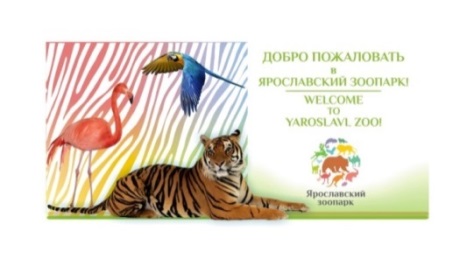 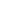 Муниципальный уровеньВ рамках проекта «ProДВИЖЕНИЕ» ПАО «ОДК-Сатурн», РГАТУ имени П. А. Соловьева и Департамент образования города Рыбинска заключили трёхстороннее соглашение на 2021-2023 гг. Начиная с пятого класса, через открытые уроки, познавательные экскурсии, развивающие викторины и олимпиады, реализацию проектов учащиеся при поддержке специалистов ПАО «ОДК-Сатурн» узнают, что представляет собой профессия инженера, какие могут быть выбраны специальности для поступления в ОО ВО. В МОУ СОШ «Гимназия им. А.Л. Кекина» Ростовского МР реализуется экспериментальный проект по подготовке кадров для сферы музейного дела - реализация профильного просветительского курса. Проект реализуется на базе 10-11-х классов гимназии. В первый год обучения обучающиеся участвуют в музейных мероприятиях, слушают лекции крупнейших специалистов в области музейного дела. Во второй год обучения  реализуется подготовка индивидуального творческого проекта по музейной тематике. На защите индивидуальных проектов экспертная комиссия определяет обучающегося, которому будет дано целевое направление в ОО ВО, будет оказана материальная поддержка в виде выплаты дополнительной стипендии и предоставление места для прохождения производственной практики с условием дальнейшего трудоустройства в ГМЗ «Ростовский кремль». Модель универсальна и может применяться для организации работы с любым предприятием города. По аналогичному принципу МОУ СОШ «Гимназия им. А.Л. Кекина» выстраивает работу с ПАО «РОМЗ»https://www.rostmuseum.ru/museum/news/proekt-profilnyy-kurs-muzeynykh-professiy-dlya-shkolnikov-prodolzhaet-svoyu-rabotu-v-onlayn-rezhime/?sphrase_id=10019.Отделом образования Первомайского муниципального района совместно с ГПОАУ ЯО Любимским аграрно-политехническим колледжем, образовательными организациями, СПК «Юрьевское» разработаны и успешно реализуются профессиональные пробы, а также мастер-классы на базе муниципального учреждения культуры «Семёновская централизованная клубная система».Сотрудничество Управления образования Администрации УгличскогоМР, образовательных организаций, предприятий обеспечивает успешную реализацию Комплекса мер по профориентации», включающего 12 комплексных мероприятий для учащихся общеобразовательных организаций и воспитанников детских садов муниципального района. На базе МЦ «Гармония» проводятся профессиональные пробы http://garmoniya.uglich.ru.Создана многоуровневая модель профориентации в г. Ярославле в сотрудничестве ОО с ПОО и предприятиями города. В рамках реализации проекта «Создание системы сопровождения профессионального самоопределения обучающихся» разработаны методические материалы, сформирована система профориентационных мероприятий для учащихся с 1 - 11-й классы. На площадках муниципальных ресурсных центров активно реализуется  проектная деятельность, проводятся: акция «День тени» для учащихся 11-х классов, «Инженерные каникулы», профориентационные игры, профессиональные пробы для учащихся 7-9-х классов. Успешно функционирует Клуб старшеклассников «Профессиональная карьера», лаборатория профессионального выбора «Я-ЦЕЛЬ-ПРОФЕССИЯ-УСПЕХ». Проводится городской мониторинг профессиональных интересов, склонностей, планов профессионального развития учащихся 1-11 классов.	Показатель 2Доля общеобразовательных организаций, осуществляющих взаимодействие с ПОО и ОО ВО по профессиональной ориентации, к общей численности ОО в регионе [1]Целевое значение показателя – 80%С ПОО заключено 138 (37%) договоров, с ОО ВО – 77 (21%). Всего по региону заключен договоров - 215 (58%)  (Табл. 6).Количество и доля ОО, осуществляющих взаимодействие с ПОО и ОО ВО по профессиональной ориентации, на основании договоровТаблица 6Достигли целевого значения показателя:по заключению договоров с ПОО: Любимский МР (100%), Первомайский МР (89%);по заключению договоров с ОО ВО: го г. Рыбинск -27 (87%).Самые активные в решении задачи по обеспечению межведомственного взаимодействия, координации деятельности различных ведомств, учреждений, предприятий, организаций по профессиональной ориентации обучающихся:                               го г. Рыбинск - 51 (100% к 1,65) договор, Любимский МР - 8 (100%) договоров, Первомайский МР 8 (89%) договоров.Не предоставлена информация о заключении договоров о сотрудничестве ОО с ПОО и ОО ВО в области профессиональной ориентации Большесельским, Брейтовским и Мышкинским МР. Образовательными организациями заключены договора с 31 ПОО, что составляет 58% от всех ПОО (государственных, негосударственных, федерального подчинения ПОО):Авиационный колледж «Рыбинского государственного авиационного технического университета им. П.А. Соловьева»ГПОАУ ЯО «Ярославский промышленно-экономический колледж им. Н.П. Пастухова»ГПОАУ ЯО Заволжский политехнический колледжГПОАУ ЯО Любимский аграрно-политехнический колледжГПОАУ ЯО Ростовский колледж отраслевых технологийГПОАУ ЯО Рыбинский промышленно-экономический колледжГПОАУ ЯО Рыбинский профессионально-педагогический колледжГПОАУ ЯО Угличский аграрно-политехнический колледжГПОАУ ЯО Ярославский колледж сервиса и дизайнаГПОАУ ЯО Ярославский педагогический колледжГПОАУ ЯО Ярославский педагогический колледжГПОУ ЯО «Ярославский автомеханический колледж»ГПОУ ЯО «Ярославский колледж культуры»ГПОУ ЯО «Ярославский техникум радиоэлектроники и телекоммуникаций»ГПОУ ЯО Великосельский аграрный колледжГПОУ ЯО Гаврилов-Ямский политехнический колледжГПОУ ЯО Даниловский политехнический колледжГПОУ ЯО Пошехонский аграрно-политехнический колледжГПОУ ЯО Ростовский педагогический колледжГПОУ ЯО Рыбинский колледж городской инфраструктурыГПОУ ЯО Рыбинский лесотехнический колледжГПОУ ЯО Рыбинский полиграфический колледжГПОУ ЯО Рыбинский транспортно-технологический колледжГПОУ ЯО Ярославский градостроительный колледжГПОУ ЯО Ярославский кадетский колледж ГПОУ ЯО Ярославский колледж индустрии питанияГПОУ ЯО Ярославский колледж управления и профессиональных технологийГПОУ ЯО Ярославский торгово-экономический колледжГПОУ ЯО Ярославский электровозоремонтный техникумГПОУ ЯО Даниловский политехнический колледжУниверситетский колледж ЯрГУ имени П.Г. ДемидоваЗаключены договора о сотрудничестве с 9-ю (90%) ОО ВО, расположенными в нашем регионе и с тремя ОО ВО других регионов.ФБОУ ВО «Ярославский государственный театральный институт»ФГБОУ ВО «Рыбинский государственный авиационный технический университет имени П.А. Соловьёва»ФГБОУ ВО «Ярославская государственная сельскохозяйственная академия»ФГБОУ ВО «Ярославский государственный медицинский университет» Министерства здравоохранения Российской ФедерацииФГБОУ ВО «Ярославский государственный педагогический университет им. К.Д. Ушинского». ФГБОУ ВО «Ярославский государственный технический университет»ФГБОУ ВО «Ярославский государственный университет им. П.Г. Демидова»Финансовый университет при Правительстве РФ, Ярославский филиалЯрославский филиал Московского финансово-юридического университетаФГБВОУ ВО «Черноморское высшее военно-морское ордена Красной звезды училище имени П.С. Нахимова»ФГБОУ ВО «Санкт-Петербургский государственный морской тонический университет»ФГБОУ ВО Костромской государственный университетИнформация о сотрудничестве по вопросам профессиональной ориентации и содействия трудоустройству выпускников ПОО представлена в документе «Исполнение мероприятий Комплекса мер по развитию профессиональной ориентации обучающихся и содействию трудоустройству выпускников, обучавшихся по программам среднего профессионального образования в Ярославской области, за 2021 год» https://resurs-yar.ru/files/spec/vkm2021.pdf Примеры успешных практик по профориентации на основе заключённых договоров с ПОО и ОО ВОЗа последние несколько лет существенно повысились требования к предметной области «Технология». Появились новые содержательные единицы: лазерные технологии, нанотехнологии, IT-технологии и др. Изменились требования к методикам и технологиям обучения в усилении практической составляющей на высокотехнологичных местах. В этих условиях становятся востребованными сетевые программы с участием организаций, обладающих уникальным опытом и ресурсами. К таким организациям относятся ПОО как участники движения WorldSkills, практико-ориентированного (дуального) образования и других проектов.  Для реализации таких программ у ПОО имеются все необходимые ресурсы: высокий кадровый потенциал; современная материально-техническая, информационно-коммуникационная база; прочные взаимосвязи с предприятиями-партнерами; опыт проектного управления; опыт сетевого взаимодействия. Взаимодействие ОО и ПОО позволяет выстроить многоуровневую, многопрофильную, вариативную систему профессионального самоопределения школьников. Подтверждение этому реализация инновационного проекта «Разработка и реализация сетевой модели непрерывного технологического образования для профессионального самоопределения и развития обучающихся с учётом перспектив социально-экономического развития региона» https://ygk.edu.yar.ru/innovatsionnaya_deyatelnost/setevaya_model_neprerivnogo_tehnologicheskogo_obrazovaniya/innovatsionnaya_deyatelnost.html. Участвуя в мероприятиях, школьники пробуют себя в различных, наиболее востребованных профессиях нашего региона при регулировании степени погружения в профессию (знакомство, погружение, профессиональное обучение).В 2021 году 11 ОО подписали Соглашения с ФГБОУ ВО «Ярославский государственный университет им. П.Г. Демидова» (далее – ЯрГУ) по подключению к астрофизическому проекту «Андромеда». Проект нацелен на более тесное и качественное взаимодействие ОО и структур всех уровней и решает важные задачи, поставленные стратегической программой «Приоритет 2030», в которой участвует ЯрГУ. Обучающиеся области теперь могут проводить исследования космоса и изучать астрономию на современном мировом уровне благодаря уникальному оборудованию ЯрГУ - виртуальной астрономической обсерватории удаленного доступа. Астрокупол установлен на крыше математического факультета ЯрГУ. В свою очередь учителя получили все необходимые методические разработки для совершенствования образовательных программ и методик по курсу астрономии в школе. Ребята вместе с педагогами оставляют заявки и дистанционно подключаются к «Андромеде», получают снимки из космоса, изучают предмет интересно, интерактивно и современно – в цифровой среде.  148 ярославских школьников в возрасте 12-18 лет стали участниками второй региональной конференции по научно-техническому творчеству школьников «Лабиринты науки». На конференции ребята представили свои конкурсные работы по таким направлениям, как биотехнология, химия, экология, информационно-телекоммуникационные технологии, техника, физика и компьютерные технологии, конструкторская деятельность, историческое моделирование. Жюри: преподавателей Ярославского государственного технического университета, Ярославского государственного университета им. П. Г. Демидова, Ярославского государственного медицинского университета, Ярославского высшего военного училища противовоздушной обороны. Были представлены 148 исследовательских работ, 99 из которых (111 участников) рекомендованы к онлайн защите. В финале конференции были представлены 28 образовательных учреждений из Ярославля, Рыбинска, Пошехонья, Тутаевского, Некрасовского, Ярославского и Рыбинского районов. Ребята презентовали такие исследования, как «Программирование математической игры на языке Pyton», «Создание радиотелескопа в домашних условиях», «Захватное устройство робота-манипулятора», «Водородная энергетика», «Дизайн учебного кабинета на производственном предприятии», «Изучение влияния косметических средств на здоровье человека», «Экологогигиеническая оценка факторов школьной среды», «Советская техника времен Афганистана» и многие другие.  Организатором Конференции является департамент образования Ярославской области, проведение обеспечивает ГОУ Лицей № 86 г. Ярославля. 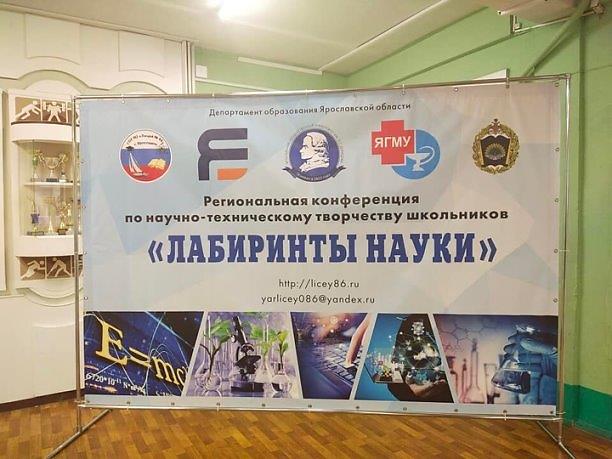 5.2. Обеспечение актуализации, создания, изучения и распространения лучших практик, нормативно-правовых актов, информационно-методических материалов, технологий, форм, методов работы в области профессиональной ориентации, сопровождения профессионального самоопределения обучающихсяРазвитие системы профессиональной ориентации невозможно без теоретических и практических разработок, совершенствования методического обеспечения и подготовки профессиональных кадров (педагогов, психологов-консультантов) в этой области. Минимизация риска некомпетентности происходит за счет обмена опытом, общественно-профессиональной экспертизы методов и разработок в сфере профориентации.Показатель 1Наличие в муниципальном образовании программы/плана профориентационной работы [2]Целевое значение показателя – наличие программы/плана, ссылки на сайтНормативно-правовому обеспечению профориентационной деятельности уделяется большое внимание в МОУО. В 2021 году количество МО, в которых разработано и реализуется нормативно-правовое обеспечение, увеличилось на 3 (на 16%) по сравнению с предыдущим годом (Табл. 7). Наличие в МО программы/плана профориентационной работыТаблица 7Данный целевой показатель достигнут только на 84%.МОУО Брейтовского, Гаврилов-Ямского, Некрасовского МР второй год не указывают в рамках мониторинга нормативно-правовые документы, регламентирующие деятельность по самоопределению и профессиональной ориентации обучающихся.Показатель 2Доля общеобразовательных организаций, в которых созданы кабинеты  профориентации в соответствии с Письмом департамента образования Ярославской области «О кабинете профориентации» от 17.02.2017 № ИХ.24-0864/17 http://resurs-yar.ru/files/spec/prim_pol.pdf в общем количестве общеобразовательных организаций МО [2]Целевое значение показателя – 50%Согласно Положению о кабинете профориентации (Письмо департамента образования Ярославской области от 17.02.2017 № ИХ.24-0864/17 http://resurs-yar.ru/files/spec/prim_pol.pdf) - это не просто кабинет в общем понимании, это центр работы по психолого-педагогическому сопровождению профессионального самоопределения учащихся с 1-го по 11-е классы в рамках урочной, внеурочной деятельности, социальных практик, клубной работы, проектной, исследовательской деятельности во взаимодействии с родителями (законными представителями), педагогическими работниками, социальными партнёрами. По данным 2021 года в 54 ОО созданы кабинеты профориентации (разработаны Положения о кабинете профориентации), что составило 14% от общего количества ОО МО.По КГ достигнуто целевое значение показателя: в КГ 2 – в Большесельском МР (100%), Гаврилов-Ямском МР (50%), Некоузском МР (100%), Первомайском МР (50%);в КГ 3 – в Некоузском МР (100%).Наибольшая доля ОО, в которых созданы кабинеты  профориентации: КГ 2 и КГ 3 - 21%. Наименьшая доля – КГ 4 - 7%. (Табл. 8).  Не представлена информация по кабинетам профориентации Борисоглебским, Брейтовским, Даниловским, Мышкинским, Некрасовским, Тутаевским МР.Количество и доля общеобразовательных организаций, в которых созданы кабинеты по профориентации (разработано Положение) в соответствии с Письмом департамента образования Ярославской области «О кабинете профориентации» от 17.02.2017 № ИХ.24-0864/17 Таблица 8В большинстве образовательных организациях (331 ОО - 93%) созданы профориентационные уголки/стенды (Табл. 9). Количество стендов/уголков, кабинетов профориентации по МО по КГТаблица 9Сводные данные по достижению показателя представлены в табл. 10, 11.Наличие кабинетов, уголков, стендов по профориентации по КГТаблица 10Наличие кабинетов, уголков, стендов по профориентации в сравнении за три года: 2019 - 2021 гг.Таблица 11Количество кабинетов в 2021 году увеличилось на 21 по сравнению с предыдущим годом. В ряде общеобразовательных организаций созданы кабинеты профориентации. Яркими примерами являются:музейно-профориентационный центр имени Павла Дерунова на базе школы № 12 города Рыбинска http://sch12.rybadm.ru/1/p50aa1.html;кабинет по профориентации МОУ «Средней школы № 77» города Ярославля;виртуальный кабинет профориентации МОУ «Гимназия № 1» города Ярославля http://www.profyargimn1.ru и др.Значимую роль в содействии трудоустройству студентов ПОО и их профессиональном становлении выполняют службы содействия трудоустройству, созданные во всех ПОО региона. Меры и мероприятия по обеспечению актуализации, создания, изучения и распространения лучших практик, нормативно-правовых актов, информационно-методических материалов, технологий, форм, методов работы в области профессиональной ориентации, сопровождения профессионального самоопределения обучающихсяРегиональный уровеньЕжегодно в целях обеспечения системной работы по сопровождению профессионального самоопределения разных категорий обучающихся в рамках урочной, внеурочной деятельности, социальных практик, клубной работы, проектной, исследовательской деятельности во взаимодействии педагогических работников, родителей (законных представителей), социальных партнёров при непосредственном участии ГУ ЯО ЦПОиПП «Ресурс» разрабатывается и направляется в ОО Примерный план деятельности по сопровождению профессионального самоопределения обучающихся на учебный год (Письмо ДО ЯО от 22.09.2021 № ИХ.24-7134/21 «О примерном плане деятельности по сопровождению профессионального самоопределения обучающихся на 2021 – 2022 учебный год») https://resurs-yar.ru/files/spec/24_713421.pdf. В примерном плане обозначены направления деятельности, сроки реализации, даны ссылки на документы и информационно-методические материалы, приведены варианты документов, подтверждающих достижение запланированных результатов.В результате заключения «Соглашение о сотрудничестве в рамках реализации проекта по ранней профессиональной ориентации учащихся 6 – 11-х классов общеобразовательных организаций «Билет в будущее» от 07.09.2021 г. между Фондом Гуманитарных проектов и департаментом образования Ярославской области» в регионе продолжена реализация проекта ранней профориентации «Билет в будущее» https://resurs-yar.ru/files/spec/soglashenie2.pdf. В соответствии с письмом ДО ЯО от 06.09.2021 г. № ИХ.24-6662/21 «О предоставлении информации» организовано обучение  специалистов ОО (педагогов-навигаторов) по программе повышения квалификации «Методы и методики профориентационной работы». Активно развивается дополнительное образование детей. Разработан «Комплексный план мероприятий по организационно-методической поддержке центров «Точка роста», детских технопарков «Кванториум», центров цифрового образования «IT-куб» (Приказ ДО ЯО от 06.09.2021 № 274/01-03 «Об утверждении комплексного плана мероприятий по организационно-методической поддержке центров «Точка роста», детских технопарков «Кванториум», центров цифрового образования «IT-куб», функционирующих в Ярославской области в 2021/2022 учебном году») https://resurs-yar.ru/files/spec/274_01_03.pdf.На основании двухстороннего договора между ДО ЯО и ДГСЗН ЯО в четвёртый раз проведён Всероссийский конкурс «Здесь нам жить!» https://resurs-yar.ru/files/spec/jkh/2022/371.pdf, https://resurs-yar.ru/files/spec/jkh/36.pdf. В 2021 году в регионе начал свою работу Центр опережающей профессиональной подготовки (далее – ЦОПП ЯО). ЦОПП  ЯО заключены договора о сотрудничестве со всеми ПОО области, а также с ГУ ЯО ЦПОиПП «Ресурс» https://www.copp76.ru/.Приказом ДО ЯО от 24.06.2022 № 244/01-03 «Об утверждении Положения о системе оценки качества подготовки обучающихся общеобразовательных организаций Ярославской области» утверждено Положение о системе оценки\качества подготовки обучающихся ОО ЯО https://resurs-yar.ru/files/spec/244_01_03.pdf.В 2020-2021 гг. специалистами ГУ ЯО ЦПОиПП «Ресурс» разработан уникальный профориентационный ресурс «АБИТУРИЕНТ 76» в помощь выпускникам, планирующим поступать в ПОО, ОО ВО Ярославской области. «АБИТУРИЕНТ 76» полезен также педагогам-психологам и другим специалистам образовательных организаций, занимающихся вопросами профессионального самоопределения молодежи https://abiturient76.ru/.  В 2021 году на сайте ГУ ЯО ЦПОиПП «Ресурс» размещены ссылки на новые информационные материалы:  «Карта возможностей особого ребенка». Пользуясь картой, можно составить инфраструктуру мест обучения и проведения досуга  ребенка с особыми потребностями с учетом особенностей его развития https://картавозможностей.рф/map. Информационный портал «ППМС Помощь», который  осуществляет организационно-методическую поддержку деятельности центров психолого-педагогической, медицинской и социальной помощи (далее – ППМС-центров), в т.ч. педагогов и специалистов, оказывающих помощь обучающимся с ограниченными возможностями здоровья. На портале размещены: навигатор ППМС-центров, функционирующих на территории Российской Федерации; нормативные правовые акты; информационные и методические материалы для педагогов, специалистов и родителей (законных представителей), записи обучающих семинаров, вебинаров и мастер-классов.«Изменения на рынке профессионального образования», 2021 https://resurs-yar.ru/files/starsheklassniki/po2021.pdf.Подготовлены справочно-информационные материалы «Возможности образования и обучения, 2021» для лиц с ОВЗ и  лиц, не имеющих основного  общего образования; особенности поступления и условия обучения для инвалидов и лиц с ОВЗ в ПОО. Материалы используются в ходе индивидуальных и групповых консультаций со старшеклассниками,  родителями (законными представителями), педагогическими работниками.  Размещены на сайте ГУ ЯО ЦПОиПП «Ресурс» Куда пойти учиться? (resurs-yar.ru). В первом полугодии 2021 года подготовлены справочно-информационные материалы и размещены на сайте ГУ ЯО ЦПОиПП «Ресурс» «Изменения на рынке профессионального образования 2021» (изменения на рынке образовательных услуг СПО и ВО).Обновлены: информация по ведомственным ОО ВО, «Калькулятор ЕГЭ».Буклеты по рынку образовательных услугС целью обновления буклетов проведена актуализация информации по всем уровням образования. Проведено форматирование, подготовка к печати. Подготовлены макеты буклетов. Подготовленные буклеты по рынку образовательных услуг размещены сайте ГУ ЯО ЦПОиПП «Ресурс»:«Учимся выбирать профессию по-новому: подготовка квалифицированных рабочих и служащих»http://resurs-yar.ru/files/starsheklassniki/podg_rab.pdf«Учимся выбирать профессию по-новому: подготовка специалистов среднего уровня квалификации»http://resurs-yar.ru/files/starsheklassniki/podg_spec_s.pdf«Учимся выбирать профессию по-новому: подготовка специалистов высшего уровня квалификации» http://resurs- yar.ru/files/starsheklassniki/podg_spec_v.pdfРазработки по рынку труда	По результатам проведенных исследований по инвестиционно-приоритетному сегменту экономики Ярославской области проведено аналитическое обобщение для профориентационных целей. Наиболее востребованные профессии в Ярославской области ТОП-РЕГИОН, 2021 Презентация «Территория развития и потребность в кадрах» размещены на Яндекс-диске https://disk.yandex.ru/i/gKp1l2YxMH69tgРазработана «Инвестиционная карта Ярославской области. Перспективные потребности в кадрах на 2021-2027 гг.». Инвестиционная карта письмом департамента образования Ярославской области от 19.07.2021 № ИХ.24-5384/21 «О результатах мониторинга профессиональных планов и уровня готовности к профессиональному выбору старшеклассников» доведена до ОМСУ, осуществляющих управление в сфере образования и образовательных организаций, функционально подчиненных департаменту образования Ярославской области для использования в проведении профориентационных занятий. «Инвестиционная карта Ярославской области. Перспективные потребности в кадрах на 2021-2027 гг.» выставлены на сайт ГУ ЯО ЦПОиПП «Ресурс» https://disk.yandex.ru/i/XiQcEleNyYp5qA.Проработаны темы совещаний и семинаров. Подготовлены 3 презентации о направлениях работы ГУ ЯО ЦПОиПП «Ресурс» в контексте экономики региона:«Кадровые сервисы для бизнеса». Представлена на общественном Совете ДИиП ЯО.  42 слайда.«Возможности профориентационных игр для навигации по экономике региона». Представлена на Российской профориетационной конференции в Санкт-Петербурге; 44 слайда.«Информационная система PROFIJUMP - сервис оперативного реагирования».  Мероприятие с работодателями в точке кипения ЯГТУ. «Потребности в кадрах и возможные пути их решения», 27 слайдов.Специалистами ГУ ЯО ЦПОиПП «Ресурс» подготовлены и опубликованы в научно-методическом  журнале «Дети Ярославии»: «Экологическая культура как компетентность будущего». №3, 2021 г., С.18-20.«Как помочь родителям выпускника, выбирающего профессию. В помощь классному руководителю». № 4, 2021 г., С.14-16.Публикации по проекту в «Билет в будущее» размещены на административных сайтах и порталах СМИ области. 1. В Ярославской области продолжается реализация проекта по ранней профессиональной ориентации для школьников «Билет в будущее»:- https://www.yarregion.ru/depts/dobr/tmpPages/news.aspx?newsID=2820- https://vk.com/yarobr76?w=wall-68928926_8369- https://yaroslavl.bezformata.com/listnews/professionalnoy-orientatcii/99619308/- https://news.myseldon.com/ru/news/index/262256646 (федеральный аналитический сайт)2. Школьники из Данилова присоединились к проекту по ранней профессиональной ориентации «Билет в будущее». Об участии школьников в профессиональной пробе «Электромонтер»:- https://vk.com/yarobr76?w=wall-68928926_8391- https://www.yarregion.ru/depts/dobr/tmpPages/news.aspx?newsID=2824- https://www.yarregion.ru/depts/dobr/tmpPages/news.aspx?newsID=2824- https://1yar.tv/n4l5d/3. Более трех тысяч ярославских школьников прошли профессиональные пробы в рамках проекта «Билет в будущее»:- https://www.yarregion.ru/depts/dobr/tmpPages/news.aspx?newsID=2865- https://governors.ru/news/Bolee-trekh-tysyach-yaroslavskikh-shkolnikov-proshli-professionalnye-proby-v-ramkakh-proekta/379598- https://www.yarregion.ru/pages/presscenter/news.aspx?NewsId=23257- https://1yar.tv/n4ll4/- https://yaroslavl.bezformata.com/listnews/professionalnie-probi-v-ramkah-proekta/100601166/- https://yarreg.ru/articles/bolee-treh-tysyach-yaroslavskih-shkolnikov-proshli-professionalnye-proby-v-ramkah-proekta-bilet-v-budushchee/- https://news.myseldon.com/ru/news/index/263853062- http://yaroslavl-news.net/other/2021/12/14/206427.html- https://infoya.ru/?module=articles&action=view&id=20019Публикации по проекту в «Билет в будущее» размещены в социальных сетях:- https://vk.com/yarobr76?w=wall-68928926_8608- https://ok.ru/profile/594471168784/statuses/154248156941072- https://ok.ru/group/58701852966928/topic/154248155695888https://www.facebook.com/permalink.php?story_fbid=621978299142600&id=100039913067266- https://www.facebook.com/yarobr76/posts/3843204035904127- https://www.instagram.com/p/CXd1b8to2Vq/Обобщены материалы мониторингов и исследований рынка труда, проведенных в 2020-2021 году. Подготовлена информация и презентация «Территория развития ЯО и рынок труда – пространство твоей будущей работы» для проведения мастерской по станции «Востребованные профессии» в рамках мероприятия «Скажи профессии «ДА!».  Целевая информация по теме доведена специалистами до 50000 девятиклассников области в 2021/2022 уч.г. Презентации также направлены во все общеобразовательные организации области для информирования обучающихся.Регулярно происходит обновление информационной ленты группы ВКонтакте http://vk.com/prof_resurs, нацеленной посредством использования социальных сетей на привлечение внимания молодежи к вопросам профессионального самоопределения. Реализуется деятельность по совершенствованию структуры среднего профессионального образования на основании разработанных нормативно-правовых документов: «План мероприятий по содействию занятости выпускников, завершивших обучение по программам среднего профессионального образования в Ярославской области, на 2022 – 2024 гг.» (Совместный приказ ДО ЯО от 24.12.2021 № 400/01-03 и ДГСЗН ЯО от 24.12.2021 № 199) https://resurs-yar.ru/files/start/doc/400_01_03.pdfСоглашение о сотрудничестве департамента образования Ярославской области и департамента государственной службы занятости населения Ярославской области по обеспечению взаимодействия центров содействия трудоустройству выпускников профессиональных образовательных организаций с централи занятости населения от 29 октября 2021 года https://resurs-yar.ru/files/start/doc/sogl29_09_2021.pdf«Комплексный план мероприятий по повышению доступности СПО для инвалидов и лиц с ОВЗ, в том числе профориентации и занятости указанных лиц Ярославской области» (Приказ департамента образования Ярославской области от 11.03.2022 № 105/01-03 «Об утверждении Комплексный план мероприятий по повышению доступности СПО для инвалидов и лиц с ОВЗ, в том числе профориентации и занятости указанных лиц ЯО») https://resurs-yar.ru/files/start/doc/kpm_ovz.pdfПрограмма по популяризации федерального проекта «Профессионалитет» в Ярославской области (Утверждена Заместителем Председателя Правительства Ярославской области 20.05.2022 г.) https://resurs-yar.ru/files/start/doc/ppp.pdf. Муниципальный уровеньВ большинстве МО деятельность по профессиональной ориентации регламентируется: Программами воспитания, планами по профессиональной ориентации, Положениями по организации работы по самоопределению и профессиональной ориентации обучающихся в ОО МР, Дорожными картами по совершенствованию системы профессиональной ориентации с обучающихся ОО, Комплексами мер и др. (Табл. 12).Нормативно-правовые документы муниципальных образованийТаблица 12Уровень образовательных организацийВ ОО профессиональная ориентация включена в программу «Воспитание», направление «Профориентация». Программа направлена на формирование готовности обучающихся к выбору направления своей профессиональной деятельности в соответствии с личными интересами, индивидуальными особенностями и способностями, с учетом потребностей рынка труда. Основными нормативными документами (локальными актами) в ОО МО являются: Устав, учебный план, основная общеобразовательная программа (начального, основного, среднего общего образования), положения, приказы, договоры о сотрудничестве, планы/комплексные программы профориентационной деятельности, программа развития профориентационной работы на уч.г., порядок деятельности (регламент) и др.Успешный опыт реализации программ по профориентацииМОУ «Средняя школа № 2» города Ярославля:«Программа психолого-педагогического сопровождения профессионального самоопределения школьников»http://www.school2.yaroslavl.ru/downloads/obraz_programm_prof.pdf.Программы  внеурочной деятельности: «Познай себя!», «Мир профессий», «Азбука профессий XXI века».МОУ «Средняя школа № 77» города Ярославля:«Описание системы работы МОУ  «Средняя школа № 77» по сопровождению профессионального самоопределения обучающихся»«Механизм включения родительской общественности в процесс профессиональной ориентации обучающихся в современных социально-экономических условиях» Программа родительской лаборатории «РОДИТЕЛЬ +!»  по сопровождению профессионального самоопределения обучающихся   «ЗАЖИГАЕМ ЗВЁЗДЫ ВМЕСТЕ»Программа внеурочной деятельности профориентационной направленности «Радуга профессий» для 1 – 4 классов.Программа внеурочной деятельности профориентационной направленности «Пять шагов к профессии»  для 5 – 9 классов.Методическое обеспечение программ внеурочной деятельности.МОУ «Средняя школа № 14» города Ярославля: «Выбор профессии».МОУ «Средняя школа № 59» города Ярославля: «Мы выбираем путь».МОУ «Средняя школа № 62» города Ярославля: Программа по профориентации  обучающихся «Школа профессионального самоопределения».МОУ ДО «Межшкольный учебный центр Кировского и Ленинского районов» города Ярославля:Дополнительные общеобразовательные общеразвивающие программы: «Профориентационный навигатор», «Творчество – Впечатления – Выбор» https://muklen.edu.yar.ru/innovatsionnaya_deyatelnost/2019_2020.html.МУ Центр психолого-педагогической, медико-социальной помощи «Стимул» Тутаевского муниципального района: Программа психолого-педагогического сопровождения предпрофильной подготовки и профессионального самоопределения «Осознанный выбор».Разработанные профориентационные программы направлены на:активизацию личностной позиции обучающихся в ситуации профессионального выбора, формирование уверенности в собственных шагах по построению образовательно-профессионального проекта;расширение знаний обучающихся о востребованных и перспективных профессиях, профессиях настоящего и будущего различных отраслей экономики региона;знакомство с возможностями рынка образовательных услуг, с вакансиями на рынке труда;знакомство с ведущими предприятиями региона, их историей, профессиями, современной продукцией, с условиями труда, рабочими местами и т.д.;мотивацию процесса профессионального самоопределения обучающихся за счет организации их деятельности, включающей получение знаний о себе, собственных ресурсах, возможностях и способностях;освоение обучающимися технологии (механизмов) принятия решения в ситуации выбора образовательной траектории; формирование (развитие) у обучающихся навыков рефлексии, в том числе навыков анализа своих интересов, способностей, возможностей, анализа собственного опыта познания.5.3. Повышение компетентности руководящих и педагогических работников по вопросам самоопределения и профессиональной ориентации обучающихсяПовышение квалификации учителя является одновременно пусковым механизмом самообразования и условием успешности учителя. Организовать, найти разумно-оптимальные формы профессионального обучения учителей, сделать это через стимулирование, оригинальные подходы – одна из важнейших задач управления.В.М. ЛизинскийЖизнь родителей – это книга, которую читают детиАврелий АвгустинАктивное включение семьи в работу школы, по аналогии с химическим процессом, является тем фиксатором, который закрепляет и увеличивает эффект, производимый другими процессами (деятельностью самой школы)А.П. ЧернявскаяПоказатель Доля руководящих и педагогических работников, повысивших компетентность по  современным методам, формам и технологиям сопровождения профессионального самоопределения обучающихся [1] Целевое значение показателя - 50%По региону целевой показатель достигнут. Доля руководящих и педагогических работников, повысивших компетентность по  современным методам, формам и технологиям сопровождения профессионального самоопределения обучающихся – 52%. По КГ достигнут показатель:КГ 1: Ростовский МР – 100% (к 1,09), Угличском МР – 53%, го г. Ярославль – 53%.КГ 2: Брейтовский МР – 100% (к 2,72), Некоузский МР – 100% (к 1,23), Первомайский МР – 100% (к 1,84), го г. Переславль-Залесский – 84%, го.г. Рыбинск – 63%.КГ 3: Гаврилов-Ямский МР – 100% (к 1,49), Некрасовский МР – 100% (к 1,64), го. г. Переславль-Залесский – 78%, Пошехонский МР – 67%, Рыбинский МР – 100% (к 1,13), го г. Ярославль – 71%.КГ 4: Гаврилов-Ямский МР – 50%, Даниловский МР – 60%, Любимский МР – 67%, Некоузский МР – 62%, Первомайский МР – 88%, Пошехонский МР 93%, Ростовский МР – 64%, Рыбинский МР – 89%, Тутаевский МР – 107%, Угличский МР – 57%, го г. Ярославль – 100% (к 1,52), Ярославский МР – 83%.В целом по КГ достигнут целевой показатель в: Брейтовском МР (100%, к 1,72), Гаврилов-Ямском МР (62%), Некоузском МР (77%), Первомайском МР (100%, к 1, 27), ГО г. Переславле-Залесском (62%), Ростовском МР (71%), ГО г. Рыбинске (52%), Рыбинском МР (59%), ГО г. Ярославле (51%), Ярославском МР (54%).Не представлена информация о повышении компетентности по  современным методам, формам и технологиям сопровождения профессионального самоопределения обучающихся Мышкинским МР (Табл. 13). Количество и доля руководящих и педагогических работников, повысивших компетентность по  современным методам, формам и технологиям сопровождения профессионального самоопределения обучающихся по кластерным группамТаблица 13Информация по МО и КГ представлена в таблице 14.Сводная таблица по количеству и доле руководящих и педагогических работников, повысивших компетентность по современным методам, формам и технологиям сопровождения профессионального самоопределения обучающихсяТаблица 14Наибольшая доля руководящих и педагогических работников, повысивших компетентность по современным методам, формам и технологиям сопровождения профессионального самоопределения обучающихся: в КГ 3 - 61% и КГ 4 - 64%.На пути достижения целевого показателя ОО в КГ 1 и 2 - по 48%.Меры, мероприятия по повышению компетентности руководящих и  педагогических работников, по вопросам самоопределения и профессиональной ориентации обучающихся, содействия трудоустройству студентов ПООРегиональный уровеньНа базе ГАУ ДПО Ярославской области  «Институт развития образования» в рамках нацпроекта «Образование» создан Центр непрерывного повышения педагогического мастерства http://cnppm.iro.yar.ru/. В 2021 году в Ярославской области впервые прошёл фестиваль Центров образования «Точка роста». Основная идея фестиваля – распространение передового педагогического опыта и популяризация педагогических идей, способствующих повышению качества результатов образовательной деятельности. 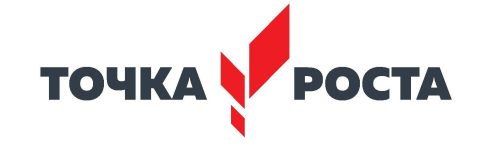 Участие в нём приняли 46 образовательных организаций из 16 муниципальных образований. Всего было подано 52 заявки.Каждый конкурсный материал содержал демонстрацию современных форм педагогической, методической и управленческой деятельности педагогов и руководителей с использованием ресурсных возможностей Центров «Точка роста».  Участники Фестиваля представили свой индивидуальный опыт, педагогическую идею, а также проекты, разработанные авторскими коллективами. Гран-При фестиваля присуждён Бурмакинской средней школе №1 Некрасовского района. Второе место заняла Шопшинская средняя школа Гаврилов-Ямского района, в которой по инициативе старшеклассницы запущен проект «Буккроссинг в школе» и открыта гостиная для чтения. Лауреатом 3 степени стала гимназия имени А.Л. Кекина г. Ростова. Кроме того, 12 участников признаны победителями в номинации «Лучший видеоролик». Среди них - средняя школа № 6, средняя школа № 3 и средняя школа № 2 имени Д.В. Крылова Гаврилов-Ямского района; Красноткацкая средняя школа, средняя школа п. Ярославка, Лучинская средняя школа, Ананьинская основная школа Ярославского района; Ишненская средняя школа и Хмельниковская средняя школа Ростовского района; Борковская средняя школа имени И.Д. Папанина Некоузского района; средняя школа № 6 Тутаевского района; средняя школа № 2 Переславля-Залесского. Торжественное награждение участников состоялось в Институте развития образования.Видеосюжеты, предоставленные школами-участниками фестиваля,  размещены на YouTube – канале департамента образованияhttps://www.youtube.com/playlist?list=PL6a9C2DHxtDbbDn2nf3-uPe8U8ZJRilAqВ 2021 году в МО состоялись семинары-тренингы по использованию комплекта профориентационнных игр «Экономика региона» в образовательном процессе https://yadi.sk/d/17gGrZq4XB_WVQ, которые проводили специалисты ГУ ЯО ЦПОиПП «Ресурс».Лабораторией анализа проблем и системных технологий на рынке труда ГУ ЯО ЦПОиПП «Ресурс» подготовлено информационно – методическое руководство для прикладных работ (проведения игр со старшеклассниками) на примере Ростовского МР:сформированы базы данных предприятий и организаций МР;структурированы по территориальному делению, отраслям, выпускаемой продукции, профессиям и специальностям.Определено 23 площадки для организации и сопровождения работы по внедрению профориентационных игр, реализации профориентационных мероприятий в Тутаевском, Пошехонском МР, г. Ярославле, в т.ч.: МУ Центр «Стимул» г. Тутаев, МБУ ДО Центр «Эдельвейс» г. Пошехонье, ГУ ЯО «Детский дом «Солнечный», МОУ КОЦ «ЛАД». Состоялись девять семинаров-практикумов «Использование  Комплекта профориентационных игр в практике работы» для педагогов-психологов муниципальных образований. Количество участников – 54 человека. Были проведены и проанализированы игры комплекта. Участники познакомились с источниками информации об экономике региона, часть игр была адаптирована под особенности муниципального образования. Проведены экспертные консультации в процессе обучения (семинаров) специалистов и педагогов образовательных организаций.В рамках решения задач содействия трудоустройству выпускников ПОО в 2021 году проведено ряд семинаров/семинаров-совещаний для специалистов служб содействия трудоустройству. В рамках конкурса на лучшее портфолио портала Profijump 20.05.2021 г. при помощи компании Head Hunter был организован вебинар «Как найти работу своей мечты?». Спикер - специалист по подбору и адаптации персонала компании Head Hunter. В вебинаре приняли участие 30 специалистов, ссылка на вебинар размещена на портале Profijump ПРОФИ - Вебинар "Как найти работу своей мечты?" (profijump.ru)  Проведены семинары по теме «Организация работы на портале Profijump», онлайн, 23.11.2021, 24.11.2021.  Для кураторов информационной системы Profijump проведено 2 обучающих семинара,  40 чел.,  34 чел.В 2021 году специалистами ГУ ЯО ЦПОиПП «Ресурс» проведено 658 консультаций для руководящих и педагогических работников ОО по вопросам психологического обеспечения образования, проведения профориентационной работы, содействия трудоустройству.Основная тематика консультаций для специалистов по вопросам психологического обеспечения образования:подготовка ежегодного отчёта о работе психологических служб ОО;методическое сопровождение  разработки программ занятий, тренингов;аспекты воспитательной работы в рамках реализации личностно-ориентированного образовательного процесса;организация образовательной деятельности, обеспечивающей развитие личностного потенциала учащегося;помощь в проведении рабочего совещания по результатам социально-психологического тестирования;действия педагога-психолога в ситуации самоповреждающего поведения (правила, регламент);информационно-методическая помощь при подготовке документов для участия в региональном этапе конкурса «Педагог-психолог-2021», по организации экспертной работы в качестве члена жюри регионального этапа конкурса «Педагог-психолог России-2021»;организация работы педагога-психолога в школе;организация работы в учреждении, анализ профессиональных позиций специалистов по результатам исследований социально-психологического потенциала учреждения и др.Основная тематика консультаций для специалистов по вопросам организации и проведения профориентационной работы, содействия трудоустройству:подготовка и проведение профориентационных мероприятий в МР, образовательной организации;организация и проведение профориентационных игр с учетом специфики МР и образовательной организации;сопровождение профессионального самоопределения обучающихся;мониторинг по профориентации: заполнение форм, учет специфики МР и др.;заполнение заявки на всероссийский конкурс «Здесь нам жить!»: условия приёма заявки, работ, уточнение критериев по номинациям, тематика работ;организации работы  в проекте «Билет в будущее в 2021»: помощь в создании личного кабинета, повышение квалификации педагога-навигатора, подготовка программ для реализации профориентационных программ в проекте;проведение мониторинга профессиональных планов и уровня готовности к выбору профессии старшеклассников;разработка модели профессиональной ориентации общеобразовательной организации;участие в открытых онлайн уроках проекта "ШОУПРОФЕССИЙ»;оценка качества управления образованием (раздел «Профориентация») по системе ФИОКО;вопросы приема абитуриентов в СПО и ВО в 2021 годуорганизация работы по конкурсу «Лучшее портфолио» Profijump  и др. 5.4. Обеспечение сопровождения профессионального самоопределения обучающихся с 1 по 11-ый классы, в том числе обучающихся с ОВЗ и инвалидностьюВ связи с тем, что на человеке лежит ответственность за формирование собственного смыслового единства и за его реализацию, становление человека обретает форму определения себя в мире – САМООПРЕДЕЛЕНИЯ.М.М. БахтинПоказатель 1Доля выпускников 9, 11-х классов ОО, охваченных диагностикой профессиональных предпочтений, в общей численности выпускников 9, 11-х классов ОО [1]Целевое значение показателя – 70%В регионе около 20 лет проводится мониторинг профессиональных предпочтений, профессиональных планов и уровня готовности к профессиональному выбору старшеклассников, обучающихся в ОО Ярославской области. Ежегодно в мониторинге участвуют выпускники 9-х и 11-х классов. Общий по региону показатель достигнут - 78% (Табл. 15).Количество и доля выпускников 9, 11-х классов ОО, охваченных диагностикой профессиональных предпочтений по МОТаблица 15Целевое значение показателя достигнуто в Борисоглебском, Гаврилов-Ямском, Любимском, Мышкинском, Первомайском, Пошехонском, Рыбинском, Тутаевском, Угличском, Ярославском МР, го г. Переславле-Залесском,  Рыбинске, Ярославле. В перечисленных МО доля выпускников 9, 11-х классов ОО, охваченных диагностикой профессиональных предпочтений выше 70%. 69% в Большесельском, Даниловском, Ростовском МР.Требует дополнительных управленческим мер организация проведения диагностики профессиональных предпочтений в Брейтовском, Некоузском, Некрасовском, МР, в школах со статусом ГОУ.Показатель 2Доля выпускников 9, 11-х классов ОО МО, имеющих высокий уровень готовности к профессиональному выбору, в общей численности выпускников 9, 11-х классов ОО [1, 2]Целевое значение показателя – 36%Целевое значение показателя достигнуто в Борисоглебском, Гаврилов-Ямском, Любимском, Некоузском, Некрасовском, Первомайском, Пошехонском, Тутаевском МР, ГО г. Рыбинске, в школах со статусом ГОУ. В ОО данных МО показатель 36% и выше.  Наименьший показатель в Мышкинском МР - 26% и Рыбинском МР - 29%.По региону показатель достигнут на 34%. По сравнению с предыдущим годом он выше на 1% (Табл. 16).Количество и доля выпускников 9, 11-х классов ОО, имеющих высокий уровень готовности к профессиональному выборуТаблица 16Аналитические справки (презентации) по выявлению профессиональных предпочтений, профессиональных планов и уровня готовности к профессиональному выбору обучающихся ООО и СОО, презентации размещены на сайте ГУ ЯО ЦПОиПП «Ресурс»: Аналитическая справка о состоянии профессиональных предпочтений, профессиональных планов и уровня готовности к профессиональному выбору выпускников основного общего образования (9 классы) Ярославской области https://resurs-yar.ru/files/spec/m_pp/as2021_2022_9.pdf Презентация "Состояние профессиональных предпочтений, профессиональных планов и уровня готовности к профессиональному выбору выпускников 9-х классов общеобразовательных организаций Ярославской области 2021/2022 учебный год " https://resurs-yar.ru/files/spec/m_pp/prez9_2022.pdf Аналитическая справка о состоянии профессиональных предпочтений, профессиональных планов и уровня готовности к профессиональному выбору выпускников среднего общего образования Ярославской области https://resurs-yar.ru/files/spec/m_pp/as2021_2022_11.pdf Презентация "Состояние профессиональных предпочтений, профессиональных планов и уровня готовности к профессиональному выбору выпускников 11-х классов общеобразовательных организаций Ярославской области 2021/2022 учебный год"  https://resurs-yar.ru/files/spec/m_pp/prez11_2022.pdf   Осуществление психолого-педагогической поддержки, консультационной помощи в профессиональном самоопределении обучающихсяНаиболее сложные консультации в регионе по решению вопросов профессионального самоопределения осуществляются специалистами ГУ ЯО ЦПОиПП «Ресурс». Целями консультационной работы является повышение информированности обучающихся по вопросам профессионального самоопределения и построения профессиональной карьеры; построение старшеклассниками профессиональных и образовательных планов (Государственное задание на оказание государственных услуг (выполнение работ) в отношении государственных учреждений Ярославской области).Консультационную деятельность по оказанию профориентационных услуг старшеклассникам можно охарактеризовать как сложившуюся многолетнюю практику работы ГУ ЯО ЦПОиПП «Ресурс», в которой выделена индивидуальная и групповая формы работы. Всего в 2021 году проведено 1250 консультаций. 590 консультаций проведено очно и онлайн для обучающихся. Качественным результатом консультационной работы со старшеклассниками является повышение их информированности по вопросам профессионального самоопределения и построения профессиональной карьеры, построение старшеклассниками профессиональных и образовательных планов.Обучающиеся большинства МО получили профориентационные услуги в той или иной форме (индивидуальная работа, групповая работа, массовое мероприятие).В индивидуальной работе наиболее частыми запросами обучающихся являются определение сферы профессиональных интересов и предпочтений, определение варианта выбора профессии и образовательной организации, получение справочно-информационной консультации по тому или иному аспекту выбора, психологическая поддержка и др.Тематика групповых консультаций для старшеклассников определяется запросами отдельных групп потребителей, сложившейся ситуацией на рынке труда Ярославской области, уровнем готовности старшеклассников к профессиональному самоопределению. Групповые занятия проводились, для учащихся 6-11-х классов по следующим темам: «Компетенции будущего» (в рамках Школы профессий будущего), «Новые технологии  в сфере ЖКХ», «Психологическая подготовка к ОГЭ», «Планирование профессионального пути», «Дорога в жизнь или путешествие в будущее: в помощь детям с ОВЗ и инвалидностью» (в рамках «Абилимпикс»); профориентационные игры: «Промышленность 7/8», «В объективе образование региона», «Топ-регион», «В объективе – экономика города», «Фермер». Были организованы профпробы по профессии «Графический дизайнер». Проведённые групповые занятия и игры получили высокую оценку, как учащихся, так и педагогов и руководителей образовательных организаций. Реализация указанных мероприятий позволила обучающимся:повысить информированность о рынке труда, стратегиях развития региона и рынке образовательных услуг Ярославской области;расширить представления о мире профессий, в том числе профессий и задач будущего;повысить информированность об интернет-ресурсах по профориентационной тематике;расширить представление о себе и своих профессионально важных качествах, в т.ч. навыках будущего;освоить способы выстраивания профессионального плана с учётом социально-экономических изменений в быстроменяющемся мире.Групповые профориентационные услуги получили обучающиеся Угодичской ОШ Ростовского МР, МОУ «Средняя школа» № 73, 83, 66, 89, 42, 90 г. Ярославля, ГУ ЯО «Детский дом «Солнечный», участники мероприятия «Абилимпикс ЯО».Анализ данных обратной связи по итогам индивидуальных консультаций показал, что большинство опрошенных старшеклассников оценивают итоги консультации на 4-5 баллов (96% удовлетворены итогами консультации, 95% посоветовали бы подобную консультацию своим друзьям и сверстникам).Показатель 3Доля обучающихся 5-11-х классов ОО, охваченных профориентационными мероприятиями, в общей численности обучающихся 5-11-х классов ОО [2]Целевое значение показателя – 80%В ОО МО в соответствии с ФГОС разработаны и широко используются профориентационные программы, проводятся уроки, занятия по сопровождению профессионального самоопределения обучающихся в рамках урочной, внеурочной деятельности, дополнительного образования. Подготовлены и проведены: беседы, дискуссии, профориентационные игры, встречи с представителями различных профессий, конкурсные программы, фестивали проектов, исследовательских работ, единый день профориентации, экскурсии и многие другие профориентационные события.74720 обучающихся 5-11-х классов ОО, в том числе 4181 детей с ОВЗ и 631 с инвалидностью охвачены профориентационными мероприятиями.Показатель по региону превышает целевое значение показателя – 100 (к 0,03)%.В большинстве МО показатель выше 80%: в Большесельском, Брейтовском, Гаврилов-Ямском, Мышкинском, Некоузском, Первомайском, Пошехонском, Рыбинском, Тутаевском, Угличском, Ярославском МР, го г. Рыбинске, Ярославле (Табл. 17).Меньше 80% показатель в Борисоглебском, Даниловском, Любимском, Некрасовском, Ростовском МР, го г. Переславле-Залесском.Охват обучающихся 5-11-х классов ОО профориентационными мероприятиями по КГТаблица 17Сводная таблица по количеству обучающихся 5-9-х классов ОО, охваченных профориентационными мероприятиями по КГТаблица 18Количество обучающихся, охваченных профориентационными мероприятиями, в 2021 году возросло на 7462 чел., в том числе детей с ОВЗ – на 128 чел., с инвалидностью – на 178 чел. (Таблица 19, 20).Сравнительная таблица по количеству и доле обучающихся, охваченных профориентационными мероприятиями за 2 года Таблица 19Сравнительная таблица по количеству обучающихся, охваченных профориентационными мероприятиями за два года Таблица 20Анализ охвата обучающихся профориентационными мероприятиями с 5 по 9-е классы показывает, что в большинстве МО достигнут целевой показатель.Необходимо разработать дополнительные меры, принять управленческие решения по включению обучающихся в профориентационную деятельность в Борисоглебском, Даниловском, Любимском, Некрасовском, Ростовском МР, го г. Переславле-Залесском. По региону целевой показатель достигнут – 100%  (к 1,01) (Табл. 21).Охват обучающихся 5-9-х классов ОО профориентационными мероприятиями по КГТаблица 21Анализ охвата обучающихся профориентационными мероприятиями 10-11-х классов показывает, что в большинстве МО достигнут целевой показатель, кроме Брейтовского (24%), Некоузского МР (75%).По региону целевой показатель достигнут – 100% (к 1,16) (Табл. 22).Охват обучающихся 10-11-х классов ОО профориентационными мероприятиями по КГТаблица 22  Примеры мероприятий/практик по профессиональной ориентации регионального уровняС целью формирования у обучающихся позитивного отношения к профессионально-трудовой деятельности, повышения информированности о системе СПО, ВО, успешной профессиональной самореализации выпускников в высокотехнологичном обществе с учётом потребности экономики региона ежегодно проводится областное профориентационное мероприятие «Скажи профессии «Да!» (Приказ департамента образования Ярославской области  «О проведении областного профориентационного мероприятия» № 265/01-03 от 27.10.2020 http://resurs-yar.ru/files/dni_po/doc/265_01_03.pdf).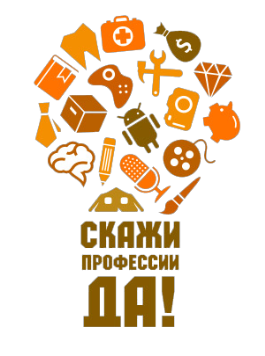  20 декабря 2021 года в Ярославском Центре детей и юношества прошел зимний фестиваль регионального отделения Российского движения школьников (РДШ). Сегодня его участниками уже являются около 6000 юных жителей области, из них порядка полутора тысяч присоединились за 2021 год. Ярославское отделение РДШ – это возможность для каждого ребенка найти интересное занятие: спорт, журналистика, творчество, КВН, наука, а также принять участие во множестве проектов, мероприятий и акций. Зимний фестиваль РДШ76 в этом году состоял из двух частей. В рамках деловой программы состоялся Форум общественных детско-юношеских организаций Ярославской области «РДШ – территория актива». На нем прошла очередная «Классная встреча» - на этот раз с победителями Всероссийского конкурса «Большая перемена» 2021 года. Ребята вместе разрабатывали и решали кейсы для будущих участников конкурса. Кроме того, школьники заполняли электронный рабочий лист делегата форума, в котором оценивали работу Ярославского отделения РДШ и планировали работу на следующий год. Второй частью мероприятия стало новогоднее шоу и награждение лидеров и активистов РДШ76 по итогам второго полугодия 2021 года. Для педагогов специалисты регионального ресурсного центра провели семинар-совещание, где рассказали об особенностях регистрации образовательной организации на сайте РДШ.рф, оформлении документации первичных отделений РДШ в школах и учреждениях дополнительного образования, о ведении групп в социальной сети ВКонтакте и рейтинге РДШ76. 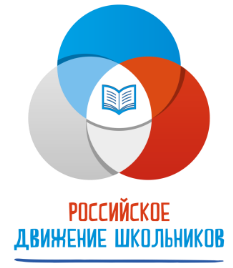 Продолжили своё развития образовательные центры «Точки роста». Центры «Точка роста» — специальные образовательные центры, создаваемые на базе школ в селах и малых городах. Их работа направлена на подготовку детей по цифровому, естественно-научному, техническому и гуманитарному профилям. Их открытие предусмотрено федеральным проектом «Современная школа», входящим в национальный проект «Образование». Сегодня открыто 103 центра на базе учебных заведений, расположенных в сельской местности и малых городах области. Все они оснащены современным оборудованием. В образовательных центрах «Точка роста» в регионе занимаются более 20 тысяч детей. Благодаря нацпроекту «Образование» к 2024 году планируется увеличить количество таких центров до 225. В 2022 году в Ярославской области в рамках федерального проекта «Современная школа» национального проекта «Образование» на базе школ будет открыт дополнительно 61 центр образования «Точка роста». Для центров образования для занятий естественнонаучной направленности будут закуплены ученические цифровые лаборатории по физике, химии, биологии и экологии, а также профильные цифровые лаборатории по физиологии. Образовательные наборы по механике, мехатронике и робототехнике, конструкторы для практики блочного программирования с комплектом датчиков приобретут в рамках технологической направленности центров. «Точки роста» будут оснащены и современным компьютерным оборудованием - многофункциональными устройствами и ноутбуками. Новые «Точки роста» появятся во всех районах области. 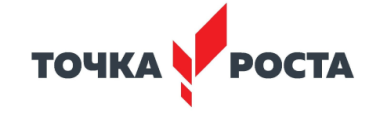 Информация о мероприятиях/практиках по профессиональной ориентации 2021 года представлена в документе «Исполнение мероприятий Комплекса мер по развитию профессиональной ориентации обучающихся и содействию трудоустройству выпускников, обучавшихся по программам среднего профессионального образования в Ярославской области, за 2021 год» https://resurs-yar.ru/files/spec/vkm2021.pdf  	Показатель 4Доля обучающихся с ОВЗ 5-11-х классов ОО муниципального образования, принявших участие в профориентационных мероприятиях, в общей численности обучающихся с ОВЗ 5-11-х классов ОО муниципального образования [2]Целевое значение показателя – 80%Обучающиеся с инвалидностью и ОВЗ в фокусе особого внимания. Для данной категории создаются условия, обеспечивающие их самореализацию и достижение успешности в профессии и жизни,  раскрытие их потенциала, успешную реализацию в экономике региона. Показатель на уровне региона выше целевого значения на 12% - 92%В 14 МО достигнут целевой показатель (Табл. 23).В Борисоглебском, Даниловском, Любимском, Ростовском, Тутаевском МР показатель ниже 80%.Количество и доля обучающихся с ОВЗ 5-11-х классов ОО МО, принявших участие в профориентационных мероприятияхТаблица 23Мероприятия по профессиональной ориентации регионального уровняС целью обеспечения эффективной профессиональной ориентации и мотивации инвалидов и лиц с ОВЗ к получению профессионального образования, содействия их трудоустройству и социокультурной инклюзии в обществе в регионе создана система конкурсов по профессиональному мастерству среди инвалидов и лиц с ограниченными возможностями здоровья «Абилимпикс» (Распоряжение Губернатора Ярославской области от 10.04.2018 № 116-р «О проведении чемпионатов профессионального мастерства для людей с инвалидностью и людей с ограниченными возможностями здоровья «Абилимпикс» http://www.ytuipt.ru/abilimpikspro). В 2021 году в рамках подготовки к чемпионату профессионального мастерства  для людей с инвалидностью и людей с ОВЗ «Абилимпикс» и его проведения специалистами ГУ ЯО ЦПОиПП «Ресурс»:проведен мастер-класс для обучающихся 8-9-х классов и студентов 1-го курса ПОО в онлайн режиме «Дорога в жизнь или путешествие в будущее: в помощь детям с ОВЗ и инвалидностью». Количество участников мероприятия – 50 человек;проведено занятие с родителями (законными представителями) детей ОВЗ по теме «Профессионально-образовательная траектория детей с ОВЗ и инвалидностью: в помощь родителям». Количество участников занятия –  20 человек.Муниципальный уровень, уровень образовательных организаций	«Точки роста», созданные в МО - новые возможности для детей с ОВЗ. Крайне важно, чтобы дети с ОВЗ пользовались ресурсами центров – знакомились с современным оборудованием и технологиями. В центре образования «Точка роста» МБОУ СШ № 1 г. Данилова занимаются более 20 детей и молодых людей с ОВЗ. С начала 2021 года МБОУ СШ № 1 г. Данилова подписала соглашение с Даниловской районной организацией «Всероссийское общество инвалидов». Занятия посещают и ученики, и выпускники школы, и дети, состоящие в «Обществе инвалидов». Дети разделены на две группы – по возрастам. 13 ребят из младшей группы в возрасте 10+ осваивают легоконструирование, 11 человек из взрослой группы, молодые люди 18-27 лет, учатся работать с 3D-ручкой. Показатель 5Доля обучающихся, охваченных ранней профориентацией, в том числе по проекту «Билет в будущее» и открытых онлайн уроках на платформе «ПроеКТОриЯ» [1,2]Целевое значение показателя – 50%Показатель достигнуть в КГ 3 (52%) и КГ 4 (86%) (Табл. 24).Сводные данные по количество и доля обучающихся с 1-11–е классы, охваченных ранней профориентацией по КГ Таблица 24Обучающиеся МО принимают участие в профориентационных практико-ориентированных мероприятиях на всероссийском, региональном, муниципальном, школьном уровнях. Во всех МО организована деятельность по ранней профессиональной ориентации обучающихся (Табл. 25, 26, 27, 28, 29).Доля обучающихся, охваченных ранней профориентацией, в том числе по проекту «Билет в будущее» и открытых онлайн уроках на платформе «ПроеКТОриЯ» составила по региону – 100% (к 1,26).Всероссийский уровень Количество и доля обучающихся с 1-11–е классы, охваченных ранней профориентацией по КГ Таблица 25Профориентационные практики по ранней профориентации. Достижения обучающихсяПроект по ранней профессиональной ориентации школьников 6 – 11-х классов «Билет в будущее» http://resurs-yar.ru/proforientaciya/ реализуется с целью формирования навыка осознанного выбора профессии в меняющемся мире, проектирования  индивидуальной траектории развития, выявления  сильных и слабых сторон обучающихся. «Билет в будущее» входит в паспорт федерального проекта «Успех каждого ребенка», утвержденного протоколом заседания проектного комитета по национальному проекту «Образование» от 7 декабря 2018 года № 3. 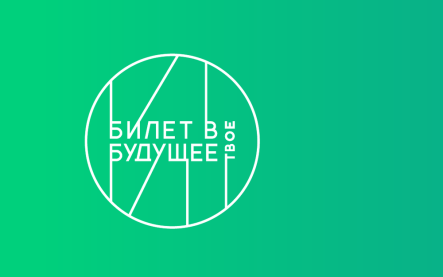 В проекте «Билет в будущее» в 2021 году приняли участие учащиеся 6-11-х классов, в том числе обучающиеся с ОВЗ, родители (законные представители), педагогические работники, специалисты, представители среднего профессионального и высшего образования, работодатели. В рамках проекта школьники смогли отправиться в путешествие в мир современных профессий и реализовали возможность пройти профориентационные пробы.Результаты реализации проекта:прошли обучение 47 педагогов-навигаторов;на платформе зарегистрировано 3037 обучающихся;проведены 180 профориентационных уроков для 2764 обучающихся;1277 обучающихся прошли профессиональные пробы;более 2000 обучающихся прошли  онлайн-диагностику по профессиональному выбору и получили рекомендации.Онлайн-трансляция открытых онлайн-уроках «ПроеКТОриЯ» велась на сайте открытыеуроки.рф  и в группе Министерства просвещения Российской Федерации "Вконтакте". Запись уроков размещена на сайте https://открытыеурокирф., на главной странице сайта Центра профориентации и психологической поддержки «Ресурса» https://resurs-yar.ruВ 2021 году состоялось 12 онлайн-уроков. Количество просмотров 41110 раз.В рамках Всероссийского образовательного форума «ПроеКториЯ», который традиционно в 2021 году проходил в Ярославле, учащиеся 8-11-х классов и преподаватели образовательных организаций Ярославской области приняли участие во Всероссийском дистанционном конкурсе социально-значимых проектов «ПроекториУМ». В рамках программы форума «ПроеКториЯ» приняли участие более 5000 школьников и педагогов со всей страны. Около 500 из них представляли учебные заведения Ярославской области. 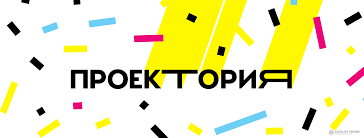 Участники «ПроеКториЯ» - ученики средней школы № 18 и лицея № 86 г. Ярославля стали победителями Всероссийского профориентационного форума «Проектория-2021». Они приняли участие в профильной программе, посвященной IT-технологиям и VR/AR-разработке DIGITALСМЕНА. Во Всероссийском детском центре «Смена» школьники разрабатывали проекты в сфере виртуальной и дополненной реальности, а также искусственного интеллекта. Партнерами команд выступили международные и российские компании. Всего на смену приехали 150 детей со всей России. Организатор – ФГБОУ ДО «Федеральный центр дополнительного образования и организации отдыха и оздоровления детей».12 ярославских школьников вышли в финал Всероссийского конкурса «Большая перемена». Десять из них - учащиеся 8-10 классов школ Ярославля, двое – из Рыбинска. Наши ребята успешно справились с решением кейсовых заданий от партнеров конкурса, которые в этом году были посвящены теме экологии и защиты окружающей среды. В 2021 году участниками «Большой перемены» стали более 2,5 миллионов школьников и студентов колледжей. Конкурс проходит при поддержке Минпросвещения России, Минобрнауки России и Росмолодёжи. Организаторами выступают АНО «Россия – страна возможностей», ФГБУ «Роспатриотцентр» и Российское движение школьников.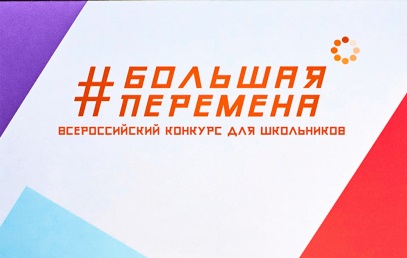 В ноябре 2021 г. в Ярославской области состоялся VII Региональный чемпионат программы «Юниор-Профи». Организатор мероприятий чемпионата - ГОАУ ДО Ярославской области «Центр детско-юношеского технического творчества». Участники -   команды обучающихся образовательных организаций общего и дополнительного образования в возрасте от 10 до 17 лет. Соревнования проходили по 10 компетенциям, из них восемь были доступны обеим возрастным категориям: «Интернет вещей», «Лабораторный химический анализ», «Мобильная робототехника», «Мультимедиакоммуникации», «Промышленный дизайн», «Прототипирование», «Фотография» и «Электроника», две – только для старшей (14-17 лет): «Электротехника» и «Инженерный дизайн». 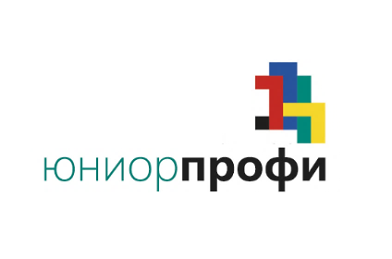 Ярославские школьники приняли участие во Всероссийской акции «Урок Цифры», которая в 2021 году прошла в онлайн формате. Участники - обучающиеся с 1 по 11 класс. В этом году прошёл урок «Разработка игр» от компании «VK». На «Уроке цифры» школьники узнали все о разработке игр – от этапов их создания до профессий, задействованных в этом процессе. По сюжету тренажера ребята вместе с персонажами проекта попали в обстановку игры «Домовята». Они доработали её изнутри, встав на место разработчиков. Младшие школьники попробовали себя в ролях программиста, художника и аниматора. Учащиеся 5–8 классов перевоплотились в гейм-дизайнеров, тестировщиков игр и маркетологов. А старшеклассники - в роли продюсеров игр, руководителей собственных игровых студий. С помощью тренажеров участники «Урока цифры» конструировали персонажей и создавали анимацию, собирали воедино элементы игры, тестировать игру и многое другое. По данным мониторинга, ежегодно в «Уроке цифры» в среднем принимают участие 35 тысяч школьников Ярославии. Мероприятие организовано совместно с Министерством Просвещения России, АНО «Цифровая экономика», при поддержке компании «VK», а также крупнейших компаний IT-отрасли. 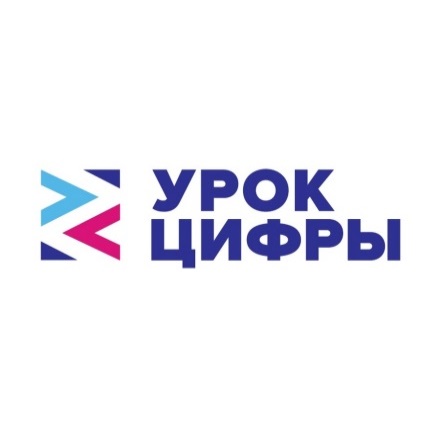 Всероссийский конкурс «Здесь нам жить!»Конкурс «Здесь нам жить!» на основании приказа министерства просвещения РФ  от 11.12.2020 г. № 715 в четвёртый раз вошёл в перечень олимпиад и иных интеллектуальных и (или) творческих конкурсов, мероприятий, направленных на развитие интеллектуальных и творческих способностей к занятиям физической культуры и спортом, интереса к научной (научно-исследовательской), инженерно-технической, изобретательской, творческой, физкультурно-спортивной деятельности, а также пропаганду научных знаний, творческих и спортивных достижений, на 2020/21 учебный год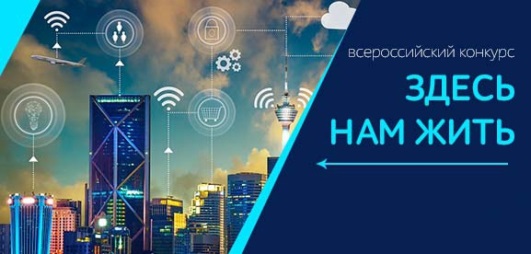 http://publication.pravo.gov.ru/Document/View/0001202103010030Организаторы конкурса: департамент образования Ярославской области, департамент жилищно-коммунального хозяйства, энергетики и регулирования тарифов Ярославской области, Фонд содействия реформированию ЖКХ, ГПОАУ ЯО Ростовский колледж отраслевых технологий, ГУ ЯО ЦПОиПП «Ресурс».Соорганизаторы конкурса: ГК «Альфа Групп» г. Ярославля; Региональный центр общественного контроля в сфере ЖКХ ЯО; Управление ЖКХ администрации Ростовского МР ЯО; ГКУ ЯО «Центр управления жилищно-коммунальным комплексом Ярославской области»; УФПС ЯО АО «Почта России»; АНО «Центр сохранения и развития культурного наследия «Лига хранителей наследия».Конкурс «Здесь нам жить!» направлен на популяризацию, повышение привлекательности, формирование представлений о будущем сфер жилищно-коммунального хозяйства (далее – ЖКХ), энергетики, энергосбережения,  формирования комфортной городской / сельской среды: новые технологии, профессии, компетенции.Для участия в конкурсе прислано 642 работы по пяти номинациям: «Социальная инициатива» (56 работ), «Социальный проект» (74 работы), «Художественная публицистика» (97 работ), «Видеоролик» (62 работы), «Плакат» (353 работы).Авторами работ стали 1150 обучающихся общеобразовательных организаций, организаций дополнительного образования, ПОО 37 регионов: Амурская, Архангельская, Белгородская, Брянская, Волгоградская, Воронежская, Ивановская, Иркутская, Кировская, Костромская, Курская, Мурманская, Нижегородская, Новосибирская, Пензенская, Ростовская, Рязанская, Смоленская, Тамбовская, Томская, Тульская, Ульяновская, Челябинская, Ярославская области, г. Москва, Краснодарский край, Красноярский край, Республики: Алтай, Башкортостан, Дагестан, Крым, Саха (Якутия), Татарстан, Марий Эл, Удмуртская, Ставропольский край, Хабаровский край.От Ярославской области представлены работы из 15 муниципальных образований: Большесельского, Гаврилов-Ямского, Даниловского, Любимского, Мышкинского, Первомайского, Пошехонского, Ростовского, Рыбинского, Тутаевского, Угличского, Ярославского муниципальных районов, г.о.г. Рыбинск, г.о.г. Переславль-Залесский, г. Ярославля.В конкурсе приняли участие 52 обучающихся с ОВЗ.Финальное мероприятие Всероссийского конкурса «Здесь нам жить!» состоялось  11 июня 2021 года в формате онлайн. В программе финального мероприятия: приветственные выступления от организаторов и экспертов конкурса, подведение итогов, раскрытие привлекательных аспектов и перспектив ЖКХ, энергетики и энергосбережения, проведение мастер-классов в формате онлайн: «Прорывные технологии ЖКХ и энергетики», «Лего-конструированию «Город моей мечты», «Образовательная игра «ЖЭКА».Информация о конкурсе на сайтах: ГУ ЯО ЦПОиПП «Ресурс»  http://resurs-yar.ru/specialistam/organizaciya_i_provedenie_proforientacionnoj_raboty/zdes_nam_jit/ и в группе ВКонтакте https://vk.com/event190869559 С целью подготовки новых высококвалифицированных инженерных кадров, внедрения инновационных технологий и идей в регионе созданы современные инновационные площадки интеллектуального развития и досуга для детей и подростков, оснащенные высокотехнологичным оборудованием, обеспечивающие раннюю профориентацию: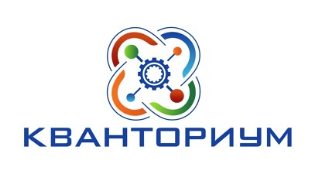 Детский технопарк «Кванториум 76» (город Рыбинск) - Рыбинский филиал ГОАУ ДО ЯО Центра детско-юношеского технического творчества  https://kvantorium.edu.yar.ru/.Детский технопарк «Кванториум» (город Ярославль) - при ГПОУ ЯО Ярославском градостроительном колледжеhttps://ygk.edu.yar.ru/dopolnitelnoe_obrazovanie/detskiy_tehnopark_kvantorium/detskiy_tehnopark_kvantorium.html, группа В Контакте https://vk.com/yarkvantorium.Мобильный детский технопарк https://1yar.tv/article/mobilnyy-detskiy-tehnopark-nachal-puteshestvie-po-shkolam-yaroslavskoy-oblasti/. Центр цифрового образования детей «IT-куб» в форме структурного подразделения ГПОУ ЯО Переславского колледжа им. А. Невского.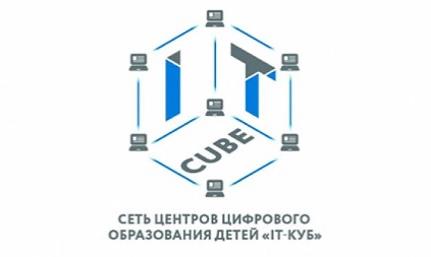 https://college-nevskogo.edu.yar.ru/tsentr_tsifrovogo_obrazovaniya_it_kub/o_tsentre1.html.Центр цифрового образования детей «IT-куб» в форме структурного подразделения ГПОУ ЯО Тутаевского политехнического техникума создан в 2020 году https://pu41.edu.yar.ru/it_cube/tsentr_tsifrovogo_obrazovan_45.html.  Занятия в технопарках посещают более 1600 кванторианцев - будущих инженеров и изобретателей, около тысячи ребят осваивают навыки программистов и разработчиков в центрах цифрового образования. Мобильные детские технопарки «Кванториумы» области, созданные в рамках нацпроекта «Образование», позволяют обеспечить доступность качественного образования для детей всего региона.  Ярославский мобильный «Кванториум» впервые прибыл в агломерацию, в которую входит два муниципальных района: Любимский и Первомайский. Обучающиеся из школ Любимского района: Любимской средней школы им В.Ю. Орлова, Бармановской, Ермаковской, Воскресенской, Филипповской и Закабякинской занимались на базе Любимской средней школы. А к школьникам из Пречистенской средней школы Первомайского района присоединились ребята из Шильпуховской школы. Всего программами «Кванториума» охвачено 171 обучающихся по четырем направлениям: Информационные технологии/виртуальная реальность, Промышленный дизайн/промышленная робототехника, Аэро- и Геотехнологии, Хайтек. Занятия на современном оборудовании под руководством опытных педагогов позволяют ребятам приобрести навыки, необходимые для дальнейшего обучения и профессионального становления. Параллельно Первомайско-Любимской агломерации начинается вторая сессия для учеников Некоузского района. С 13 по 18 декабря 2021 года на базе Борковской средней школы обучающиеся из Марьинской, Лацковской и Волжской школ изучали геоинформационные и аэротехнологии, учились управлять квадрокоптером, занимались 3D-моделированием, робототехникой и промышленным дизайном, а также учились работать на 3D-принтере. В День детских изобретений в ярославском «Кванториуме» школьники презентовали свои разработки. За первое полугодие 2021 года в ярославском «Кванториуме» ребята разработали более 30 проектов по шести направлениям: хайтек, информационные технологии, промышленная робототехника, VR/AR-технологии, промышленный дизайн и геоинформационные технологии. Все проекты носят прикладной характер и выполняются на основе кейсов от ярославских предприятий. Яркий пример такой работы - автоматизированная линия для упаковки шоколада. Проект был выполнен специально для шоколадной фабрики “Sobranie”. Региональный уровеньКоличество и доля обучающихся участвовавших в профориентационных мероприятиях, в том числе по ранней профориентации, регионального уровня (форумах, конференциях, конкурсах, мероприятиях («Скажи профессии «Да!»), консультациях и др.)Таблица 26Совместно с представителями органов исполнительной власти, предприятий и организаций, расположенных на территории Ярославской области, реализованы яркие партнёрские проекты и мероприятия: Областное профориентационное мероприятие «Скажи профессии  «ДА!»В 2021 году организовано и проведено областное профориентационное мероприятие «Скажи профессии  «ДА!»  в дистанционном формате. Мероприятие проводилось для обучающихся 9-х классов общеобразовательных организаций, воспитанников детских домов, учреждений интернатного типа; родителей (законных представителей); педагогических работников. Общее количество участников - 7396. Из них:  6048 обучающихся из 180 образовательных организаций (41 - дети с инвалидностью, 554 - с ОВЗ, 42 - сироты), 686 родителей (законных представителей) и 662 педагогических работников. Обучающиеся познакомились с рынком образовательных услуг, основными направлениями получения профессионального образования, информационными ресурсами по вопросам профессионального самоопределения и построения профессиональной карьеры. По итогам мероприятия подготовлена справка и выставлена на сайте ГУ ЯО ЦПОиПП «Ресурс» https://resurs-yar.ru/files/dpo/otchet2021.pdfВидеозапись трансляции мероприятия находится в личных кабинетах образовательных организаций на платформе ГУ ЯО Центра телекоммуникаций и информационных систем образования https://media.edu.yar.ru/media/enter.html.Региональный конкурс «Арт-Профи Форум. Будущее уже здесь»http://resurs-yar.ru/specialistam/organizaciya_i_provedenie_proforientacionnoj_raboty/art_profi_forum/В  апреле – мае 2021 года состоялся региональный конкурс «Арт-Профи Форум. Будущее уже здесь» (приказ департамента образования Ярославской области от 06.04.2021 № 132/01–03). Конкурс организуется ежегодно в  целях популяризации и повышения привлекательности востребованных и перспективных профессий, активизации профессионального самоопределения обучающихся, обеспечения ранней профориентации.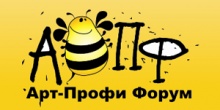 В 2021г. были внесены изменения в содержание конкурса и  критерии оценки. Участникам было предложено в рамках конкурса поразмышлять над вопросами: Как изменится мир профессий? Как изменятся содержание, цели работы, условия труда  в той или иной профессиональной сфере? Какими качествами будет обладать профессионал в будущем? Работая в современных форматах (текст в формате  «лонгрид»,  фото в жанре «челлендж», плакат, созданный в графических программах) участники конкурса освоили  новые знания и умения. Участниками конкурса стали 87 человек из 14  общеобразовательных организаций, 4-х организаций дополнительного образования, 9-ти профессиональных образовательных организаций. В конкурсе приняли участие 8 муниципальных образований области: городских округов городов Рыбинска, Ярославля, Переславль-Залесский, Даниловского, Мышкинского, Рыбинского, Угличского, Ярославского муниципальных районов. На конкурс представлено 46 работ. Представлено более 30 профессий и специальностей. 11 обучающимся вручены дипломы победителей конкурса по номинациям: «Арт-Профи – плакат», «Арт-Профи – слово», «Арт-Профи – видеоролик», «Арт-Профи – фото». Остальные участники получили сертификаты. Информация о конкурсе размещена на сайте ГУ ЯО ЦПОиПП «Ресурс» http://resurs-yar.ru/specialistam/organizaciya_i_provedenie_proforientacionnoj_raboty/art_profi_forum/VI Ярославский чемпионат «Абилимпикс» http://www.ytuipt.ru/abilimpiksproВ VI региональном чемпионате «Абилимпикс  («17» мая по «21» мая 2021 года) приняли участие 200 участников, в том числе 23 специалиста (11,5%), 118 студентов (59%), 59 школьников (29,5%), 150 экспертов. Соревнования проведены по 34 компетенциям, из них 32 из списка Национального чемпионата. В рамках регионального чемпионата было проведено 8 мастер-классов. 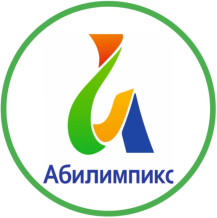 Сопровождение чемпионата осуществлялось 70 волонтерами из волонтерских центров организаций: ГПОУ ЯО Ярославского колледжа управления и профессиональных технологий – волонтерского центра «Абилимпикс», ГПОУ ЯО Ярославского торгово-экономического колледжа, ГПОУ ЯО Рыбинского колледжа городской инфраструктуры, ГПОАУ ЯО Любимского аграрно-политехнического колледжа, ГПОУ ЯО Ярославского политехнического колледжа №24, ГПОАУ ЯО Заволжского политехнического колледжа, ГПОАУ ЯО Ярославского колледжа сервиса и дизайна, ГПОУ ЯО Великосельский аграрный колледж. Площадками проведения регионального чемпионата стали: ГПОУ ЯО Ярославский колледж управления и профессиональных технологий (учебный корпус 1, 2), ГПОУ ЯО Ярославский торгово-экономический колледж, ГПОАУ ЯО Заволжский политехнический колледж, ГПОУ ЯО Ярославский политехнический колледж №24, ГПОАУ ЯО Любимский аграрно-политехнический колледж, ГПОУ ЯО Рыбинский колледж городской инфраструктуры, ГОУ ЯО Рыбинская школа интернат №1, ГОУ ЯО Багряниковская школа интернат, ГБУСО ЯО Ярославский областной геронтологический центр, ГПОАУ ЯО Ярославский колледж сервиса и дизайна, ГПОУ ЯО Великосельский аграрный колледж. В церемонии открытия «18» мая 2021 года в очно-дистанционном формате приняли участие представители: органов исполнительной власти региона, центров занятости населения области, образовательных организаций, общественных организаций инвалидов, работодатели, средства массовой информации. В церемонии закрытия приняли участие представители: органов исполнительной власти региона, центров занятости населения области, образовательных организаций, общественных организаций инвалидов, работодатели, средства массовой информации. В рамках культурной программы для участников и посетителей регионального чемпионата были реализованы следующие мероприятия: выставка конкурса рисунков «Символ Ярославского чемпионата «Абилимпикс», презентация туристического потенциала Ярославской области, выступление театра «Прикосновение», показ коллекций театра моды в онлайн-режиме (размещение на официальной странице ГПОУ ЯО Ярославского колледжа управления и профессиональных технологий в сети Интернет). В рамках выставочной программы регионального чемпионата была организована выставка творческих работ центра профессиональной реабилитации граждан с ОВЗ ГПОУ ЯО Ярославского колледжа управления и профессиональных технологий, выставка средств реабилитации. В рамках деловой программы регионального чемпионата были проведены следующие мероприятия: 1 пленарное заседание, деловая игра, 4 круглых стола, 8 мастер-классов, 3 тренинга. В деловой программе приняли участие 170 человек. По итогам деловой программы принята резолюция. Для участников VI Ярославский чемпионат «Абилимпикс» были проведены профориентационные мероприятия:1. Мероприятие «Дорога в жизнь или путешествие в будущее» для старшеклассников с ОВЗ и инвалидностью»2. «Профессионально-образовательный маршрут ребенка с ОВЗ и инвалидностью: в помощь родителям»3. Тренинг «Управление стрессом»4. Тренинг «Успешность человека при выборе жизненного пути»5. "Как найти работу своей мечты": "Резюме и собеседование", часть 1, "Резюме и собеседование", часть 2Партнерами регионального чемпионата стало 15 организаций и предприятий субъекта Российской Федерации. Ключевые партнеры: ООО Столбы, ООО "ФОР", ИП Балашов А.В., ООО "Аппарель-полиграфия", ООО "Аппарель-продукты", ООО "Генеральная поставка", ООО Мойка, ОО "Ярославский полиграфический комбинат", ООО "Наш ДОМ", Компания Техно 3Д, Ярославское отделение Всероссийского общества слепых, ПАО ВТБ-БАНК, Компания Яркий праздник, Областной геронтологический центр, общественные организации инвалидов. Партнеры предоставили: расходные материалы, сувенирную продукцию, места проведения соревнований, места стажировки. Соревновательная программа регионального чемпионата проводилась отдельно для трех категорий – школьники, студенты и специалисты. Школьники представлены в 10 компетенциях, студенты в 23 компетенциях, а специалисты в 5 компетенциях. Самыми массовыми в 2021 году стали компетенции: швея (школьники), поварское дело (студенты), столярное дело (школьники). Региональный конкурс «Лучшее портфолио портала Profijump»В 2021 года в очередной раз проведён региональный конкурс «Лучшее портфолио портала Profijump» (далее - конкурс) (Приказ департамента образования Ярославской области  от 16.03.2021 № 81/01-03). Информация о конкурсе размещена на официальном сайте ГУ ЯО ЦПОиПП «Ресурс», на портале Profijump https://profijump.ru/, в группе ВК https://vk.com/profijump. Конкурс направлен на: повышение качества разработки портфолио;  привлечение внимания работодателей  к информационному порталу как ресурсу, обеспечивающему возможность поиска соискателей на замещение вакантных должностей;  повышение методического уровня педагогов  по сопровождению разработки портфолио;  выявление и распространение лучшего опыта разработки портфолио обучающимися.  В конкурсе приняли участие 135 студентов из 32 ПОО области, из них 3-е с инвалидностью. 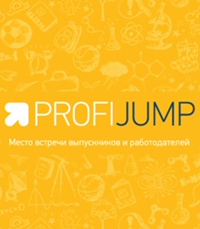 В экспертизе портфолио приняли участие более 45 экспертов: представители департамента образования Ярославской области, образовательных организаций, представителей предприятий и бизнеса.В финал вышли 60 студентов и 64 куратора - наставники по разработке портфолио.  Финальное мероприятие конкурса состоялось 08.06.2021 г.  Победителям и призерам конкурса были вручены дипломы, кураторам – благодарности департамента образования области. Благодарностями ГУ ЯО ЦПОиПП «Ресурс» отмечены руководители ПОО и  эксперты конкурса. Остальные участники отмечены сертификатами. Особая благодарность за поддержку участников конкурса: официальному HR-партнеру ООО «HeadHunter», ЧУ ДПО «Институт бизнеса ИПГ «Спектр», ООО Лабмедия и  УФПС ЯО АО «Почта России».Итоговая презентация размещена на сайте Центраhttps://resurs-yar.ru/start_v_professiyu/regionalnaya_sluzhba_sodejstviya_trudoustrojstvu_vypusknikov_obuchayuwihsya_po_programmam_srednego_professionalnogo_obrazovaniya/meropriyatiya/ В рамках конкурса 20.05.2021 г. при помощи компании HeadHunter для участников был организован вебинар «Как найти работу своей мечты?». Спикер - специалист по подбору и адаптации персонала компании HeadHunter. В вебинаре приняли участие около 100 детей. Ссылка на запись вебинара https://profijump.ru/news/394/.Муниципальный уровеньКоличество и доля обучающихся участвовавших в профориентационных мероприятиях, в том числе по ранней профориентации, муниципального уровня (форумах, конференциях, конкурсах, мероприятиях, консультациях и др.)Таблица 27В рамках реализации отраслевых и территориальных практико-ориентированных моделей в муниципальных образованиях были подготовлены и проведены: беседы, дискуссии, профориентационные игры, встречи с представителями различных профессий, конкурсные программы, фестивали проектов, исследовательских работ, единый день профориентации, экскурсии и многие другие профориентационные события.Уровень ООТаблица 28Количество и доля обучающихся, участвовавших  в школьных профориентационных мероприятиях, в том числе по ранней профориентации,  В основе профориентационной работы общеобразовательных организаций, организаций дополнительного образования лежит идея социального партнерства, которая позволяет реализовать большой спектр направлений сотрудничества:беседы, мини-лектории, лекции, тренинги по профориентации, библиотечные уроки, тематические праздники профориентационной направленности, классные часы, деловые игры;встречи с представителями профессий предприятий, предпринимателями в формате видеоконференции;организация и проведение профессиональных проб, практико-ориентированных мастер-классов на базе профессиональных образовательных организаций, организаций дополнительного образования;организация работы профориентационного лагеря;сопровождение проектной деятельности;проведение профориентационных игр, квестов, чемпионатов профессионального мастерства, олимпиад, конференций, фестивалей, конкурсов, акций, посещение выставок, музеев;консультирование обучающихся;анкетирование, диагностика, экспресс-диагностика.Анализ сводных данных показывают недостаточный охват профориентационными мероприятиями, в том числе по ранней профориентации в Борисоглебском (49%), Некрасовском МР (47%).Сводные данные участию обучающихся 1-11-х классов в профориентационных мероприятияхТаблица 29Показатель 6Доля обучающихся 6-11-х классов ОО МО, прошедших профессиональные пробы в общей численности обучающихся 6-11-х классов ОО МО [2]Целевое значение показателя – 35%Важным элементом развития системы профессиональной ориентации обучающихся является организация профессиональных проб на базе ОО, ПОО, ОО ВО и предприятий. Показатель по региону превышает целевое значение на 3% – 38%.По МО достигнут (превышает) целевой показатель в Даниловском, Любимском, Пошехонском, Угличском МО, го.г. Ярославле (Табл. 30).Количество и доля обучающихся 6-11-х классов ОО МО, прошедших профессиональные пробы по КГТаблица 30	Количество обучающихся 6-11-х классов ОО МО, в том числе с ОВЗ и инвалидностью, прошедших профессиональные пробы по кластерным группамТаблица 31В 2021 году увеличилось количество и доля обучающихся 6-11-х классов, прошедших профессиональные пробы (Табл. 32). Количество и доля обучающихся 6-11-х классов ОО МО, прошедших профессиональные пробы Таблица 32Количество обучающихся 6-11-х классов ОО МО, прошедших профессиональные пробы в 2021 году увеличилось на 6092, в том числе количество детей с ОВЗ, прошедших профессиональные пробы увеличилось на 424, с инвалидностью – на 126 (Табл. 33).Сравнительная таблица по количеству обучающихся 6-11-х классов ОО МО, в том числе с ОВЗ и инвалидностью, прошедших профессиональные пробы за 3 годаТаблица 33Опыт организации и проведения профессиональных пробРегиональный уровеньВ 2021 году в рамкахфедерального проекта по ранней профессиональной ориентации «Билет в будущее»  3037 обучающихся 6-11-х классов прошли профессиональные пробы в режиме онлайн или офлайн на 15 площадках в Ярославле, Данилове, Любиме, Мышкине, Переславле, Пошехонье, Ростове, Рыбинске, Тутаеве и Угличе. В ходе выполнения проб ребята познакомились более чем с 30 интересными и востребованными профессиями: воспитатель детского сада, графический дизайнер, инженер по охране окружающей среды, лаборант химического анализа, ландшафтный дизайнер, модельер, психолог-исследователь, сетевой и системный администратор, социальный работник специалист по аддитивным технологиям и многие другие. Более двух тысяч школьников прошли онлайн-диагностику и получили рекомендации по выбору будущей профессии. В рамках проекта проведено 180 профориентационных уроков для 2764 школьников. Всего в проекте ранней профориентации в 2021 году в стране приняли участие 580000 школьников 6-11-х классов. Также в рамках проекта повышение квалификации прошли 47 педагогов. По их словам, благодаря проекту «Билет в будущее» они получили хорошую методическую разработку, которую смогут использовать и в дальнейшем для проведения профориентационной работы со школьниками. В 2021 году в регионе начал свою работу Центр опережающей профессиональной подготовки (далее – ЦОПП ЯО). В ЦОПП успешно реализуется проект «Первая профессия». Проект дает школьникам возможность бесплатно пройти обучение по оптимизированной краткой методике и получить разряд по осваиваемой профессии. Это позволит выпускникам определиться с дальнейшим выбором профессиональной карьеры.  В Центре опережающей профессиональной подготовки первыми стали курсы по профессиям «Повар» и «Помощник администратора отеля». В дальнейшем список профессий планируется расширить. В летние каникулы ребята смогут трудоустроиться по полученной профессии.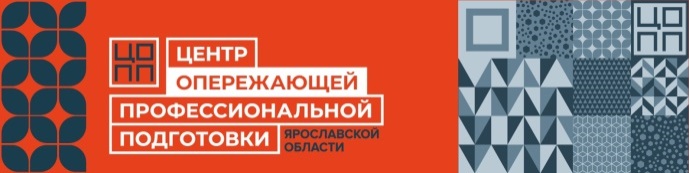 Муниципальный уровеньЗаслуживает снимания организация и проведения профессиональных проб                 в г. Ярославле. В рамках многоуровневой модели профориентации в сотрудничестве ОО с ПОО и предприятиями города проводятся профессиональные пробы для обучающихся 5-8-х классов. В го г. Рыбинске разработана и успешно реализуется  модель «Профессиональная проба» является перспективной, ориентирована на создание муниципальной системы профориентационной деятельности и системное взаимодействие участников образовательной сети (профессиональные образовательные организации – общеобразовательные организации) при взаимодействии с промышленным сектором территории. Образовательная сеть создаётся вокруг профессиональной образовательной организации, как носителя материально-технических ресурсов для профессионального самоопределения, и способствует проявлению внутренней активности школьников в профессиональном самоутверждении. Цель  – формирование у школьников готовности к профессиональному самоопределению посредством создания и реализации модели сетевого взаимодействия учреждений среднего и профессионального образования, функционирующих на конкретной территории, в частности, на территории города Рыбинска.Показатель 7Доля обучающихся 9-11-х классов ОО МО, ознакомленных в ходе экскурсий с деятельностью предприятий и организаций, расположенных на территории Ярославской области, в общей численности обучающихся 9-11-х классов ОО МО [2]Целевое значение показателя – 50%В ОО региона проводится целенаправленная работа по профессиональной ориентации обучающихся во взаимодействии с предприятиями и организациями региона. По региону целевой показатель достигнут и составляет 100% (к 1,04). В большинстве МО на регулярной основе проводятся экскурсии на предприятия, организации. В большинстве МО доля обучающихся 9-11-х классов, ознакомленных в ходе экскурсий с деятельностью предприятий и организаций, расположенных на территории Ярославской области выше 50% (Табл. 34).По МО не достигнут показатель в Большесельском, Даниловском, Мышкинском, Некрасовском, Рыбинском МР.Количество и доля обучающихся 9-11-х классов, ознакомленных в ходе экскурсий с деятельностью предприятий и организаций, расположенных на территории Ярославской областиТаблица 34В организации экскурсий для обучающихся приняли участие ОО всех МО области (Табл. 35). Количество обучающихся 9-11-х классов, ознакомленных в ходе экскурсий с деятельностью предприятий и организаций, расположенных на территории Ярославской области по КГТаблица 35В 2020 году с учётом эпидемиологической обстановки было сокращено количество экскурсий на предприятия и организации региона. Только 991 (0,01%) обучающихся 9-11-х классов ОО МО были ознакомлены в ходе экскурсий с деятельностью предприятий и организаций, расположенных на территории Ярославской области.Сравнительные данные за два года приведены в таблице 36.Количество и доля обучающихся, ознакомленных в ходе экскурсий с деятельностью предприятий и организаций, расположенных на территории Ярославской области за 2020, 2021 гг.Таблица 36В 2020-2021 учебном году количество обучающихся, посетивших экскурсии увеличилось на 21175 чел., в том числе детей с ОВЗ – на 983 чел., с инвалидностью – на 8 чел. (Табл. 37).Участие обучающихся в экскурсиях на предприятия, организации, выставки и др. в сравнении за два учебных годаТаблица 37Практики проведения экскурсий В образовательных организациях во взаимодействии с ведущими предприятиями и организациями региона проводится целенаправленная работа по формированию у обучающихся позитивного отношения к профессионально-трудовой деятельности. С этой целью ежегодно заключаются/обновляются договоры, обеспечивающие успешную реализацию профориентации по приоритетным сферам экономики региона. Проводятся экскурсии:машиностроение: ПАО «ОДК-Сатурн», ПАО «Автодизель» (ЯМЗ), АО Гаврилов-Ямский машиностроительный завод «АГАТ», ПАО «Тутаевский моторный завод», АО Ярославский электромашиностроительный завод (АО «ЭЛДИН»), Komatsu Manufacturing Rusфармация: ГК Р-Фармрадиоэлектроника: ПАО «Ярославский радиозавод»приборостроение: АО «Рыбинский завод приборостроения»связь: Управление федеральной почтовой связи Ярославской области - филиал ФГУП «Почта России», ОАО «Рыбинский кабельный завод»приборостроение: ПАО «Ростовский оптико-механический завод»жилищно-коммунальное хозяйство: Группа компаний «Альфа Групп»химическая промышленность: филиал АО «Кордиант» (Ярославский шинный завод), АО «Завод ЛИТ», ОАО «Конструкторское бюро «Луч»нефтехимия: ПАО «Славнефть-ЯНОС»железнодорожный транспорт: Северная железная дорога – филиал ОАО «РЖД» и др.Заслуживает внимания опыт экскурсионного отдела Центра туризма и экскурсий, который совместно с Департаментом образования Администрации ГО г. Рыбинска и с крупнейшими предприятиями г. Рыбинска организует для учащихся с 1 по 11 классы экскурсионные маршруты в рамках программы «Рыбинск промышленный» с посещением «Регионального музейно-профориентационного центра им. П.Ф. Дерунова» https://fcdtk.ru/museum/1596525847218-regionalnyj-muzejno-proforientacionnyj-centr-im-p-f-derunova Показатель 8Доля обучающихся 11-х классов ООО, выбравших для сдачи ГИА по образовательным программам СОО учебные предметы, изучавшиеся на углублённом уровне [1]Целевое значение показателя - 58%В 2020-2021 учебном году 58% обучающихся 11-х классов ООО выбрали для сдачи ГИА по образовательным программам СОО учебные предметы, изучавшиеся на углублённом уровне. Целевой показатель достигнут.В МО достигнут целевой показатель в Борисоглебском, Даниловском, Тутаевском МР, го г. Переславле-Залесском, Рыбинске, Ярославле.  (Табл. 38).Количество и доля выпускников 11-х классов, выбравших для сдачи ГИА по образовательным программам СОО учебные предметы, изучавшиеся на углублённом уровнеТаблица 38Количество и доля выпускников 11-х классов, выбравших для сдачи ГИА по образовательным программам СОО учебные предметы, изучавшиеся на углублённом уровнеТаблица 39Практики по подготовке обучающихся к ГИАСпециалистами ГУ ЯО ЦПОиПП «Ресурс» проведено 10 занятий по психологической подготовке к ГИА. 02.04.2021 г. на базе МОУ СШ № 66 г. Ярославля для  обучающихся 9-х классов проведено  занятие по теме «Психологическая подготовка к ОГЭ» (12 чел.). Занятие было направлено на  формирование позитивного психологического настроя на успешную сдачу экзаменов: проработка возможных тревог и страхов, работа с положительным образом экзамена, настрой на получение позитивного опыта, знакомство со способами само-поддержки.В группе ВК ГУ ЯО ЦПОиПП «Ресурс» выставлен пакет видеозаписей по теме «Психологическая подготовка к ОГЭ». Наиболее востребованными видеозаписями среди обучающихся, родителей (законных представителей), педагогических работников стали:В 2021 году общее количество просмотров видеозаписей с января по декабрь составило 1908 раз.Показатель 9Доля выпускников  11-х классов ОО, поступивших в ПОО по профилю обучения [1]Целевое значение показателя - 50%В 2020-2021 учебном году доля выпускников  11-х классов ОО, поступивших в ПОО по профилю обучения составила по региону 15% (Табл. 40).Количество и доля выпускников 11-х классов, поступивших в ПОО по профилю обучения Таблица 40Сравнительные данные по количеству и доле выпускников 11-х классов, поступивших в ПОО по профилю обучения по КГТаблица 41Показатель 10Доля выпускников  11-х классов ООО, поступивших в ОО ВО по профилю обучения [1]Целевое значение показателя - 50%В 2020-2021 учебном году доля выпускников  11-х классов ОО, поступивших в ОО ВО по профилю обучения составила по региону 42%.Из 19 МО в 2-х превышен показатель: в Некоузском МР – 54%, в Тутаевском МР – 57% (Табл. 42).	Количество и доля выпускников 11-х классов, поступивших в ОО ВО по профилю обученияТаблица 42Сравнительные данные по количеству и доле выпускников 11-х классов, поступивших в ОО ВО по профилю обученияТаблица 43Уровень образовательных организаций	В общеобразовательных организациях созданы условия, обеспечивающие расширение возможностей выстраивания учеником индивидуальной образовательной траектории. 	Профильное обучение направлено на реализацию личностно-ориентированного учебного процесса с учётом социально-экономической политики региона. 		В 2020-2021 уч.г. в профильных классах на уровне СОО обучалось 5727 учащихся (Табл. 44).Комплектование профильных классов в МО Таблица 44	Яркими примерами профильных классов, созданных во взаимодействии образовательных организаций и ведущих предприятий региона, являются: «Инженерный ЯНОС-класс» технологической направленности с углубленным изучением математики, физики и химии создан на основании соглашения о сотрудничестве МОУ «Лицей № 86» города Ярославля с ПАО «Славнефть-ЯНОС» https://vesti-yaroslavl.ru/novosti/item/26480-v-yaroslavskom-litsee-86-otkrylsya-inzhenernyj-klass.В МОУ «Средняя школа № 4» г. Ярославля открылся второй в регионе «ЯНОС-класс», в котором акцент сделан на углубленном изучении химии. В современном кабинете, оборудованном в соответствии с запросами времени, обучающиеся 8 – 11-х классов не только осваивают программу, но и готовятся к олимпиадам и конкурсам, занимаются проектной и исследовательской деятельностью. Также для учащихся организуют экскурсии на производство, открываются новые возможности в рамках сотрудничества школы с ГПОАУ ЯО «Ярославским промышленно-экономическим колледжем им. Н.П. Пастухова» и Ярославским государственным техническим университетом. На базе МОУ «Лицей № 86» г. Ярославля создан также «Фармацевтический класс», ориентированный на подготовку специалистов для фармацевтического кластера, который успешно развивается в регионе. Старшеклассники проходят практико-ориентированное двухгодичное обучение с углубленным изучением предметов естественнонаучного цикла. Активное участие в деятельности принимают как крупные предприятия, так и научные центры региона https://mir76.ru/news/farmacevticheskiy-klass-v-86-licee-yaroslavlya-poluchil-novyy-impuls-dlya-razvitiya/ (Соглашение Лицея № 86 с ГК Р-Фарм).С  1 сентября 2021 года в ГОУ лицее № 86 г. Ярославля открылся новый профильный класс «Физтех XXI века», а в МОУ «Средняя школа № 32» г. Ярославля для десятиклассников открылся профильный Менделеевский класс с углубленным изучением химии. В рамках программы опережающего развития кадрового потенциала персонала ПАО «РусГидро» «От новой школы к рабочему месту» на базе МОУ гимназии № 8 им. Л.М. Марасиновой г. Рыбинска создан «Энерго-класс» http://gim8.rybadm.ru/pod/p13aa1.html. Выпускники Энерго-классов имеют возможность получить целевые направления в вузы-партнеры ПАО «РусГидро».МОУ «СШ № 43 им. А.С. Пушкина с углубленным изучением немецкого языка» г. Ярославля получила статус федеральной инновационной площадки. Тема площадки: «Непрерывное профессиональное развитие педагогов». СШ № 43 является базовой школой ФГБОУ «Ярославский государственный педагогический университет им. К.Д. Ушинского» (далее – ЯГПУ), поэтому деятельность новой площадки осуществляется в тесном взаимодействии с ЯГПУ. Уже создан профильный класс педагогической направленности, ведется разработка и апробирование инновационной трехуровневой модели наставничества. В планах – организация открытой площадки, в том числе виртуальной, для профессиональных сообществ наставников базовых школ ЯГПУ. Также будет разработана модель трансфера технологий профессионального развития педагогов – механизм продвижения эффективных практик. Уровень готовности предложенных методик позволяет внедрять и использовать их уже в ближайшие два-три года. Методики, разработанные в рамках эффективной деятельности инновационных площадок, масштабируются на все регионы страны.ЯГПУ им. К.Д. Ушинского координирует работу инновационных площадок по допрофессиональной педагогической подготовке школьников региона. В пяти муниципальных образованиях открыто 15 психолого-педагогических классов. В профильных классах образовательный процесс обеспечивает команда школ г. Ярославля в рамках муниципальной инновационной площадки. Совместно с ЯГПУ им. К.Д. Ушинского школы занимаются разработкой организационных, учебно-методических и нормативно-правовых аспектов создания и функционирования классов психолого-педагогической направленности. ДостиженияМеждународный инженерный чемпионат «CASE-IN» - это система соревнований по решению инженерных кейсов для школьников, студентов и молодых специалистов топливно-энергетического и минерально-сырьевого комплексов, атомной промышленности. Проект входит в платформу «Россия – страна возможностей и реализуется с использованием гранта Президента РФ на развитие гражданского общества. Среди призеров представители всех трех классов ГОУ лицея № 86 г. Ярославля: «Инженерного ЯНОС-класса», «Фармацевтического класса», «Информационно-технологического класса». В лицее уделяется большое внимание развитию инженерно-технических компетенций у школьников. Команда лицея под названием «Почему бы нет» стала призером (III место) Школьной лиги Осеннего кубка чемпионата.  Команда «Богини» заняла 5 место и награждена Дипломом в специальной номинации «Топ-6 лучших решений инженерного кейса». Лицей № 86 был представлен 25 командами. Показатель 11Доля выпускников 9, 11-х классов общеобразовательных организаций муниципального образования имеющих высокий уровень удовлетворённости сопровождением профессиональной ориентацией, в общей численности обучающихся 9, 11-х классов общеобразовательных организаций [2]Целевое значение показателя - 30%Эмоционально-оценочное отношение обучающихся к образовательным результатам, условиям и процессу предоставлению профориентационных услуг отражено в таблице 42. В 2021 году 69% выпускников 9, 11-х классов общеобразовательных организаций всех МО имеют высокий уровень удовлетворённости сопровождением профессиональной ориентацией (Табл. 45). В 2020 году уровень удовлетворённости составил 64%.Количество и доля выпускников 9, 11-х классов общеобразовательных организаций муниципального образования имеющих высокий уровень удовлетворённости сопровождением профессиональной ориентациейТаблица 455.4. Обеспечение проведения мероприятий для родителей (законных представителей) по вопросам профессиональной ориентации обучающихсяПоказатель Доля семей образовательных организаций муниципального образования, включённых в практико-ориентированную деятельность по вопросам сопровождения профессионального самоопределения обучающихся, в общей численности семей общеобразовательных организаций муниципального образования [2]Целевое значение показателя - 50%Во всех МО родители (законные представители) включены практико-ориентированную деятельность по вопросам сопровождения профессионального самоопределения обучающихся.В 2021 году доля семей образовательных организаций МО, включённых в практико-ориентированную деятельность по вопросам сопровождения профессионального самоопределения обучающихся составила – 17% (Табл. 46).В 2020 году взаимодействие с родителями (законными представителями) осуществлялось в дистанционном режиме в сложной эпидемиологической ситуации. Охват родителей (законных представителей) профориентационными мероприятиями составил 660 чел. – 1%. Количество и доля семей образовательных организаций муниципального образования, включённых в практико-ориентированную деятельность по вопросам сопровождения профессионального самоопределения обучающихсяТаблица 46В 2021 году проведён анализ по количеству родителей (законных представителей) образовательных организаций МО, включённых в практико-ориентированную деятельность по вопросам сопровождения профессионального самоопределения обучающихся по КГ (Табл. 47). Наибольшее количество родителей (законных представителей) приняли участие в профориентационных мероприятиях в КГ 2 - 15865 чел. Наименьшее – в КГ 3 - 2131 чел.Количество родителей (законных представителей) образовательных организаций МО, включённых в практико-ориентированную деятельность по вопросам сопровождения профессионального самоопределения обучающихся по КГТаблица 47Успешная практика включения семей в практико-ориентированную деятельность по вопросам сопровождения самоопределения и профессиональной ориентации обучающихсяРегиональный уровеньВажное место в системе самоопределения и профессиональной ориентации занимает взаимодействие с родителями (законными представителями). Концепция семейной политики Ярославской области на период до 2025 года предусматривает активную роль семьи в своем жизнеобеспечении, обучении, воспитании и развитии детей. Одна из задач семейной политики области направлена на повышение педагогической культуры родителей, в том числе путем поддержки деятельности родительских советов и семейных клубов, имеющих различную целевую направленность.При Общественном совете при департаменте образования Ярославской области организован Ярославский Штаб родительского общественного контроля (далее – ШРОК). В него входят представители родительских комитетов и управляющих советов школ всех муниципальных районов региона, Общественной палаты Ярославской области, родительской общественности регионального отделения Российского движения школьников и лидеры Советов отцов.  Одна из функций ШРОК - контроль реализации проекта «Модернизация региональной системы школьного образования» и строительство объектов образования. Также особое внимание участники Штаба намерены уделить ремонтным работам в помещениях, предназначенных для создания центров образования естественно-научной и технологической направленностей «Точка роста».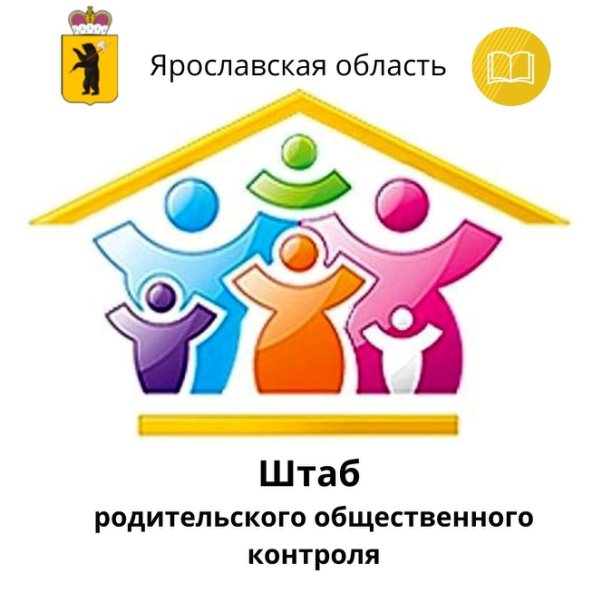 В 2021 году в Ярославской области в онлайн-формате прошли региональные родительские собрания по особенностям проведения государственной итоговой аттестации (далее – ГИА) для 9 и 11-х классов в текущем учебном году. Были рассмотрены вопросы о порядке проведения ГИА по образовательным программам основного и среднего общего образования в 2022 году: о допуске к ГИА, нормативно-правовых документах, особенностях проведения в условиях эпидемиологической ситуации, а также для детей с ОВЗ, детей-инвалидов, обучающихся на дому, об организации контроля за порядком проведения ГИА и информационном сопровождении. Особое внимание родителей было обращено на психологическую подготовку выпускников. Традиционные масштабные установочные родительские собрания позволяют и детям, и родителям (законным представителям) быть в курсе особенностей проведения ГИА в текущем учебном году, и, соответственно, более основательно подойти к подготовке ребят к экзаменам. В первом полугодии 2021 года организовано и проведено профориентационное мероприятие в дистанционном формате для детей и родителей «Профессиональная навигация». Всего в мероприятии приняли участие 1777 обучающихся и родителей (законных представителей) из 60 образовательных организаций. Мероприятие проводилось с участием ведущих ОО ВО области. В рамках мероприятия участники встречи узнали об особенностях приемной кампании 2021 года, получили актуальную и  достоверную информацию о высшем образовании, о современных стратегиях получения профессионального образования, познакомились с новыми технологиями обучения.В первом полугодии 2021 года проведено 10 профориентационных игр на базе МОУ Угодичской ООШ Ростовского МР, МОУ «Средняя школа № 73», МОУ «СШ № 66»  г. Ярославля, МУ центр «Доверие». В играх приняли участие обучающиеся 6-9-х классов в количестве 91 человек. В ходе игр участники познакомились с экономикой региона, приоритетными отраслями и предприятиями, востребованными профессиями и специальностями.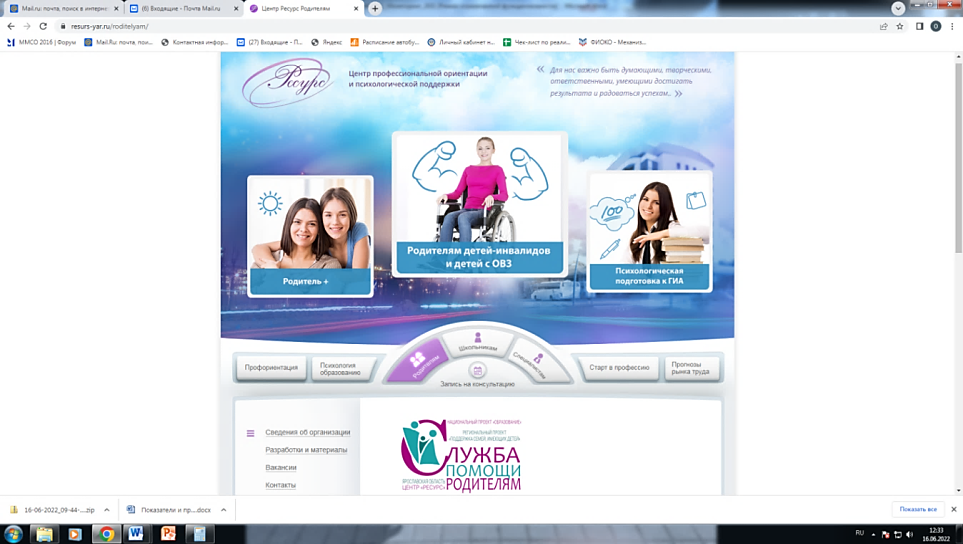 На сайте ГУ ЯО ЦПОиПП «Ресурс» создан раздел «Родителям» http://resurs-yar.ru/roditelyam/.Основные темы: «Здесь вам помогут». Психолого-педагогическая, медицинская и социальная помощь семье и детям.«Родителям детей-инвалидов и детей с ОВЗ» Полезные материалы об обучении и развитии.«Психологическая подготовка к ГИА». Материалы.«Родитель +». Ответы специалистов на вопросы родителей по детской психологии и педагогике.В рамках проекта «Современная школа» Национального проекта «Образование» в Ярославской области создана служба оказания услуг психолого-педагогической, методической и консультативной помощи родителям (законным представителям) детей, а также гражданам, желающим принять на воспитание в свои семьи детей, оставшихся без попечения родителей http://resurs-yar.ru/roditelyam/sluzhba_pomowi_roditelyam/. ГУ ЯО ЦПОиПП «Ресурс» является одной из базовых организаций по оказанию таких услуг. Всего за год оказывается 20000 тыс. услуг. В службу Центра «Ресурс» обращаются родители (законные представители) по широкому кругу вопросов, связанных с развитием, обучением, воспитанием детей, а именно:выбор профессии с учетом интересов, способностей, личностных и индивидуальных особенностей ребенка;построение образовательных и профессиональных траекторий ребенка;выбор профиля обучения в образовательной организации;психологическая поддержка в период подготовки и сдачи ОГЭ/ЕГЭ: преодоление трудностей в период подготовки, вопросы саморегуляции и т.д.;психологическая поддержка в ситуации выбора и принятия решений;выявление трудностей в обучении и построение шагов для их преодоления;работа с заниженной самооценкой и формирование адекватной самооценки в ситуации обучения;поддержка в ситуации трудных и кризисных отношений в паре «родитель-ребенок»;выявление ранних профессиональных предпочтений, способностей ребенка и способов поддержки и развития выявленных возможностей;работа с формированием навыков управления собой и своими негативными эмоциями, восстановление сил и энергии;информирование о рынке образовательных услуг (условия поступления и обучения) и рынке труда Ярославской области (востребованные и перспективные профессии).По данным выборочного опроса родителей (законных представителей), получивших индивидуальные консультационные услуги, после консультации им стали более понятны индивидуальные особенности ребёнка, мотивация относительно вариантов профессионального выбора, определены оптимальные способы взаимодействия с ребёнком в ситуации профессионального самоопределения, осуществлены выборы профессии и профессионально-образовательные организации, построены профессионально-образовательные маршруты, оказана поддержка в ситуации профессионального самоопределения ребенка и пр. Большинство родителей (законных представителей) оценивают итоги консультации на 4-5 баллов: 100% отмечают, что консультация была очень полезна;                  100% посоветовали бы подобную консультацию другим родителям; 100% родителей (законных представителей) отмечают, что консультант был корректен и внимателен по отношению к ним; 100% высоко оценивают качество связи/технического обеспечения оказанных услуг в дистанционном режиме.В 2021 году подготовлены и размещены в разделе «Служба помощи родителям»  сайта ГУ ЯО ЦПОиПП «Ресурс» просветительские материалы  для родителей: Книги про родительствоhttps://resurs-yar.ru/files/roditeli/slpr/book-r.pdf.Книги про отцовство https://resurs-yar.ru/files/roditeli/slpr/book-ot.pdf. Фильмы про призвание - для семейного просмотра https://resurs-yar.ru/files/roditeli/slpr/film.pdf. Книги про профессии - для семейного прочтения https://resurs-yar.ru/files/roditeli/slpr/prof.pdf. Подготовлено описание одной из консультационных ситуаций, проведенных специалистом центра «Ресурс», для создания справочника для специалистов-консультантов, оказывающих услуги психолого-педагогической, методической и консультативной помощи. Направлено в ГОУ ЯО «Центр помощи детям» по запросу.Принято участие в вебинарах для специалистов, оказывающих психолого-педагогическую, методическую и консультативную помощь, по актуальным вопросам деятельности Службы помощи родителям.На сайте ГУ ЯО ЦПОиПП «Ресурс»  в разделе «Служба помощи родителям» размещена ссылка на Навигатор организаций Службы помощи родителям Ярославской области размещены нормативные документы:Федеральный уровень:Распоряжение МИНПРОСВЕЩЕНИЯ РОССИИ от 10.08.2021 г. № Р-183 «Об утверждении методических рекомендаций по оказанию услуг психолого-педагогической, методической и консультативной помощи родителям (законным представителям) детей, а также гражданам, желающим принять на воспитание в свои семьи детей, оставшихся без попечения родителей, в рамках федерального проекта «Современная школа» национального проекта «Образование» https://resurs-yar.ru/files/roditeli/slpr/metodchiskierekomendacii.pdf Региональный уровень:Приказ департамента образования Ярославской областиот 19.08.2021 № 206/01-04 «О развитии региональной системы оказания услуг психолого-педагогической, методической и консультативной помощи» https://resurs-yar.ru/files/roditeli/slpr/prikaz_ss.pdf; Положение о Региональной службе оказания услуг психолого-педагогической, методической и консультативной помощи Ярославской областиhttps://resurs-yar.ru/files/roditeli/slpr/pol_rs.pdf.Уровень ГУ ЯО ЦПОиПП «Ресурс»:- Распоряжение ГУ ЯО ЦПОиПП «Ресурс» от 19.08.2021 г. «О развитии Службы оказания услуг психолого-педагогической, методической и консультативной помощи» https://resurs-yar.ru/files/roditeli/slpr/rasp_190821.pdf. Положение о Службе оказания услуг психолого-педагогической, методической и консультативной помощиhttps://resurs-yar.ru/files/roditeli/slpr/pol_sl.pdf	Значимым событием по совершенствованию структуры среднего профессионального образования стало проведение 16 апреля 2022 года родительского собрания в рамках «Единого дня открытых дверей ФП «Профессионалитет» в Ярославской области. Наш регион является участником реализации ФП «Профессионалитет», входящего в перечень инициатив социально-экономического развития РФ до 2030 года, утверждённого распоряжением Правительства РФ от 16.10.2021 года № 2816-р по двум направлениям Фармацевтический кластер и Железнодорожный кластер.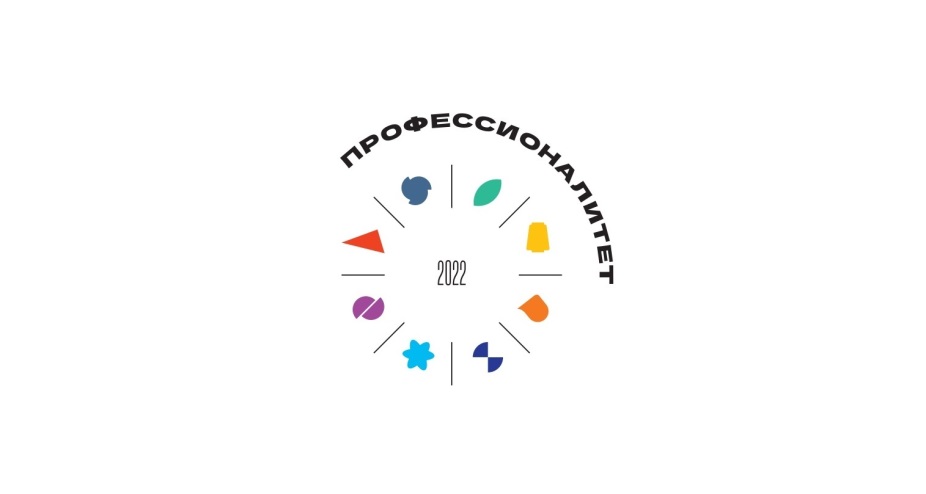 Собрание проведено с целью повышения информированности родителей (законных представителей) о ФП «Профессионалитет»,  реализуемом в регионе, о деятельности ключевых предприятий АО «Р-Фарм» и Северной железной дороги – Филиала ОАО «РЖД») и ГПОАУ ЯО «Ярославский промышленно-экономический колледж имени Н.П. Пастухова», ГПОУ ЯО Переславский колледж им. А. Невского, Ярославский филиал ПГУПС, входящих в состав Кластеров Проекта (Письмо ДО ЯО от 12.04.2022 № 94/01-14/2 «Об участии в родительском собрании в рамках единого дня открытых дверей федерального проекта «Профессионалитет»).Муниципальный уровень	Органами местного самоуправления, осуществляющими управление в сфере образования  организованы и проведены для родителей (законных представителей) круглые столы, родительские собрания, дни открытых дверей, профориентационные мероприятия, консультации и др. Представители родительской общественности приняли участие в организации экскурсий, единого дня профориентации, научно-практических конференциях (Табл. 48).Профориентационные мероприятия, организованные на уровне МОУО для родителей (законных представителей)Таблица 48МОУО Борисоглебского, Брейтовского, Гаврилов-Ямского, Даниловского, Любимского, Некрасовского, Пошехонского, Ярославского МР, го г. Переславль-Залесский не предоставили информацию о проведении на муниципальном уровне профориентационных мероприятий во взаимодействии с родителями (законными представителями).Уровень образовательных организацийОсновными формами взаимодействия с родителями (законными представителями) являются: видеоконференции, детско-родительский клуб, профориентационные игры, индивидуальные беседы, совместные экскурсии, «День открытых дверей», диспуты, конференции, лектории-практикумы, мастер-классы, «круглый стол», встречи с представителями ПОО, консультации и др.Средняя школа № 3 Гаврилов-Ямского МР стала победителем Всероссийского конкурса Центров и программ родительского просвещения 2021 года. Конкурс ежегодно проводится Общероссийской общественной организацией «Национальная родительская ассоциация социальной поддержки семей и защиты семейных ценностей» при поддержке Министерства просвещения Российской Федерации в целях выявления и распространения передового опыта родительского просвещения. Всего на конкурс были представлены более 200 работ из 55 и регионов страны. Команда школы № 3 получила приглашение и приняла участие в VI-й ежегодной Всероссийской конференции по вопросам семейного воспитания и родительского просвещения «Школа одаренных родителей», которая проходила 25-26 ноября в Москве. На конкурсе средняя школа № 3 Гаврилов-Ямского района заняла 1 место в номинации «Программы и проекты, направленные на общее развитие родительских компетенций» и на торжественной церемонии награждения была отмечена Дипломом победителя.Примером активного включения родителей (законных представителей) в профориентационную деятельность является родительская лаборатория «Родитель плюс!», созданная более 10 лет назад в МОУ «Средняя школа № 77» г. Ярославля. VI. ОБЕСПЕЧЕНИЕ УЧЁТА ДОСТИЖЕНИЙ ОБУЧАЮЩИХСЯ (ПОРТФОЛИО)В регионе организована система работы по обеспечению учёта достижений обучающихся общеобразовательных организаций (портфолио) в целях их дальнейшего профессионального самоопределения и формирования индивидуальной траектории развития (Табл. 49). Доля обучающихся (%), оформивших портфолио, в общем количестве обучающихся по ступеням образованияТаблица 49 В 1 - 4 классах составила 86,25%, 5 - 9-х –71,5%, 10-11-х - 63,75% (Табл. 50).Таблица 50Доля обучающихся (%), оформивших портфолио, в общем количестве обучающихся в 2021 году выше, чем в предыдущем (Табл. 51). Таблица 51Совершенствование структуры среднего профессионального образования Формирование индивидуальной траектории развития продолжается и по окончании обучающимися общеобразовательной организации. В Ярославской области с 2014 года функционирует информационный портал содействия трудоустройству ProfiJump https://profijump.ru/ – пространство, открывающее новые возможности для встречи и взаимодействия работодателей с выпускниками профессиональных образовательных организаций области. Портал ProfiJump создан и функционирует в регионе по инициативе Правительства Ярославской области и департамента образования Ярославской области.Информационный портал ProfiJump стал победителем Всероссийского конкурса на присуждение премии «Траектория» за лучшие проекты, содействующие профессиональному самоопределению молодёжи в 2015 г. в номинации «Учащиеся профессиональных образовательных организаций».	VII. ТЕРРИТОРИАЛЬНЫЕ МОДЕЛИ, УСПЕШНЫЕ ПРАКТИКИ ПО ПРОФЕССИОНАЛЬНОЙ ОРИЕНТАЦИИ ОО МОСегодня профессиональная ориентация обучающихся – это не просто помощь в выборе профессии, а совокупность различных проектов, моделей и практик, направленных на планирование карьерной линии с учетом профессий будущего, потребностей работодателей и интересов личности. Консолидация и объединение усилий органов исполнительной власти, органов местного самоуправления муниципальных образований, образовательных, общественных, научных и других организаций, предприятий, расположенных на территории Ярославской области позволила создать ряд территориальных и отраслевых практико-ориентированных моделей по профессиональной ориентации, в том числе по ранней профориентации (Табл. 52). Не представлены территориальные модели МОУО Большесельского, Брейтовского, Гаврилов-Ямского, Даниловского, Некрасовского, Рыбинского МР, го г. Ярославль.В процессе разработки территориальной модели в Ярославском МР.Территориальные модели по профориентации. Успешные практики по профессиональной ориентации ОО МО Таблица 52VIII. АНАЛИЗ ЭФФЕКТИВНОСТИ СИСТЕМЫ РАБОТЫ ПО САМООПРЕДЕЛЕНИЮ И ПРОФЕССИОНАЛЬНОЙ ОРИЕНТАЦИИ ОБУЧАЮЩИХСЯ ОО В МО ЯРОСЛАВСКОЙ ОБЛАСТИКак только вы принимаете решение, мироздание начинает трудиться, чтобы претворить его в жизнь.Ральф Уолдо ЭмерсонГоворят, что время изменит все вещи. На самом деле, это вы должны их изменить.Энди УорхолПо результатам мониторинга за 2020 год были приняты меры и управленческие решения. Письмом департамента образования Ярославской области от 14.07.2021 № ИХ.24-5256/21 «О результатах мониторинга системы работы по самоопределению и профессиональной ориентации обучающихся за 2020 год» http://resurs-yar.ru/files/spec/pril2_monitoring_2020.pdf были направлены информационно-аналитические материалы и адресные рекомендации руководителям органов местного самоуправления, осуществляющих управление в сфере образования и руководителям государственных общеобразовательных организаций. Проведены мероприятия по повышению эффективности деятельности по профессиональной ориентации на уровнях региона, МО, ОО.Анализ мониторинга достижения целевых значений показателей за 2021 год проведён по 4-м кластерным группам:КГ 1: Лицеи, гимназии, школы с углублённым изучением отдельных предметовКГ 2: Городские, поселковые и сельские ОО с численностью обучающихся более 400 чел.КГ 3: Городские, поселковые и сельские ОО с численностью обучающихся от 200 до 400 чел.КГ 4: Городские, поселковые и сельские ОО с численностью обучающихся менее 200 чел.По данным образовательных организаций в 2021 году в ОО обучалось 184218 обучающихся.наибольшее количество обучающихся в КГ 2 - 138618 чел.; наименьшее количество обучающихся в КГ 4 - 11302 чел.;наибольшее количество обучающихся с ОВЗ (6503 чел.), инвалидностью (1093 чел.) в КГ 2;наименьшее количество обучающихся с ОВЗ (271 чел.) в первой КГ, с инвалидностью (120 чел.) в третьей КГ.Анализ мониторинга достижения целевых значений показателей проведён в соответствии с поставленными задачами.Задача 1. Обеспечить координацию деятельности различных ведомств, учреждений, предприятий, организаций по профессиональной ориентации обучающихся, вовлечение работодателей в процесс сопровождения профессионального самоопределения обучающихся. Доля ОО МО, заключивших договоры с предприятиями, организациями по реализации профориентационной работы, в общем количестве ОО МО составила 35% (целевое значение показателя – 51%). Наблюдается динамика увеличения доли ОО МО, заключивших договоры с предприятиями, организациями по реализации профориентационной работы. В 2020 году показатель был достигнут на 28%. Не представили информацию о заключении договоров о сотрудничестве с предприятиями, организациями в области профориентационной ориентации Большесельский и Мышкинский МР. Доля ОО, осуществляющих взаимодействие с ПОО и ОО ВО по профессиональной ориентации, к общей численности ОО в регионе составила 58% (целевое значение показателя – 80%). С ПОО заключено 138 (37%) договоров, с ОО ВО – 77 (21%). Достигли целевого значения показателя по заключению договоров: с ПОО Любимский МР (100%), Первомайский МР (89%); с ОО ВО: го г. Рыбинск -27 (87%). Не предоставлена информация о заключении договоров о сотрудничестве ОО с ПОО и ОО ВО в области профессиональной ориентации в Большесельском, Брейтовском и Мышкинском МР. Задача 2. Обеспечить актуализацию, создание, изучение и распространение лучших практик, нормативно-правовых актов, информационно-методических материалов, технологий, форм, методов работы в области профессиональной ориентации, сопровождение профессионального самоопределения обучающихся.2.1. Целевой показатель по наличию в МОУО программы/плана профориентационной работы достигнут на 84% (целевое значение показателя – 100 %). В 2021 году количество МО, в которых разработано и реализуется нормативно-правовое обеспечение, увеличилось на 3 (на 16%) по сравнению с 2020 годом. МОУО Брейтовского, Гаврилов-Ямского, Некрасовского МР второй год не указывают в рамках мониторинга нормативно-правовые документы, регламентирующие деятельность по самоопределению и профессиональной ориентации обучающихся.2.2. Доля ОО, в которых созданы кабинеты  профориентации в соответствии с Письмом департамента образования Ярославской области «О кабинете профориентации» от 17.02.2017 № ИХ.24-0864/17, в общем количестве ОО МО составила 14%. Целевое значение показателя – 50%. Наибольшая доля ОО, в которых созданы кабинеты  профориентации: КГ 2 и КГ 3 - 21%. Наименьшая доля – КГ 4 - 7%. Динамика положительная. По сравнению с 2020 годом количество кабинетов увеличилось на 21. Не представлена информация по кабинетам профориентации Борисоглебским, Брейтовским, Даниловским, Мышкинским, Некрасовским, Тутаевским МР.	Задача 3. Повысить компетентность руководящих и педагогических работников по вопросам сопровождения профессионального самоопределения и профессиональной ориентации обучающихся3.1. Доля руководящих и педагогических работников, повысивших компетентность по  современным методам, формам и технологиям сопровождения профессионального самоопределения обучающихся, к общей численности  руководящих и педагогических работников  региона составила 52%. Целевой показатель достигнут (50%). В целом по КГ достигнут целевой показатель в: Брейтовском МР (100%, к 1,72), Гаврилов-Ямском МР (62%), Некоузском МР (77%), Первомайском МР (100%, к 1,27), ГО г. Переславле-Залесском (62%), Ростовском МР (71%), ГО г. Рыбинске (52%), Рыбинском МР (59%), ГО г. Ярославле (51%), Ярославском МР (54%). Не представлена информация о повышении компетентности по  современным методам, формам и технологиям сопровождения профессионального самоопределения обучающихся Мышкинским МР. Задача 4. Обеспечить сопровождение профессионального самоопределения обучающихся с 1 по 11-ый классы, в том числе обучающихся с ОВЗ и инвалидностью4.1. Доля выпускников 9, 11-х классов ОО, охваченных диагностикой профессиональных предпочтений, в общей численности выпускников 9, 11-х классов ОО составила 78%. Целевое значение показателя по региону выше на 8%. Целевое значение показателя достигнуто в Борисоглебском, Гаврилов-Ямском, Любимском, Мышкинском, Первомайском, Пошехонском, Рыбинском, Тутаевском, Угличском, Ярославском МР, го г. Переславле-Залесском,  го г. Рыбинске, го г. Ярославле. В перечисленных МО доля выпускников 9, 11-х классов ОО, охваченных диагностикой профессиональных предпочтений выше 70%. Требует дополнительных управленческим мер по организации проведения диагностики профессиональных предпочтений в Брейтовском, Некозском, Некрасовском, МР, в школах со статусом ГОУ.4.2. Доля выпускников 9, 11-х классов ОО МО, имеющих высокий уровень готовности к профессиональному выбору, в общей численности выпускников 9, 11-х классов ОО составила по региону 34%. Целевое значение показателя – 36%. По сравнению с 2020 годом выше на 1%. В Борисоглебском, Гаврилов-Ямском, Любимском, Некоузском, Некрасовском, Первомайском, Пошехонском, Тутаевском МР, ГО г. Рыбинске, в школах со статусом ГОУ показатель 36% и выше.  Наименьший показатель в Мышкинском МР - 26% и Рыбинском МР - 29%.4.3. Доля обучающихся 5-11-х классов ОО, охваченных профориентационными мероприятиями, в общей численности обучающихся 5-11-х классов ОО составила 100% (к 0,03). Целевое значение показателя – 80%. В большинстве МО показатель выше 80%: в Большесельском, Брейтовском, Гаврилов-Ямском, Мышкинском, Некоузском, Первомайском, Пошехонском, Рыбинском, Тутаевском, Угличском, Ярославском МР, го г. Рыбинске, Ярославле. Меньше 80% показатель в Борисоглебском, Даниловском, Любимском, Некрасовском, Ростовском МР, го г. Переславле-Залесском. Наблюдается положительная динамика увеличения количества обучающихся 5-11-х классов ОО, охваченных профориентационными мероприятиями. Количество обучающихся, охваченных профориентационными мероприятиями, в 2021 году возросло на 7462 чел., в том числе детей с ОВЗ – на 128 чел., с инвалидностью – на 178 чел. по сравнению с 2020 годом.4.4. Доля обучающихся с ОВЗ 5-11-х классов ОО МО, принявших участие в профориентационных мероприятиях, в общей численности обучающихся с ОВЗ 5-11-х классов ОО МО выше целевого значения показателя на 12% - 92%. В 14 МО из 19-и достигнут целевой показатель. Количество обучающихся с ОВЗ, охваченных профориентационными мероприятиями, в 2021 году возросло на 128 чел., с инвалидностью – на 178 чел. В Борисоглебском, Даниловском, Любимском, Ростовском, Тутаевском МР показатель ниже 80%. 4.5. Доля обучающихся, охваченных ранней профориентацией, в том числе по проекту «Билет в будущее» и открытых онлайн уроках на платформе «ПроеКТОриЯ» по региону составила 100% (к 1,26) (целевое значение показателя – 50%). Анализ сводных данных показывают недостаточный охват профориентационными мероприятиями, в том числе по ранней профориентации в Борисоглебском (49%), Некрасовском МР (47%).4.6. Доля обучающихся 6-11-х классов ОО МО, прошедших профессиональные пробы в общей численности обучающихся 6-11-х классов ОО МО составила 38% - на 3% выше целевого значения показателя. По МО достигнут (превышает) целевой показатель в Даниловском, Любимском, Пошехонском, Угличском МО, го.г. Ярославле. В течение трёх лет наблюдается увеличение доли/количества обучающихся прошедших профессиональные пробы.  В 2021 году количество обучающихся прошедших профессиональные пробы увеличился на 6092, в том числе детей с ОВЗ – на 424 чел., с инвалидностью – на 126 чел. 4.7. Показатель по региону «Доля обучающихся 9-11-х классов ОО МО, ознакомленных в ходе экскурсий с деятельностью предприятий и организаций, расположенных на территории Ярославской области, в общей численности обучающихся 9-11-х классов ОО МО» достигнут на 100% (к 0,04) (целевое значение показателя – 50%). В большинстве МО доля обучающихся 9-11-х классов, ознакомленных в ходе экскурсий с деятельностью предприятий и организаций, расположенных на территории Ярославской области выше 50%. По МО не достигнут показатель в Большесельском, Даниловском, Мышкинском, Некрасовском, Рыбинском МР. В 2020 году с учётом эпидемиологической обстановки было сокращено количество экскурсий на предприятия и организации региона. Только 991 (0,01%) обучающихся 9-11-х классов ОО МО были ознакомлены в ходе экскурсий с деятельностью предприятий и организаций, расположенных на территории Ярославской области. В 2021 году количество обучающихся, посетивших экскурсии увеличилось на 21175 чел., в том числе детей с ОВЗ – на 983 чел., с инвалидностью – на 8 чел.4.8. Доля обучающихся 11-х классов ООО, выбравших для сдачи ГИА по образовательным программам СОО учебные предметы, изучавшиеся на углублённом уровне составила 58%. Целевой показатель достигнут. В МО показатель выше целевого в Борисоглебском (66%), Даниловском (66%), Тутаевском МР (72%), го г. Переславле-Залесском (68%), Рыбинске (66%), Ярославле (62%).4.9. Доля выпускников  11-х классов ОО, поступивших в ПОО по профилю обучения составила 15%. Целевое значение показателя - 50%. Ни в одном МО целевое значение показателя не достигнуто.4.10. Доля выпускников  11-х классов ОО, поступивших в ОО ВО по профилю обучения составила по региону 42%. Целевое значение показателя – 50%. Из 19 МО в 2-х превышен показатель: в Некоузском МР – 54%, в Тутаевском МР – 57%. 4.11. Доля выпускников 9, 11-х классов ОО МО имеющих высокий уровень удовлетворённости сопровождением профессиональной ориентацией, в общей численности обучающихся 9, 11-х классов ОО МО составила 69%. Целевое значение показателя - 30%.  Наблюдается положительная динамика увеличения доли выпускников 9, 11-х классов ОО МО имеющих высокий уровень удовлетворённости сопровождением профессиональной ориентацией. В 2020 году уровень удовлетворённости составлял 64%.Задача 5. Обеспечить проведение мероприятий для родителей (законных представителей) по вопросам профессиональной ориентации обучающихся Доля семей ОО МО, включённых в практико-ориентированную деятельность по вопросам сопровождения профессионального самоопределения обучающихся, в общей численности семей ОО МО составила 17%. Целевое значение показателя - 50%. Наблюдается положительная динамика увеличения доли родителей (законных представителей), принимающих участие в профориентационных мероприятиях. Доля увеличилась на 16%. В 2020 году взаимодействие с родителями (законными представителями) осуществлялось в дистанционном режиме в сложной эпидемиологической ситуации. Охват родителей (законных представителей) профориентационными мероприятиями составлял 1%.  МОУО Борисоглебского, Брейтовского, Гаврилов-Ямского, Даниловского, Любимского, Некрасовского, Пошехонского, Ярославского МР, го г. Переславль-Залесский не предоставили информацию о проведении на муниципальном уровне профориентационных мероприятий во взаимодействии с родителями (законными представителями).5. На основании проведённого мониторинга сформирован рейтинг МО в области реализации системы работы по самоопределению и профессиональной ориентации обучающихся общеобразовательных организаций Ярославской области (Табл. 53).  Высокий уровень эффективности (23–33 балла) в 6 муниципальных образований: Пошехонский МР, Некоузский МР, г. Ярославль, Первомайский МР, г.о.г. Рыбинск, Угличский МР. Количество обучающихся в этих районах составляет большую часть (74 %) от всех обучающихся региона. Средний уровень эффективности (12-22 балла) у 13 муниципальных образований (все остальные).Муниципальные районы с низкими уровнями эффективности (11 баллов и меньше) отсутствуют. Аналитические данные показывают, что наименьшее количество общих баллов по задачам:обеспечение актуализации, созданию, изучению и распространению лучших практик, нормативно-правовых актов, информационно-методических материалов, технологий, форм, методов работы в области профессиональной ориентации, сопровождение профессионального самоопределения обучающихся; обеспечение проведения мероприятий для родителей (законных представителей) по вопросам профессиональной ориентации обучающихся.Аналитические данные в сравнении за два года показывают повышение эффективности системы работы по самоопределению и профессиональной ориентации обучающихся общеобразовательных организаций области. В 2020 году во всех МО только средний уровень эффективности (15 – 25 баллов). Рейтинг МО в области реализации системы работы по самоопределению и профессиональной ориентации обучающихся ОО за два годаТаблица 54Рейтинг МО в области реализации системы работы по самоопределению и профессиональной ориентации обучающихся ОО Таблица 53	Достижения целевых значений показателей по самоопределению и профессиональной ориентации обучающихся ОО МОТаблица 55По показателям 1 и 2 наименьший показатель в 4 КГ.По показателю 3: наибольшее значения показывают КГ 3 и  КГ 4 (61 % и 64 %), чуть ниже значения в КГ 1 и КГ 2 (по 48%).По показателю 4: наибольшие значения в КГ 4 (73%), в КГ 1 (40 %) и наименьшие значения в КГ 2 (8%) и КГ 3 (5%).По показателям 5, 6, 7: в КГ 1 и КГ 2 значения относительно  высокие, в КГ 3 и КГ 4 низкие или отсутствуют. Это возможно связано с небольшим количеством (или с их отсутствием) обучающихся 11-х классов в КГ 3 и 4.Аналитические данные позволяют сделать вывод:Наибольшая эффективность профориентационной деятельности по показателям, представленным в табл. 55 в КГ 1. На втором месте по эффективности КГ 2 и 3.Наименьшая эффективность профориентационной деятельности в КГ 4.Наименьшие показатели в КГ 4. В то время как доля руководящих и педагогических работников, повысивших квалификацию, компетентность в области самоопределения и профессиональной ориентации школьников  наибольший (64%).IX. ВЫВОДЫ. АДРЕСНЫЕ РЕКОМЕНДАЦИИ ПО РЕЗУЛЬТАТАМ АНАЛИЗА МОНИТОРИНГААнализ достижения показателей мониторинга выявил ряд проблемных моментов и нерешённых вопросов в развитии системы работы по сопровождению профессионального самоопределения обучающихся:Не в полной мере разработано нормативно-правовое обеспечение, в частности:требуется доработка, согласование и утверждение документов, регламентирующих межведомственное взаимодействие по вопросам профессиональной ориентации и содействия трудоустройству инвалидов молодого возраста и лиц с ОВЗ на территории Ярославской области. необходимо провести актуализацию «Целевых показателей реализации комплекса мер по развитию профессиональной ориентации обучающихся и содействию трудоустройству выпускников, обучавшихся по образовательным программам среднего профессионального образования Ярославской области, на 2021-2024 гг.» в связи с меняющейся ситуацией и  с принятием ряда федеральных и региональных документов, определяющих ключевые направления деятельности в области профессиональной ориентации.целесообразно разработать единую модель проведения мониторингов обеспечения деятельности и достигаемых показателей в области самоопределения и профессиональной ориентации, объединяющей все уровни и аспекты. количество договоров о сотрудничестве ОО и органов управления образованием с предприятиями и организациями, отражающее совместную деятельность в области сопровождения профессионального самоопределения и профориентации,  является неравномерным. Существуют значительные ресурсы в использовании возможностей сотрудничества с предприятиями, организациями, ПОО, ОО ВО для проведения профориентационной работы. Важно усилить работу по заключению договоров о совместном сопровождении самоопределения и профессиональной ориентации, особенно на уровне МО и отдельных ОО.непрерывность изменения социально-экономической ситуации, регионального рынка труда и профессионального образования требует непрерывного обновления информационно-методических материалов (ежегодно обновление перечня профессий, специальностей и их содержания происходит  примерно на 30%);уровень компетентности руководящих и педагогических работников системы образования не соответствует современным вызовам и требованиям. Наибольший разрыв наблюдается в области использования современных цифровых технологий, проведения мониторингов, системных знаний о перспективах рынков труда и профессий, что говорит о необходимости подготовки соответствующих целевых информационно-методических материалов и проведения целевых семинаров;уровень информированности старшеклассников о перспективах развития региона и рынке труда остаётся недостаточным для выстраивания образовательно-профессиональной траектории с учётом личностного развития и социально-экономического развития региона, и составляет 28%; профили для обучения, которые предлагает образовательная организация, не всегда соответствуют запросам старшеклассников и потребностям экономики региона, совершаемый в последующем выбор направления дальнейшего профессионального образования в значительном числе случаев не совпадает с профилем обучения;общий уровень удовлетворённости выпускников 9-х, 11-х классов ОО МО сопровождением профессиональной ориентации составляет менее 70%, что убедительно свидетельствует о необходимости повышения доступности профориентационных услуг, повышения их адресности, совершенствования используемых форм и методов работы.уровень готовности к профессиональному выбору выпускников ОО Ярославской области, отражающий  компетентности в социально-трудовой сфере, включая информированность о рынке труда, освоение понятийного аппарата по профессиональной деятельности, построение адекватной траектории профессионального выбора, составляет 0,31, что позволяет поставить соответствующие акценты в создании необходимых информационно-методических материалов и планировании профориентационных мероприятий на разных ступенях образования.С целью повышения эффективности самоопределения и профессиональной ориентации обучающихся необходимо:Руководителям органов местного самоуправления, осуществляющих управление в сфере образования: Рассмотреть результаты мониторинга системы работы по самоопределению и профессиональной ориентации обучающихся ОО МО и выработать меры, управленческие решения по повышению эффективности профориентационной деятельности. Срок – до 01.10.2022 года. Ознакомить руководителей общеобразовательных организаций, организаций дополнительного образования с результатами мониторинга системы работы по самоопределению и профессиональной ориентации обучающихся общеобразовательных организаций Ярославской области. Срок – до 01.09.2022 года.Принять меры, направленные на участие руководителей, Координаторов и  педагогических работников ОО в обучающих мероприятиях по вопросам самоопределения и профессиональной ориентации обучающихся ОО МО, проводимых ГУ ЯО ЦПОиПП «Ресурс». Срок – в течение учебного года. Предусмотреть возможность стимулирования руководителей ОО и педагогических работников за высокие результаты деятельности по самоопределению и профессиональной ориентации обучающихся. Срок – в течение учебного года.Руководителям общеобразовательных организаций: Руководителям ОО, входящим в кластерную группу 1 (лицеи, гимназии, школы с углублённым изучением отдельных предметов) и кластерную группу 2 (городские, поселковые и сельские общеобразовательные организации с численностью обучающихся более 400 чел.), провести дополнительный анализ результатов профильной подготовки. На основе полученных данных провести корректировку профильных классов/групп и механизмов их формирования. Срок – до 01.10.2022 года. Руководителям ОО, входящим в кластерную группу 3 (городские, поселковые и сельские ОО с численностью обучающихся от 200 до 400 чел.) и кластерную группу 4 (городские, поселковые и сельские ОО с численностью обучающихся менее 200 чел.), при планировании профориентационной деятельности предусмотреть участие обучающихся в мероприятиях на региональном уровне: в проекте ранней профориентации «Билет в будущее», онлайн уроках «Проектория» и др. Срок – в течение года. Руководителям ОО, входящим в кластерную группу 4, расширить сотрудничество с предприятиями, организациями, профессиональными образовательными организациями, образовательными организациями высшего образования, заключить (обновить) договоры, разработать планы совместной профориентационной деятельности; рассмотреть возможность создания профориентационных кабинетов, оснащённых информационно-методическими материалами. Срок – в течение года. Использовать в профориентационной деятельности успешные практики образовательных организаций области. Срок – в течение учебного года.Государственному учреждению Ярославской области «Центр профессиональной ориентации и психологической поддержки «Ресурс»:3.1. Провести дополнительный анализ и разработать предложения по актуализации показателей системы работы по самоопределению и профессиональной ориентации обучающихся ОО области и соответствующих нормативно-правовых документов: Комплекса мер по развитию профессиональной ориентации обучающихся и содействию трудоустройству выпускников, обучавшихся по образовательным программам среднего профессионального образования в Ярославской области, на 2021-2024 годы (Утверждён на заседании Совета. Протокол № 2 от 28.12.2020), Плана мероприятий по содействию занятости выпускников, завершивших обучение по программам среднего профессионального образования в Ярославской области, на 2022 – 2024 гг. (Приказ ДО ЯО от 24.12.2021 № 400/01-03 и ДГСЗН ЯО от 24.12.2021 № 199 «Об утверждении плана мероприятий по содействию занятости выпускников, завершивших обучение по программам среднего профессионального образования в Ярославской области, на 2022 – 2024 гг.»), Положения о мониторинге системы работы по самоопределению и профессиональной ориентации обучающихся общеобразовательных организаций Ярославской области (Утверждены приказом департамента образования Ярославской области от 31.12.2019 № 493/01-03 «Об утверждении Положения о мониторинге системы работы по самоопределению и профессиональной ориентации обучающихся общеобразовательных организаций Ярославской области». Срок – до 01.11.2022 года.3.2. Разработать единую модель мониторинга деятельности и достижения показателей в области самоопределения и профессиональной ориентации обучающихся. Разработанную модель представить для экспертного обсуждения на межведомственном совете по координации деятельности в области профессиональной ориентации обучающихся и содействию трудоустройству выпускников, обучавшихся по образовательным программам среднего профессионального образования. Срок – до 25.11.2022 года.3.3. Подготовить и провести семинар-совещание с руководителями органов местного самоуправления, осуществляющих управление в сфере образования и ОО по обсуждению результатов мониторинга достижения показателей в области самоопределения и профессиональной ориентации обучающихся и принимаемых мер по повышению эффективности профориентационной деятельности. Срок – до 01.12.2022 года.3.4. Подготовить и провести совещание с руководителями МО и ОО по вопросам профильного обучения. Срок – до 10.03.2023 года.3.5. Разработать программу цикла семинаров для руководителей и педагогических работников ОО по современным методам профориентационной работы с обучающимися. Срок –  ноябрь 2022 года.3.6. Разработать рекомендации по планированию профориентационной деятельности в ОО МО на 2022-2023 уч.г. Срок – до 01.09.2022 года.3.7. Включить в план профориентационной деятельности на 2022-2023 уч.г. мероприятия для родителей (законных представителей). Срок – до 01.09.2022 года.3.8. Рассмотреть опыт работы Тутаевского МР по профориентационной деятельности на заседании межведомственного совета по координации деятельности в области профессиональной ориентации обучающихся и содействию трудоустройству выпускников, обучавшихся по образовательным программам среднего профессионального образования. Срок – декабрь 2022 года.3.9. Организовать работу по тиражированию опыта успешных практик по самоопределению и профессиональной ориентации обучающихся. Срок – до 01.04.2023 года.Приложение 1Цели, задачи по достижению запланированных результатов на разных уровнях образования в соответствии с ФГОСТаблица 56СОДЕРЖАНИЕ:Стр.ОСНОВНЫЕ ПОЛОЖЕНИЯ О ПРОВЕДЕНИИ МОНИТОРИНГА3II.ЦЕЛИ И ЗАДАЧИ РЕГИОНАЛЬНОЙ СИСТЕМЫ РАБОТЫ ПО  ПРОФЕССИОНАЛЬНОЙ ОРИЕНТАЦИИ5III.БАЗОВЫЕ ПРИНЦИПЫ РЕГИОНАЛЬНОЙ СИСТЕМЫ ПРОФЕССИОНАЛЬНОЙ ОРИЕНТАЦИИ6IV.КОМПЛЕКТОВАНИЕ ОБРАЗОВАТЕЛЬНЫХ ОРГАНИЗАЦИЙ ПО КЛАСТЕРНЫМ ГРУППАМ7V.АНАЛИЗ ДОСТИЖЕНИЯ РЕЗУЛЬТАТОВ МОНИТОРИНГА85.1Обеспечение межведомственного взаимодействия, координации деятельности различных ведомств, учреждений, предприятий, организаций по профессиональной ориентации обучающихся, вовлечение работодателей в процесс сопровождения профессионального самоопределения обучающихся85.2Обеспечение актуализации, создания, изучения и распространения лучших практик, нормативно-правовых актов, информационно-методических материалов, технологий, форм, методов работы в области профессиональной ориентации, сопровождения профессионального самоопределения обучающихся175.3Повышение компетентности руководящих и педагогических работников по вопросам самоопределения и профессиональной ориентации обучающихся315.4Обеспечение сопровождения профессионального самоопределения обучающихся с 1 по 11-ый классы, в том числе обучающихся с ОВЗ и инвалидностью375.5Обеспечение проведения мероприятий для родителей (законных представителей) по вопросам профессиональной ориентации обучающихся71VI.ОБЕСПЕЧЕНИЕ УЧЁТА ДОСТИЖЕНИЙ ОБУЧАЮЩИХСЯ (ПОРТФОЛИО)79VII.ТЕРРИТОРИАЛЬНЫЕ МОДЕЛИ, УСПЕШНЫЕ ПРАКТИКИ ПО  ПРОФЕССИОНАЛЬНОЙ ОРИЕНТАЦИИ81VIII.АНАЛИЗ ЭФФЕКТИВНОСТИ СИСТЕМЫ РАБОТЫ ПО САМООПРЕДЕЛЕНИЮ И ПРОФЕССИОНАЛЬНОЙ ОРИЕНТАЦИИ ОБУЧАЮЩИХСЯ ОО В МО ЯРОСЛАВСКОЙ ОБЛАСТИ87IX.ВЫВОДЫ. АДРЕСНЫЕ РЕКОМЕНДАЦИИ ПО РЕЗУЛЬТАТАМ АНАЛИЗА МОНИТОРИНГА93Приложение 1. Цели, задачи по достижению запланированных результатов на разных уровнях образования в соответствии с ФГОС96КГОООбщее кол-во обучающихсяИз них количество детейИз них количество детейКГОООбщее кол-во обучающихсяс ОВЗс инвалидностьюКГ 1Лицеи, гимназии, школы с углублённым изучением отдельных предметов22249271271КГ 2Городские, поселковые и сельские ОО с численностью обучающихся более 400 чел.13861865031093КГ 3Городские, поселковые и сельские ООс численностью обучающихся от 200 до 400 чел.120491469120КГ 4Городские, поселковые и сельские ОО с численностью обучающихся менее 200 чел.113021637162ИТОГО:18421898801646Наименование МОКГ 1КГ 2КГ 3КГ 4ВСЕГОБольшесельский МР-423-241664Борисоглебский МР475-3144391228Брейтовский МР-487-106593Гаврилов-Ямский МР-39606164255001Даниловский МР-1819-6902509Любимский МР-1811-2072018Мышкинский МР-656-273929Некоузский МР-5202125181250Некрасовский МР-8673206511838Первомайский МР-1168-3381506ГО г. Переславль-Залесский6276493131213539785Пошехонский МР--10903451435Ростовский МР11923340111711086757ГО г. Рыбинск30962380013804128317Рыбинский МР-28796689474494Тутаевский МР74967883934288358Угличский МР5442936-10554535ГО г. Ярославль1556678189254294997246Ярославский МР-2482208511885755Общий итог222491386181204911302184218МОКол-во ОО МОКол-во ОО МОДоля ОО МОДоля ОО МОМОКол-во ОО МО2021 год2021 год2020 годБольшесельский МР800%0%Борисоглебский МР10111%20%Брейтовский МР4250%25%Гаврилов-Ямский МР13429%33%Даниловский МР14217%7%Любимский МР7113%13%Мышкинский МР500%0%Некоузский МР14873%57%Некрасовский МР9113%11%Первомайский МР8222%13%ГО г. Переславль-Залесский23620%4%Пошехонский МР11962%18%Ростовский МР24925%21%ГО г. Рыбинск272684%86%Рыбинский МР17526%18%Тутаевский МР21521%33%Угличский МР27515%18%ГО г. Ярославль875044%33%Ярославский МР26625%12%Общий итог35514235%28%Наименование МОКол-во ОО МОКол-во ОО МОКол-во ОО МОКол-во ОО МОКол-во ОО МОКоличество и доля ОО МО, заключивших договоры с предприятиями, организациями по реализации профориентационной работы, в общем количестве ОО МОКоличество и доля ОО МО, заключивших договоры с предприятиями, организациями по реализации профориентационной работы, в общем количестве ОО МОКоличество и доля ОО МО, заключивших договоры с предприятиями, организациями по реализации профориентационной работы, в общем количестве ОО МОКоличество и доля ОО МО, заключивших договоры с предприятиями, организациями по реализации профориентационной работы, в общем количестве ОО МОКоличество и доля ОО МО, заключивших договоры с предприятиями, организациями по реализации профориентационной работы, в общем количестве ОО МОКоличество и доля ОО МО, заключивших договоры с предприятиями, организациями по реализации профориентационной работы, в общем количестве ОО МОКоличество и доля ОО МО, заключивших договоры с предприятиями, организациями по реализации профориентационной работы, в общем количестве ОО МОКоличество и доля ОО МО, заключивших договоры с предприятиями, организациями по реализации профориентационной работы, в общем количестве ОО МОКоличество и доля ОО МО, заключивших договоры с предприятиями, организациями по реализации профориентационной работы, в общем количестве ОО МОКоличество и доля ОО МО, заключивших договоры с предприятиями, организациями по реализации профориентационной работы, в общем количестве ОО МОНаименование МОКластерные группыКластерные группыКластерные группыКластерные группыКластерные группыКластерные группыКластерные группыКластерные группыКластерные группыКластерные группыКластерные группыКластерные группыКластерные группыКластерные группыКластерные группыНаименование МО1234Всего11223344ВсегоВсегоНаименование МО1234ВсегоКол-воДоля %Кол-воДоля %Кол-воДоля %Кол-воДоля %Кол-воДоля %Большесельский МР1670%Борисоглебский МР1179114%111%Брейтовский МР1341100%133%250%Гаврилов-Ямский МР42814125%2100%113%429%Даниловский МР3912222%217%Любимский МР358133%113%Мышкинский МР1450%Некоузский МР119111100%1100%667%873%Некрасовский МР11681100%113%Первомайский МР279229%222%ГО г. Переславль-Залесский1941630111%125%425%620%Пошехонский МР31013133%770%862%Ростовский МР14415241100%125%125%320%625%ГО г. Рыбинск42241314100%1882%375%1100%2684%Рыбинский МР331319267%323%526%Тутаевский МР16111191100%117%218%421%Угличский МР252027420%415%ГО г. Ярославль166710699744%3146%440%233%4444%Ярославский МР481224250%338%18%625%ИТОГО26137421683731350%5943%1843%4024%13035%Кластерная группа 2020 год2021 год2021 годКластерная группа Кол-во ОО, заключивших договораДоляКГ 1Исследование по кластерным группам не проводилось1350%КГ 2Исследование по кластерным группам не проводилось5943%КГ 3Исследование по кластерным группам не проводилось1843%КГ 4Исследование по кластерным группам не проводилось4024%ИТОГО:107 (28%)13035%Наименование МОКол-во ОО МОКоличество и доля ОО, осуществляющих взаимодействие с ПОО и ОО ВО по профессиональной ориентации Количество и доля ОО, осуществляющих взаимодействие с ПОО и ОО ВО по профессиональной ориентации Количество и доля ОО, осуществляющих взаимодействие с ПОО и ОО ВО по профессиональной ориентации Количество и доля ОО, осуществляющих взаимодействие с ПОО и ОО ВО по профессиональной ориентации Количество и доля ОО, осуществляющих взаимодействие с ПОО и ОО ВО по профессиональной ориентации Количество и доля ОО, осуществляющих взаимодействие с ПОО и ОО ВО по профессиональной ориентации Наименование МОКол-во ОО МОс ПООс ПООс ОО ВОс ОО ВОИТОГОИТОГОБольшесельский МР70% Борисоглебский МР9222%222%Брейтовский МР40%Гаврилов-Ямский МР14536%214%750%Даниловский МР12867%867%Любимский МР88100%8100%Мышкинский МР50%0%Некоузский МР11327%19%436%Некрасовский МР8225%225%Первомайский МР9889%889%ГО г. Переславль-Залесский30310%13%413%Пошехонский МР13431%431%Ростовский МР24938%313%1250%ГО г. Рыбинск312477%2787%51100%(к 1,65)Рыбинский МР19421%15%526%Тутаевский МР19526%316%842%Угличский МР27622%14%726%ГО г. Ярославль993939%3535%7475%Ярославский МР24833%313%1146%ИТОГО:37313837%7721%21558%Наименование МОНаименование программы / планаНаименование программы / планаНаименование МО2020 г.2021Большесельский МРнетдаБорисоглебский МРнетдаБрейтовскийМРнетнетГаврилов-Ямский МРнетнетДаниловски МРдадаЛюбимский МРдадаМышкинский МРнет даНекоузский МРдадаНекрасовский МРнетнетПервомайский МРдадаГО г. Переславль-ЗалесскийдадаПошехонский МРдадаРостовский МРдадаГО г. Рыбинск дадаРыбинский МРдадаТутаевскийМРдадаУгличскийМРдадаГО г. Ярославль дадаЯрославский МРдада13 (68%)16 (84%)Наименование МОКол-во ОО МОКол-во ОО МОКол-во ОО МОКол-во ОО МОКол-во ОО МОНаличие кабинета профориентации/Доля ООНаличие кабинета профориентации/Доля ООНаличие кабинета профориентации/Доля ООНаличие кабинета профориентации/Доля ООНаличие кабинета профориентации/Доля ООНаличие кабинета профориентации/Доля ООНаличие кабинета профориентации/Доля ООНаличие кабинета профориентации/Доля ООНаличие кабинета профориентации/Доля ООНаличие кабинета профориентации/Доля ООНаименование МОКластерные группыКластерные группыКластерные группыКластерные группыКластерные группыКластерные группыКластерные группыКластерные группыКластерные группыКластерные группыКластерные группыКластерные группыКластерные группыКластерные группыКластерные группыНаименование МО1234Итого11223344ИтогоИтогоНаименование МО1234ИтогоКабинетДоляКабинетДоляКабинетДоляКабинетДоляКабинетДоляБольшесельский МР1671100%114%Борисоглебский МР11790%Брейтовский МР1340%Гаврилов-Ямский МР42814250%214%Даниловский МР39120%Любимский МР358133%113%Мышкинский МР1450%Некоузский МР119111100%1100%333%545%Некрасовский МР11680%Первомайский МР279150%111%ГО.г. Переславль-Залесский1941630222%27%Пошехонский МР31013220%215%Ростовский МР1441524125%125%28%ГО г. Рыбинск4224131523%125%619%Рыбинский МР331319133%133%215%421%Тутаевский МР16111190%Угличский МР252027210%27%ГО г. Ярославль166710699531%1319%220%117%2121%Ярославский МР481224125%338%18%521%Всего:2613742168373519%2921%921%117%5414%Наименование МОНаличие кабинета профориентации/стенда, уголкаНаличие кабинета профориентации/стенда, уголкаНаличие кабинета профориентации/стенда, уголкаНаличие кабинета профориентации/стенда, уголкаНаличие кабинета профориентации/стенда, уголкаНаличие кабинета профориентации/стенда, уголкаНаличие кабинета профориентации/стенда, уголкаНаличие кабинета профориентации/стенда, уголкаНаличие кабинета профориентации/стенда, уголкаНаличие кабинета профориентации/стенда, уголкаНаименование МОКГ 1КГ 1КГ 2КГ 2КГ 3КГ 3КГ 4КГ 4ИтогоИтогоНаименование МОКаби-нетСтендКаби-нетСтендКаби-нетСтендКаби-нетСтендКабинетСтендБольшесельский МР11617Борисоглебский МР1001608Брейтовский МР010304Гаврилов-Ямский МР2327212Даниловский МР0309012Любимский МР120517Мышкинский МР010405Некоузский МР111139511Некрасовский МР01010305Первомайский МР12000719ГО г. Переславль-Залесский12503012221Пошехонский МР0003210213Ростовский МР11413014222ГО г. Рыбинск45201401629Рыбинский МР1113211415Тутаевский МР10501011018Угличский МР10500218224ГО г. Ярославль5161356210142186Ярославский МР1437112523Всего:52529115939111525414%33193%КГНаличие кабинетаДоляНаличие стенда/уголкаКГ 1519%25КГ 22921%115КГ 3921%39КГ 4117%152ИТОГО:5414%331 – 93%ГодНаличие кабинетаНаличие стенда/уголка201943278202033344202154331Наименование МОНаименование нормативно-правового документаСсылкаБольшесельский МРПрограмма воспитания МОУ Новосельская СОШ,  МОУ Миглинской ООШ, МОУ Высоковская ООШ   План профессиональной ориентации обучающихся МОУ Благовещенской СОШ. МОУ Вареговская СОШ, МОУ Дуниловская ООШПлан работы педагога-психолога по профориентации МОУ Большесельской СОШ https://novs-bol.edu.yar.ru/vospitatelnaya_rabota/vospitatelnaya_rabota.html  https://blagov-astahiha.ucoz.ru/index/vospitatelnaja_dejatelnost/0-50   https://shbol.edu.yar.ru/proforientatsiya.html                                              https://dunil-bol.edu.yar.ru/proforientatsiya/ofitsialniy_sayt_tsentra_resurs.html http://migl-bol.edu.edu.ru Борисоглебский МРОб организации профориентационной работы Приказ ООВ БМР от 21.09.2016 г. № 269/01-03http://xn----8sbbajmtdjcgj8acbkvkjf.xn--p1ai/normativno-pravovye-akty.html Даниловский МРМуниципальная программа «Система работы по самоопределению и профессиональной ориентации обучающихся Даниловского района на 2020-2022 годы» от 08.09.2020 г.http://www.danilovmr.ru/images/1_4_programma.pdf  Даниловский МРКомплекс мер и мероприятий по устранению выявленных в ходе проведения анализа недостатков по направлению «Система работы по самоопределению и профессиональной ориентации обучающихся» от 22.07.2021 г.http://www.danilovmr.ru/images/MS/administraciya/upravleniya/uo/doc/1_4_kompleks_mer.pdf Даниловский МРПриказ управления образования от 22.07.2021 г. № 122 "Об утверждении комплекса мер и мероприятий"http://www.danilovmr.ru/images/1_1_upr_resh.pdf Любимский МРПлан мероприятий по развитию профессиональной ориентации обучающихся общеобразовательных учреждений Любимского МР, приказ № 68  от 16.11.2021https://ouo-lub.edu.yar.ru/proforientatsiya.htmlМышкинский МРПриказ "Об утверждении Положения о мониторинге эффективности системы работы по самоопределению и профессиональной ориентации обучающихся Мышкинского МР" 25.06.2019https://drive.google.com/drive/folders/1sQT_baF1rcUpi0L3y6nLY9tP6Ie0yAn_?usp=sharingМышкинский МРПриказ «Об организации профессиональной ориентации учащихся общеобразовательных организаций Мышкинского МР» 13.09.2020https://drive.google.com/drive/folders/1sQT_baF1rcUpi0L3y6nLY9tP6Ie0yAn_?usp=sharingНекоузский МРПлан массовых мероприятий с детьми на 2021-2022 уч. годПервомайский МРПоложение по организации работы по самоопределению и профессиональной ориентации обучающихся в образовательных организациях Первомайского МР 24.08.2020г.http://10.15.25.100/rono/Первомайский МРПримерный план деятельности по сопровождению профессионального самоопределения обучающихся на 2021/2022 г.http://10.15.25.100/rono/Первомайский МРИнформационное письмо "об организации профработы в образовательных организациях  муниципального района" 07.09.2021гhttp://10.15.25.100/rono/Пошехонский МРДорожная карта по совершенствованию системы профессиональной ориентации 
с обучающихся образовательных организаций Пошехонского муниципального района 
на  2021-2024 годы, утвержденная приказом МКУ Управления образования № 175 от 12.04.2021г.http://poshrono.edu.yar.ru//mehanizmi_upravleniya_kache_45/sistema_raboti_po_samoopred_82/prikaz_175_i_dorozhnaya_karta.pdfПошехонский МРПлан работы на 2021-2022 учебный год по реализации «дорожной карты» по совершенствованию системы профессиональной ориентации с обучающихся образовательных организаций Пошехонского МР на  2021-2024 годы, утвержденный приказом МКУ Управления образования № 415 от 14.10.2021г.Пошехонский МРПоложение о мониторинге системы работы по самоопределению и профессиональной ориентации обучающихся общеобразовательных организаций Пошехонского муниципального района, утвержденное приказом МКУ Управления образования № 212/1 от 12.05.2021г.http://poshrono.edu.yar.ru//mehanizmi_upravleniya_kache_45/sistema_raboti_po_samoopred_82/polozhenie__i_prilozhenie_n2.pdfПошехонский МРКалендарь районных  массовых мероприятий на 2021-2022 уч. год, утвержденный приказом МКУ Управления образования  № 408 от 11.10.2021г. (раздел "Гражданская активность, профессиональная ориентация обучающихся")https://poshrono.edu.yar.ru/mku_upravlenie_obrazovaniya/deyatelnost/plan_raboti.htmlРостовский МРПриказ управления образования от 26.07.2021 № 467 «О профориентационной деятельности в ОО Ростовского МР»https://edurostov.ru/wp-content/uploads/2021/07/prikaz-№467.pdfРостовский МРПриказ управления образования от 26.07.2021 № 466 «О профориентационной деятельности в ОО Ростовского МР»https://edurostov.ru/wp-content/uploads/2021/07/prikaz-№466.pdfРостовский МРПриказ от 06.04.2021 года № 249 «Об утверждении Положения о мониторинге системы работы по самоопределению и профессиональной ориентации обучающихся общеобразовательных организаций Ростовского МР»https://edurostov.ru/wp-content/uploads/2021/07/prikaz-ot-06.04.2021-goda-№-249-1.pdfРостовский МР«Целевые показатели реализации Комплекса мер по развитию профессиональной ориентации обучающихся образовательных организаций Ростовского МР на 2020 – 2022 годы»https://edurostov.ru/wp-content/uploads/2021/07/czelevye-pokazateli-realizaczii-kompleksa-mera-po-razvitiyu-prof.-orientaczii-obuchayushhihsya-2020-2022.pdfРостовский МР«Комплекс мер по развитию профессиональной ориентации обучающихся образовательных организаций Ростовского МР»https://edurostov.ru/wp-content/uploads/2021/07/kompleks-mer-po-razvitiyu-professionalnoj-orientaczii-obuchayushhihsya-oo-rmr.pdf Ростовский МР«Приказ от 26.11.2020 года №481а «О создании Координационного совета по профориентационной работе с обучающимися ОО»https://edurostov.ru/wp-content/uploads/2021/07/prikaz-i-polozhenie-o-koordinaczionnom-sovete-po-proforientaczionn.pdf Рыбинский МРПлан Управления образования администрации Рыбинского МР по организации профориентационной работыhttp://www.admrmr.ru/index.php/administratsiya/upravlenie-obrazovaniya/gosudarstvennaya-itogovaya-attestatsiya/8829-plan-raboty-po-proforientatsii Тутаевский МРПриказ Департамента образования от 21.09.2020 № 510/01-10 «Об утверждении  плана реализации мероприятий по профессиональной ориентации 
обучающихся в общеобразовательных 
учреждениях ТМР на 2020-2021 учебный год»https://ouo-tmr.edu.yar.ru/vospitanie_i_sotsializatsiy_34/proforientatsiya.html Тутаевский МРПостановление Администрации Тутаевского муниципального района от 29.06.2021 № 511-п «О создании Координационного совета по профессиональной ориентации обучающихся образовательных учреждений Тутаевского МР»https://ouo-tmr.edu.yar.ru/vospitanie_i_sotsializatsiy_34/proforientatsiya.htmlУгличский МРМуниципальная программа повышения качества образования в Угличском МР (Приказ от 29.06.2021 № 287/01-07)http://www.uglich.ru/adm/uo/qme/ Ярославский МРПриказ № 237/1 от 01.10.2020 года «Об утверждении плана реализации мероприятий по профессиональной ориентации обучающихся в общеобразовательных учреждениях ЯМР на 2020-2021 уч. год»https://yamr.edu.yar.ru/upravlenie_kachestvom_obraz_34/sistema_raboti_po_samoopred_82/prikaz_237_1_ot_01_10_2020.pdf Ярославский МРПриказ управления образования от 16.02.2021 № 76/1 «Об утверждении Положения о муниципальной системе оценки качества образования Ярославского МР»https://yamr.edu.yar.ru/upravlenie_kachestvom_obraz_34/sistema_otsenki_kachestva_p_54/prikaz_76_1_ot_16_02_2021.pdfЯрославский МРПриказ № 237/1 от 01.10.2020 года «Об утверждении плана реализации мероприятий по профессиональной ориентации обучающихся в ОУ ЯМР на 2020-2021 учебный год» https://yamr.edu.yar.ru/upravlenie_kachestvom_obraz_34/sistema_raboti_po_samoopred_82/prikaz_237_1_ot_01_10_2020.pdf Ярославский МРПриказ № 26 от 28.01.2021 года "О проведении районной олимпиады школьников по педагогике"https://yamr.edu.yar.ru/upravlenie_kachestvom_obraz_34/sistema_raboti_po_samoopred_82/prikaz_ot_28_01_2021_n26.pdf ГО г. Переславль-ЗалесскийПриказ Управления образования Администрации города Переславля-Залесского от 13.05.2021 №403/01-04 «Об утверждении нормативно-правовых документов, регламентирующих деятельность по профессиональной ориентации в го г. Переславль-Залесский на 2021-2024 годы»http://gorono.botik.ru/ProfOb_monitoring_result.phpГО г. Переславль-ЗалесскийКалендарь профориентационных событий муниципального образованияhttp://gorono.botik.ru/ProfOb_profile_training.phpГО г. Переславль-ЗалесскийДорожная карта по реализации плана мероприятий по развитию системы профессиональной ориентациии содействию трудоустройству обучающихся с инвалидностью и обучающихся с ОВЗ на 2016 - 2024 годыhttp://gorono.botik.ru/ProfOb_regulations.phpГО г. Переславль-ЗалесскийПриказ Управления образования Администрации города Переславля-Залесского от 12.03.2021 № 213/01-04 "Об утверждении перечня ОО, в которых допускается индивидуального отбора" http://gorono.botik.ru/ProfOb_profile_training.phpГО г. Переславль-ЗалесскийПриказ Управления образования Администрации города Переславля-Залесского от 27.04.2021 №377/01-04 "Об утверждении сроков индивидуального отбора" http://gorono.botik.ru/ProfOb_profile_training.phpГО г. Переславль-ЗалесскийДополнительные сроки проведения индивидуального отбора в 10 классhttp://gorono.botik.ru/ProfOb_profile_training.phpГО г. Переславль-ЗалесскийИнформация о профилях в 10 классах и предметах, результаты ГИА-9, по которым требуются при приеме на обучение по конкретному профилю в муниципальном общеобразовательном учреждении ГО г. Переславль-Залесский в 2021-2022 учебном годуhttp://gorono.botik.ru/ProfOb_profile_training.phpГО г. РыбинскМуниципальная программа «Развитие муниципальной системы образования в го г. Рыбинск Ярославской области» http://rybinsk.ru/admin/departments/obrazovanie/1415-school-plan ГО г. РыбинскТрехстороннее соглашение между Департаментом  образования, РГАТУ им. П.А. Соловьева и ПАО «ОДК-Сатурн»http://edu.rybadm.ru/ГО г. РыбинскПоложение о финансовой поддержке учителей физики, математики и информатики от РГАТУ им. П.А. Соловьева и ПАО «ОДК-Сатурн»http://edu.rybadm.ru/ ГО г. РыбинскПлан деятельности по сопровождению профессионального самоопределения обучающихся на I полугодие 2021-2022 уч. года http://edu.rybadm.ru/ ГО г. ЯрославльПриказ департамента образования мэрии города Ярославля от 13.07.2021 № 01-05/649 «Об утверждении дорожной карты реализации в 2021-2022 учебном году в муниципальной системе образования «Стратегии развития воспитания в РФ на период до 2025 года»http://yar-edudep.ru/dopolnitelnoe-obrazovani/vospitatelnaya_rabota/ Наименование МОКол-во руководящих и педагогических работниковКол-во руководящих и педагогических работниковКол-во руководящих и педагогических работниковКол-во руководящих и педагогических работниковКол-во руководящих и педагогических работниковКоличество и доля руководящих и педагогических работников, повысивших компетентность по  современным методам, формам и технологиям сопровождения профессионального самоопределения обучающихсяКоличество и доля руководящих и педагогических работников, повысивших компетентность по  современным методам, формам и технологиям сопровождения профессионального самоопределения обучающихсяКоличество и доля руководящих и педагогических работников, повысивших компетентность по  современным методам, формам и технологиям сопровождения профессионального самоопределения обучающихсяКоличество и доля руководящих и педагогических работников, повысивших компетентность по  современным методам, формам и технологиям сопровождения профессионального самоопределения обучающихсяКоличество и доля руководящих и педагогических работников, повысивших компетентность по  современным методам, формам и технологиям сопровождения профессионального самоопределения обучающихсяКоличество и доля руководящих и педагогических работников, повысивших компетентность по  современным методам, формам и технологиям сопровождения профессионального самоопределения обучающихсяКоличество и доля руководящих и педагогических работников, повысивших компетентность по  современным методам, формам и технологиям сопровождения профессионального самоопределения обучающихсяКоличество и доля руководящих и педагогических работников, повысивших компетентность по  современным методам, формам и технологиям сопровождения профессионального самоопределения обучающихсяКоличество и доля руководящих и педагогических работников, повысивших компетентность по  современным методам, формам и технологиям сопровождения профессионального самоопределения обучающихсяКоличество и доля руководящих и педагогических работников, повысивших компетентность по  современным методам, формам и технологиям сопровождения профессионального самоопределения обучающихсяНаименование МОКластерные группыКластерные группыКластерные группыКластерные группыКластерные группыКластерные группыКластерные группыКластерные группыКластерные группыКластерные группыКластерные группыКластерные группыКластерные группыКластерные группыКластерные группыНаименование МО1234Итого11223344ИтогоИтогоНаименование МО1234ИтогоКол-воДоляКол-воДоляКол-воДоляКол-воДоляКол-воДоляБольшесельский МР466010649%2440%2826%Борисоглебский МР4630651412452%2417%Брейтовский МР6842110185100% (к 2,72)410%189100% (к 1,72)Гаврилов-Ямский МР18779863525831%118100% (к 1,49)4350%21962%Даниловский МР1271242512117%7460%9538%Любимский МР815113279%3467%4131%Мышкинский МР505110100%Некоузский МР64249718579100% (к 1,23)313%6062%14277%Некрасовский МР63258217041100% (к 1,63)1417%5532%Первомайский МР5682138103100% (к 1,84)7288%175100% (к 1,27)ГО г. Переславль-Залесский4431610017363325%26484%7878%5029%39462%Пошехонский МР72811534867%7593%12380%Ростовский МР101238119214672110100% (к 1,09)4017%2118%13764%30846%ГО г. Рыбинск26510141313314435822%64063%4837%1133%75752%Рыбинский МР1446816037277100%(к 1,13)14289%21959%Тутаевский МР59348291295657321%138100% (к 1,07)21137%Угличский МР432012184622353%5025%12557%19843%ГО г. Ярославль1081351728377495857553%162746%20071%117100% (к 1,52)251951%Ярославский МР25221720867711044%8539%17283%36754%ИТОГО:16396772117720331162179248%326148%71961%129264%606452%Кластерная группа Кол-во руководящих и педагогических работников, повысивших компетентностьДоля руководящих и педагогических работников, повысивших компетентность КГ 179248%КГ 2326148%КГ 371961%КГ 4129264%ИТОГО:606452%Наименование МОКоличество выпускников 9, 11-х классов ООДоля выпускников 9, 11-х классов ООБольшесельский МР5169%Борисоглебский МР13274%Брейтовский МР5558%Гаврилов-Ямский МР31385%Даниловский МР22269%Любимский МР11979%Мышкинский МР8675%Некоузский МР11065%Некрасовский МР10942%Первомайский МР8688%ГО г. Переславль-Залесский58286%Пошехонский МР13798%Ростовский МР55469%ГО г. Рыбинск228490%Рыбинский МР24680%Тутаевский МР52272%Угличский МР50785%ГО г. Ярославль614579%Школы со статусом ГОУ27750%Ярославский МР40972%Всего:1294678%Наименование МОКоличество выпускников 9, 11-х классов ООКоличество выпускников 9, 11-х классов ООДоля выпускников 9, 11-х классов ООДоля выпускников 9, 11-х классов ООНаименование МО2020 г.2021 г.2020 г.2021 г.Большесельский МР771738%33%Борисоглебский МР1024833%36%Брейтовский МР671936%35%Гаврилов-Ямский МР36616536%53%Даниловский МР2727434%33%Любимский МР1254534%38%Мышкинский МР962235%26%Некоузский МР1484738%43%Некрасовский МР1554835%44%Первомайский МР1216136%71%ГО г. Переславль-Залесский70018936%32%Пошехонский МР1285938%43%Ростовский МР55517133%31%ГО г. Рыбинск243891036%40%Рыбинский МР2087240%29%Тутаевский МР55420237%39%Угличский МР45615632%31%ГО г. Ярославль7665190332%31%Ярославский МР42212734%31%Школы со статусом ГОУ12144%Всего:14655445633%34%Наименование МОКол-во обучающихся 5-11-х классовКоличество обучающихся 5-11-х классов ОО, охваченных профориентационными мероприятиямиКоличество обучающихся 5-11-х классов ОО, охваченных профориентационными мероприятиямиКоличество обучающихся 5-11-х классов ОО, охваченных профориентационными мероприятиямиКоличество обучающихся 5-11-х классов ОО, охваченных профориентационными мероприятиямиКоличество и доля обучающихся 5-11-х классов ОО, охваченных профориентационными мероприятиямиКоличество и доля обучающихся 5-11-х классов ОО, охваченных профориентационными мероприятиямиНаименование МОКол-во обучающихся 5-11-х классовКластерные группыКластерные группыКластерные группыКластерные группыКоличество и доля обучающихся 5-11-х классов ОО, охваченных профориентационными мероприятиямиКоличество и доля обучающихся 5-11-х классов ОО, охваченных профориентационными мероприятиямиНаименование МОКол-во обучающихся 5-11-х классов1234ИТОГОИТОГОНаименование МОКол-во обучающихся 5-11-х классовКол-воКол-воКол-воКол-воКол-воДоляБольшесельский МР41323414337791%Борисоглебский МР79823725649362%Брейтовский МР3452775533296%Гаврилов-Ямский МР163410183225291869100% (к 1,14)Даниловский МР1508778398117678%Любимский МР6473938147473%Мышкинский МР543378163541100%Некоузский МР80730312224867383%Некрасовский МР111327020438385777%Первомайский МР524358208566100% (к 1,08)ГО.г. Переславль-Залесский32453891399205558255179%Пошехонский МР636396396792100% (к 1,25)Ростовский МР38096231349359637296878%ГО г. Рыбинск11097161975856852691015892%Рыбинский МР1270177378494104983%Тутаевский МР329140723822539333975100% (к 1,21)Угличский МР258722716478282702100% (к 1,04)ГО г. Ярославль35100929228252145468339681100% (к 1,13)Ярославский МР3078129295212423486100% (к 1,13)ИТОГО7244512794480925330850474720100% (к 1,03)КГКол-во чел., охваченных п/о мероприятиямиВ том числеВ том числеКГКол-во чел., охваченных п/о мероприятиямидетей с ОВЗдетей с инвалидностьюКГ 1127948185КГ 2480922081320КГ 3533072958КГ 485041290168Общий итог74720 – 100% (к 1,03)4181631Наименование МОКол-во чел., охваченных п/о мероприятиямиКол-во чел., охваченных п/о мероприятиямиДоля обучающихся5-11-х классов ОО, охваченных п/о мероприятиямиДоля обучающихся5-11-х классов ОО, охваченных п/о мероприятиямиНаименование МО2020 г.2021 г.2020 г.2021 г.Большесельский МР34937785%91%Борисоглебский МР900493100% (к 1,12)62%Брейтовский МР362332100% (к 1,05)96%Гаврилов-Ямский МР1596186996%100% (к 1,14)Даниловский МР15791176100%  (к 1,05)78%Любимский МР46447472%73%Мышкинский МР52054194%100%Некоузский МР76667395%83%Некрасовский МР106785794%77%Первомайский МР532566100% (к 1,02)100% (к 1,08)ГО г. Переславль-Залесский34412551100% (к 1,05)79%Пошехонский МР815792100% (к 1,27)100% (к 1,25)Ростовский МР3317296886%78%ГО г. Рыбинск1306310158100% (к 1,17)92%Рыбинский МР1100104986%83%Тутаевский МР36243975100% (к 1,08)100% (к 1,21)Угличский МР2278270286%100% (к 1,04)ГО г. Ярославль284853968180%100% (к 1,13)Ярославский МР3000348698%100% (к 1,13)Общий итог672587472092%100% (к 1,03)ГодКол-во чел., охваченных п/о мероприятиямиВ том числеВ том числеГодКол-во чел., охваченных п/о мероприятиямидетей с ОВЗдетей с инвалидностью20206725840534532021747204181631+ 7462+ 128+ 178Наименование МОКол-во обучающихся
5-9 классовКоличество обучающихся 5-9-х классов ОО, охваченных профориентационными мероприятиямиКоличество обучающихся 5-9-х классов ОО, охваченных профориентационными мероприятиямиКоличество обучающихся 5-9-х классов ОО, охваченных профориентационными мероприятиямиКоличество обучающихся 5-9-х классов ОО, охваченных профориентационными мероприятиямиКоличество и доля обучающихся 5-9-х классов ОО, охваченных профориентационными мероприятиямиКоличество и доля обучающихся 5-9-х классов ОО, охваченных профориентационными мероприятиямиНаименование МОКол-во обучающихся
5-9 классовКластерные группыКластерные группыКластерные группыКластерные группыКоличество и доля обучающихся 5-9-х классов ОО, охваченных профориентационными мероприятиямиКоличество и доля обучающихся 5-9-х классов ОО, охваченных профориентационными мероприятиямиНаименование МОКол-во обучающихся
5-9 классов1234ИТОГОИТОГОНаименование МОКол-во обучающихся
5-9 классовКол-воКол-воКол-воКол-воКол-воДоляБольшесельский МР37120113633791%Борисоглебский МР69220323744064%Брейтовский МР2732213825995%Гаврилов-Ямский МР13938402815101631100% (к 1,17)Даниловский МР1341656353100975%Любимский МР5673336740071%Мышкинский МР48632715648399%Некоузский МР67725510921257685%Некрасовский МР95722916631871375%Первомайский МР483326199525100% (к 1,09)ГО г. Переславль27893111149205505217078%Пошехонский МР553337290627100% (к 1,13)Ростовский МР34135241136306600256675%ГО г. Рыбинск937412266357603232841890%Рыбинский МР113914433844192381%Тутаевский МР297335921702277283484100%  (к 1,17)Угличский МР226117713847972358100% (к 1,04)ГО г. Ярославль29741725324026108465633019100% (к 1,11)Ярославский МР2770115782010042981108% (к 1,08)ИТОГО6225310053409114476747962919100% (к 1,01)Наименование МОКол-во обучающихся
10-11 классовКоличество обучающихся 10-11-х классов ОО, охваченных профориентационными мероприятиямиКоличество обучающихся 10-11-х классов ОО, охваченных профориентационными мероприятиямиКоличество обучающихся 10-11-х классов ОО, охваченных профориентационными мероприятиямиКоличество обучающихся 10-11-х классов ОО, охваченных профориентационными мероприятиямиКоличество и доля обучающихся 10-11-х классов ОО, охваченных профориентационными мероприятиямиКоличество и доля обучающихся 10-11-х классов ОО, охваченных профориентационными мероприятиямиНаименование МОКол-во обучающихся
10-11 классовКластерные группыКластерные группыКластерные группыКластерные группыКоличество и доля обучающихся 10-11-х классов ОО, охваченных профориентационными мероприятиямиКоличество и доля обучающихся 10-11-х классов ОО, охваченных профориентационными мероприятиямиНаименование МОКол-во обучающихся
10-11 классов1234ИТОГОИТОГОНаименование МОКол-во обучающихся
10-11 классовКол-воКол-воКол-воКол-воКол-воДоляБольшесельский МР423374095%Борисоглебский МР106345619109100% (к 1,03)Брейтовский МР72171724%Гаврилов-Ямский МР241178411923899%Даниловский МР16712245167100%Любимский МР8060147493%Мышкинский МР5751758100% (к 1,02)Некоузский МР1304813369775%Некрасовский МР15641386514492%Первомайский МР4132941100%ГО г. Переславль456782505338184%Пошехонский МР8359106165100% (к 1,99)Ростовский МР396992135337402100% (к 1,02)ГО г. Рыбинск1723393122882371740100% (к 1,01)Рыбинский МР13133405312696%Тутаевский МР3184821226205491100% (к 1,54)Угличский МР3265026331344100% (к 1,06)ГО г. Ярославль535920394226370276662100% (к 1,24)Ярославский МР308135132238505100% (к 1,64)ИТОГО1019227417181854102511801100% (к 1,16)Наименование МОКол-во обучающихся с ОВЗ 5-11-х классов, охваченных п/о мероприятиямиКол-во обучающихся с ОВЗ 5-11-х классов, охваченных п/о мероприятиямиДоля обучающихся с ОВЗ 5-11-х классов ОО МО, принявших участие в п/о мероприятияхДоля обучающихся с ОВЗ 5-11-х классов ОО МО, принявших участие в п/о мероприятияхНаименование МО2020 г.2021 г.2020 г.2021 г.Большесельский МР87  85100% (к 2,1)86%Борисоглебский МР494058%49%Брейтовский МР3348100% (к 1,55)98%Гаврилов-Ямский МР196205100% (к 1,34)97%Даниловский МР188107100% (к 2,4)63%Любимский МР936594%59%Мышкинский МР454283%91%Некоузский МР7173100% (к 1,17)92%Некрасовский МР12610797%88%Первомайский МР8693100% (к 1,23)100% (к 1,06)ГО г. Переславль-Залесский248229100% (к 2,44)90%Пошехонский МР9587100% (к 1,23)100% (к 1,05)Ростовский МР24024678%76%ГО г. Рыбинск810566100% (к 1,79)85%Рыбинский МР206236100% (к 1,53)100% (к 1,04)Тутаевский МР310219100% (к 1,6)72%Угличский МР19448481%100% (к 2,21)ГО г. Ярославль1039904100% (к 2,44)90%Ярославский МР381345100% (к 1,05)88%Общий итог44974181100% (к 1,44)92%КГКол-во чел., охваченных ранней профориентациейДоля обучающихся, охваченных ранней профориентациейКГ 1855438%КГ 24897535%КГ 3622552%КГ 4971886%Общий итог7347240%Наименование МОКол-во обучающихсяКол-во обучающихсяКол-во обучающихсяКол-во обучающихсяКол-во обучающихсяКоличество и доля обучающихся участвовавших в профориентационных мероприятиях всероссийского уровня (форумах, конференциях, конкурсах, конкурсах профессионального мастерства (JuniorSkills), проекте ранней профориентации «Билет в будущее», всероссийских открытых уроках «Шоу профессий» и др.)Количество и доля обучающихся участвовавших в профориентационных мероприятиях всероссийского уровня (форумах, конференциях, конкурсах, конкурсах профессионального мастерства (JuniorSkills), проекте ранней профориентации «Билет в будущее», всероссийских открытых уроках «Шоу профессий» и др.)Количество и доля обучающихся участвовавших в профориентационных мероприятиях всероссийского уровня (форумах, конференциях, конкурсах, конкурсах профессионального мастерства (JuniorSkills), проекте ранней профориентации «Билет в будущее», всероссийских открытых уроках «Шоу профессий» и др.)Количество и доля обучающихся участвовавших в профориентационных мероприятиях всероссийского уровня (форумах, конференциях, конкурсах, конкурсах профессионального мастерства (JuniorSkills), проекте ранней профориентации «Билет в будущее», всероссийских открытых уроках «Шоу профессий» и др.)Количество и доля обучающихся участвовавших в профориентационных мероприятиях всероссийского уровня (форумах, конференциях, конкурсах, конкурсах профессионального мастерства (JuniorSkills), проекте ранней профориентации «Билет в будущее», всероссийских открытых уроках «Шоу профессий» и др.)Количество и доля обучающихся участвовавших в профориентационных мероприятиях всероссийского уровня (форумах, конференциях, конкурсах, конкурсах профессионального мастерства (JuniorSkills), проекте ранней профориентации «Билет в будущее», всероссийских открытых уроках «Шоу профессий» и др.)Количество и доля обучающихся участвовавших в профориентационных мероприятиях всероссийского уровня (форумах, конференциях, конкурсах, конкурсах профессионального мастерства (JuniorSkills), проекте ранней профориентации «Билет в будущее», всероссийских открытых уроках «Шоу профессий» и др.)Количество и доля обучающихся участвовавших в профориентационных мероприятиях всероссийского уровня (форумах, конференциях, конкурсах, конкурсах профессионального мастерства (JuniorSkills), проекте ранней профориентации «Билет в будущее», всероссийских открытых уроках «Шоу профессий» и др.)Количество и доля обучающихся участвовавших в профориентационных мероприятиях всероссийского уровня (форумах, конференциях, конкурсах, конкурсах профессионального мастерства (JuniorSkills), проекте ранней профориентации «Билет в будущее», всероссийских открытых уроках «Шоу профессий» и др.)Количество и доля обучающихся участвовавших в профориентационных мероприятиях всероссийского уровня (форумах, конференциях, конкурсах, конкурсах профессионального мастерства (JuniorSkills), проекте ранней профориентации «Билет в будущее», всероссийских открытых уроках «Шоу профессий» и др.)Наименование МОКластерные группыКластерные группыКластерные группыКластерные группыКластерные группыКластерные группыКластерные группыКластерные группыКластерные группыКластерные группыКластерные группыКластерные группыКластерные группыКластерные группыКластерные группыНаименование МО1234ИТОГО11223344ИТОГОИТОГОНаименование МО1234ИТОГОКоличествоДоляКоличествоДоляКоличествоДоляКоличествоДоляКоличествоДоляБольшесельский МР42324166426563%11146%37657%Борисоглебский МР4753144391228235%16137%18415%Брейтовский МР48710659345092%334100% (к 3,15)784100% (к 1,32)Гаврилов-Ямский МР39606164255001345287%45173%25861%416183%Даниловский МР18196902509161289%47869%209083%Любимский МР1811207201853129%11957%65032%Мышкинский МР65627392940462%344100% (к 1,26)74881%Некоузский МР5202125181250539100% (к 1,04)18085%27753%99680%Некрасовский МР8673206511838162%6410%804%Первомайский МР1168338150642937%31994%74850%ГО г. Переславль-Залесский6276493131213539785624100%601193%127097%3183100% (к 2,35)11088100% (к 1,13)Пошехонский МР1090345143585679%370100% (к 1,07)122685%Ростовский МР119233401117110867571271100% (к 1,07)165450%32529%1435100% (к 1,3)468569%ГО г. Рыбинск3096238001380412831796531%796133%42331%2356%937233%Рыбинский МР28796689474494853%38858%70975%118226%Тутаевский МР7496788393428835838551%572784%0%39191%650378%Угличский МР544293610554535306%99034%58255%160235%ГО г. Ярославль1556678189254294997246525634%1852124%210283%19721%2607627%Ярославский МР248220851188575532813%23011%36331%92116%ИТОГО222491386181204911302184218855438%4897535%622552%971886%7347240%Наименование МОКол-во обучающихсяКол-во обучающихсяКол-во обучающихсяКол-во обучающихсяКол-во обучающихсяКГ 1КГ 1КГ 2КГ 2КГ 3КГ 3КГ 4КГ 4ИТОГОИТОГОНаименование МОКГ 1КГ 2КГ 3КГ 4ИТОГОКол-воДоляКол-воДоляКол-воДоляКол-воДоляКол-воДоляБольшесельский МР423241664287%5724%8513%Борисоглебский МР4753144391228357%4711%827%Брейтовский МР4871065933331%336%Гаврилов-Ямский МР396061642550012065%447%5012%3006%Даниловский МР181969025091388%9213%2309%Любимский МР181120720181237%2613%1497%Мышкинский МР65627392910716%4115%14816%Некоузский МР520212518125010119%2110%438%16513%Некрасовский МР8673206511838475%4414%294%1207%Первомайский МР1168338150612811%10531%23315%ГО г. Переславль-Залесский6276493131213539785102%4787%10%705%5596%Пошехонский МР1090345143520619%5416%26018%Ростовский МР1192334011171108675722219%2838%706%25123%82612%ГО г. Рыбинск3096238001380412831737712%14846%13310%4098%20347%Рыбинский МР28796689474494345%14315%1774%Тутаевский МР74967883934288358223%3285%4411%39392%7879%Угличский МР544293610554535306%1906%30229%52212%ГО г.Ярославль1556678189254294997246172311%55787%25710%344%75928%Ярославский МР248220851188575537415%25112%18415%80914%ИТОГО222491386181204911302184218241911%95937%11059%199418%151118%Кол-во обучающихсяКол-во обучающихсяКол-во обучающихсяКол-во обучающихсяКол-во обучающихсяКГ 1КГ 1КГ 2КГ 2КГ 3КГ 3КГ 4КГ 4ИТОГОИТОГОНаименование МОКГ 1КГ 2КГ 3КГ 4ИТОГОКол-воДоляКол-воДоляКол-воДоляКол-воДоляКол-воДоляБольшесельский МР423241664287%83%365%Борисоглебский МР4753144391228133%131%Брейтовский МР4871065937515%7513%Гаврилов-Ямский МР39606164255001447%154%591%Даниловский МР1819690250918210%639%24510%Любимский МР181120720181247%2713%1517%Мышкинский МР65627392900%Некоузский МР52021251812506613%2110%5511%14211%Некрасовский МР8673206511838536%0%51%583%Первомайский МР11683381506615%6620%1278%Переславский МР6276493131213539785791%20%776%1582%Пошехонский МР109034514351029%20459%30621%Ростовский МР11923340111711086757151%1575%313%13812%3415%Рыбинск309623800138041283172006%16547%655%19197%Рыбинский МР2879668947449448217%9314%18319%75817%Тутаевский МР749678839342883589312%491%15937%3014%Угличский МР5442936105545350%2599%17016%4299%Ярославль15566781892542949972466664%26603%1124%18820%36264%Ярославский МР2482208511885755813%1989%15713%4368%ИТОГО2224913861812049113021842189744%60104%6686%152814%91805%Наименование МОКол-во обучающихсяКол-во обучающихсяКол-во обучающихсяКол-во обучающихсяКол-во обучающихсяКГ 1КГ 1КГ 2КГ 2КГ 3КГ 3КГ 4КГ 4ИТОГОИТОГОНаименование МОКГ 1КГ 2КГ 3КГ 4ИТОГОКол-воДоляКол-воДоляКол-воДоляКол-воДоляКол-воДоляБольшесельский МР423241664779100% (к 1,84)399100% (к 1,66)1178100% (к 1,77)Борисоглебский МР4753144391228459%27863%32326%Брейтовский МР487106593623100% (к 1,28)171100% (к 1,61)794100% (к 1,34)Гаврилов-Ямский МР39606164255001168042%1456100% (к 2,36)495100% (к 1,16)363173%Даниловский МР18196902509167392%64193%231492%Любимский МР1811207201878443%215100% (к 1,04)99950%Мышкинский МР6562739291066100% (к 1,63)19471%1260100% (к 1,36)Некоузский МР5202125181250533100% (1,03)6330%46790%106385%Некрасовский МР86732065118389711%13643%37958%61233%Первомайский МР1168338150621618%480100% (1,42)69646%Переславский МР62764931312135397852498100% (3,98)282243%1098%86964%629864%Пошехонский МР1090345143577571%647100% (1,88)142299%Ростовский МР1192334011171108675731827%221666%19818%1634100% (к 1,47)436665%Рыбинск30962380013804128317284092%1534464%89365%164100% (к 4,0)1924168%Рыбинский МР28796689474494281%679100% (к 1,02)1039100% (к 1,1)174639%Тутаевский МР749678839342883581538100% (к 2,05)594288%1113100% (к 2,83)1714100% (к 4,0)10307100% (к 1,23)Угличский МР54429361055453517232%4228100% (к 1,44)1863100% (к 1,77)6263100% (к 1,38)Ярославль1556678189254294997246963362%4837762%4115100% (к 1,62)4242100% (к 4,47)6636768%Ярославский МР2482208511885755174470%147171%2546100% (к 2,14)5761100%ИТОГО2224913861812049113021842181704477%8815264%1100891%18437100% (к 1,63)13464173%Наименование МОКол-во обучающихсяВсероссийский уровеньВсероссийский уровеньРегиональный уровеньРегиональный уровеньМуниципальный уровеньМуниципальный уровеньУровень ООУровень ООВсего Всего Наименование МОКол-во обучающихсяКол-воДоляКол-воДоляКол-воДоляКол-воДоляКол-воДоляБольшесельский МР66437657%8513%365%1178100% (к 1,77)1675100%(к 2,52)Борисоглебский МР122818415%827%131%32326%60249%Брейтовский МР593784100% (к 1,32)336%7513%794100% (к 1,34)1686100% (к 2,84)Гаврилов-Ямский МР5001416183%3006%591%363173%8151100% (к 1,63)Даниловский МР2509209083%2309%24510%231492%4879100% (к 1,94)Любимский МР201865032%1497%1517%99950%194997%Мышкинский МР92974881%14816%00%1260100% (к 1,36)2156100% (к 2,32)Некоузский МР125099680%16513%14211%106385%2366100% (к 1,89)Некрасовский МР1838804%1207%583%61233%87047%Первомайский МР150674850%23315%1278%69646%1804100% (к 1,2)ГО г. Переславль-Залесский978511088100% (к 1,13)5596%1582%629864%18103100% (к 1,85)Пошехонский МР1435122685%26018%30621%142299%3214100% (к 2,24)Ростовский МР6757468569%82612%3415%436665%10218100% (к 1,51)Рыбинск28317937233%20347%19197%1924168%32566100% (к 1,15)Рыбинский МР4494118226%1774%75817%174639%386386%Тутаевский МР8358650378%7879%3014%10307100% (1,23)17898100% (к 2,14)Угличский МР4535160235%52212%4299%6263100% (к 1,38)8816100% 9к 1,94)Ярославль972462607627%75928%36264%6636768%103661100% (к 1,07)Ярославский МР575592116%80914%4368%5761100%7927100% (к 1,38)ИТОГО1842187347240%151118%91805%13464173%232404100% (к 1,26)Наименование МОКол-во обучающихся 6-11-х классовКоличество обучающихся 6-11-х классов ОО МО, прошедших профессиональные пробыКоличество обучающихся 6-11-х классов ОО МО, прошедших профессиональные пробыКоличество обучающихся 6-11-х классов ОО МО, прошедших профессиональные пробыКоличество обучающихся 6-11-х классов ОО МО, прошедших профессиональные пробыКоличество и доля (%) обучающихся 6-11-х классов ОО МО, прошедших профессиональные пробы Количество и доля (%) обучающихся 6-11-х классов ОО МО, прошедших профессиональные пробы Наименование МОКол-во обучающихся 6-11-х классовКластерные группыКластерные группыКластерные группыКластерные группыКоличество и доля (%) обучающихся 6-11-х классов ОО МО, прошедших профессиональные пробы Количество и доля (%) обучающихся 6-11-х классов ОО МО, прошедших профессиональные пробы Наименование МОКол-во обучающихся 6-11-х классов1234ИТОГОИТОГОБольшесельский МР34946257120%Борисоглебский МР6464311716025%Брейтовский МР29145226723%Гаврилов-Ямский МР1355135972926119%Даниловский МР119139110149241%Любимский МР5291415319437%Мышкинский МР443755112628%Некоузский МР679750578%Некрасовский МР9024410214616%Первомайский МР418576111828%ГО.г. Переславль267365010075028%Пошехонский МР53126912439374%Ростовский МР303544922323590730%ГО г. Рыбинск910061082854149216%Рыбинский МР1033105515021521%Тутаевский МР26683692159968326%Угличский МР21151013040337892144%ГО г. Ярославль284503399112121992951510553%Ярославский МР247022513435915%ИТОГО:58878401914770160221262251738%КГКол-во чел., прошедших пробуВ том числеВ том числеКГКол-во чел., прошедших пробудетей с ОВЗдетей с инвалидностьюКГ 140194225КГ 21477058977КГ 3160219212КГ 42126565122Общий итог225171388236Наименование муниципального образованияКол-во чел., прошедших пробуКол-во чел., прошедших пробуДоля обучающихсяДоля обучающихсяНаименование муниципального образования2020202120202021Большесельский МР25717%20%Борисоглебский МР16616026%25%Брейтовский МР23678%23%Гаврилов-Ямский МР39926129%19%Даниловский МР61749252%41%Любимский МР21519441%37%Мышкинский МР11312625%28%Некоузский МР61579%8%Некрасовский МР13714615%16%Первомайский МР11511827%28%ГО г. Переславль-Залесский66675025%28%Пошехонский МР16439331%74%Ростовский МР74690724%30%ГО г. Рыбинск1017149211%16%Рыбинский МР26021525%21%Тутаевский МР41368315%26%Угличский МР1669218%44%ГО г. Ярославль104891510536%53%Ярославский МР63335926%15%Всего:164252251726%38%ГодКол-во чел., прошедших пробуВ том числеВ том числеГодКол-во чел., прошедших пробудетей с ОВЗдетей с инвалидностью201911987902892020164259641102021225171388236Общий итог+ 6092+ 424+ 126Наименование МОКол-во обучающихся 9-11 классовКластерные группыКластерные группыКластерные группыКластерные группыКластерные группыКластерные группыНаименование МОКол-во обучающихся 9-11 классов1234ИтогоИтогоНаименование МОКол-во обучающихся 9-11 классовКол-воКол-воКол-воКол-воКол-воДоляБольшесельский МР105161615%Борисоглебский МР22313511112958%Брейтовский МР12410895203100% (к 1,64)Гаврилов-Ямский МР50233527793705100% (к 1,4)Даниловский МР4201005015036%Любимский МР19196710354%Мышкинский МР16645267143%Некоузский МР25211886218422100% (к 1,67)Некрасовский МР317424213%Первомайский МР15163159222100% (к 1,47)ГО г. Переславль-Залесский99813049928491391%Пошехонский МР191308245553290% (к 2,9)Ростовский МР9602117219623262165%ГО г. Рыбинск3475390152728376227665%Рыбинский МР331519915045%Тутаевский МР83534120820775691%Угличский МР7276123219648967%ГО г. Ярославль106622878964852028113327100% (к 1,25)Ярославский МР7841493475221018100% (к 1,3)Всего:214143493134332281295922166100% (к 1,04)КГКоличество человек/посещенийВ том числеВ том числеКГКоличество человек/посещенийдетей с ОВЗдетей-инвалидовКГ 134931718КГ 21343361692КГ 3228130915КГ 4295936837Общий итог22166 – 100% (к 1,04)1310162Наименование МОКол-во чел.Кол-во чел.Доля обучающихсяДоля обучающихсяНаименование МО2020 г.2021 г.2020 г.2021 г.Большесельский МР2161,89%15%Борисоглебский МР261290,88%58%Брейтовский МР212031,64%100% (к 1,64)Гаврилов-Ямский МР447050,39%100% (к 1,4)Даниловский МР161500,47%36%Любимский МР51031,05%54%Мышкинский МР2711,14%43%Некоузский МР464220,79%100% (к 1,67)Некрасовский МР35420,62%13%Первомайский МР362221,31%100% (к 1,47)ГО г. Переславль-Залесский609130,20%91%Пошехонский МР175531,05%100% (к 2,9)Ростовский МР716210,20%65%ГО г. Рыбинск10122760,06%65%Рыбинский МР321500,60%45%Тутаевский МР547560,22%91%Угличский МР244890,25%67%ГО г. Ярославль344133270,02%100% (к 1,25)Ярославский МР5510180,26%100% (к 1,3)Всего:991221660,01%100% (к 1,04)Учебный годКол-во чел./посещенийВ том числеВ том числеУчебный годКол-во чел./посещенийДетей с ОВЗДетей с инвалидностью2019 - 20209913271542020 - 2021221661310162+ 21175+ 983+ 8Наименование МООбщее кол-во выпускников 11-х классовНаименование МООбщее кол-во выпускников 11-х классовКГ 1КГ 1КГ 2КГ 2КГ 3КГ 3КГ 4КГ 4ИТОГОИТОГОНаименование МООбщее кол-во выпускников 11-х классовКол.ДоляКол.ДоляКол.ДоляКол.ДоляКол.ДоляБольшесельский МР2314%14%Борисоглебский МР291759%27%1966%Брейтовский МР331339%26%1545%Гаврилов-Ямский МР125Даниловский МР875766%5766%Любимский МР36Мышкинский МР30Некоузский МР5248%1835%2242%Некрасовский МР73912%45%1318%Первомайский МР17ГО г. Переславль-Залесский2364318%11147%83%16269%Пошехонский МР40513%25%718%Ростовский МР1434229%2719%139%8257%ГО г. Рыбинск86916419%40847%40,5%57666%Рыбинский МР611830%1830%Тутаевский МР1402417%7755%10172%Угличский МР1664125%4024%8149%ГО г. Ярославль266789734%58822%1576%164262%Ярославский МР1575736%117%85%7648%Общий итог4984122825%140528%1904%491%287258%КГКол-во чел.Доля обучающихсяКГ 1122825%КГ 2140528%КГ 31904%КГ 4491%Общий итог287258%Название видеоКол-во просмотров«Стратегия поведения на экзамене»884«Способы самоподдержки»472«Формулы самовнушения»421«Дыхательные техники»11«Роль родителей в психологической подготовке детей к ЕГЭ»10«Психологический настрой к сдаче ЕГЭ – пять «золотых» правил»110Наименование МООбщее кол-во выпускников 11-х классовНаименование МООбщее кол-во выпускников 11-х классовКГ 1КГ 1КГ 2КГ 2КГ 3КГ 3КГ 4КГ 4ИТОГОИТОГОНаименование МООбщее кол-во выпускников 11-х классовКол.ДоляКол.ДоляКол.ДоляКол.ДоляКол.ДоляБольшесельский МР23Борисоглебский МР2913%13%27%Брейтовский МР33515%412%927%Гаврилов-Ямский МР125Даниловский МР8767%67%Любимский МР36Мышкинский МР30Некоузский МР5212%12%Некрасовский МР73Первомайский МР17ГО г. Переславль-Залесский2362511%94%73%4117%Пошехонский МР4013%13%25%Ростовский МР14353%11%64%ГО г. Рыбинск869101%16018%17020%Рыбинский МР61Тутаевский МР14021%1410%1611%Угличский МР16642%3622%4024%ГО г. Ярославль26672228%1787%40015%Ярославский МР1573724%74%11%4529%Общий итог49842695%4459%90%150,3%73815%КГКол-во чел.Доля обучающихсяКГ 12695%КГ 24459%КГ 390%КГ 4150,3%Общий итог73815%Наименование МООбщее кол-во выпускников 11-х классовНаименование МООбщее кол-во выпускников 11-х классовКГ 1КГ 1КГ 2КГ 2КГ 3КГ 3КГ 4КГ 4ИТОГОИТОГОНаименование МООбщее кол-во выпускников 11-х классовКол.ДоляКол.ДоляКол.ДоляКол.ДоляКол.ДоляБольшесельский МР23Борисоглебский МР29414%13%517%Брейтовский МР331236%13%1339%Гаврилов-Ямский МР125Даниловский МР873338%3338%Любимский МР36Мышкинский МР30Некоузский МР521631%36%917%2854%Некрасовский МР7357%11%68%Первомайский МР17212%ГО г. Переславль-Залесский236188%5724%42%7933%Пошехонский МР4013%25%38%Ростовский МР1433021%53%96%4431%ГО г. Рыбинск86913315%23227%36542%Рыбинский МР61Тутаевский МР1402115%5942%8057%Угличский МР1662716%4829%7545%ГО г. Ярославль266779030%38114%1435%131449%Ярославский МР1574327%1610%43%6340%Общий итог4984102321%89118%1723%240%210842%КГКол-во чел.Доля обучающихсяКГ 1102321%КГ 289118%КГ 31723%КГ 4240%Общий итог210842%КГКоличество чел.Количество чел.ВсегоКГ10 кл.11 кл.ВсегоКГ 18889871875КГ 2164516833328КГ 3134162296КГ 4128100228Общий итог279529325727Наименование МОКоличество респондентовКоличество респондентовКоличество выпускников 9, 11-х классов ОО, удовлетворённых профориентационной работойКоличество выпускников 9, 11-х классов ОО, удовлетворённых профориентационной работойДоля выпускников 9, 11-х классов ОО МО имеющих высокий уровень удовлетворённости сопровождением профессиональной ориентацией, в общей численности обучающихся 9, 11-х классов ООДоля выпускников 9, 11-х классов ОО МО имеющих высокий уровень удовлетворённости сопровождением профессиональной ориентацией, в общей численности обучающихся 9, 11-х классов ОО2020 г.2021 г.2020 г.2021 г.2020 г.2021 г.Большесельский МР15015713114787%94%Борисоглебский МР24322017517272%78%Брейтовский МР11951893775%73%Гаврилов-Ямский МР67863853952180%82%Даниловский МР54041137230569%74%Любимский МР2011261499874%78%Мышкинский МР21517511610954%62%Некоузский МР29814622811277%77%Некрасовский МР30631919020862%65%Первомайский МР14920313617591%86%Го г. Переславль-Залесский84399253669364%70%Пошехонский МР23723317920876%89%Ростовский МР1065126171890767%72%Го г. Рыбинск412739132800277468%71%Рыбинский МР37942729936379%85%Тутаевский МР835101262276775%76%Угличский МР76691651068867%75%Го г. Ярославль11771120106803765858%64%Ярославский МР73388852864572%73%Общий итог2365524098151201658764%69%Наименование муниципального образованияКоличество  родителей (законных представителей) ОО МОКоличество  родителей (законных представителей) ОО МОДоля  родителей (законных представителей)  ОО МОДоля  родителей (законных представителей)  ОО МОНаименование муниципального образования2020202120202021Большесельский МР122283%43%Борисоглебский МР101421%14%Брейтовский МР41381%29%Гаврилов-Ямский МР4614953%37%Даниловский МР184021%20%Любимский МР7981%6%Мышкинский МР7831%11%Некоузский МР193392%34%Некрасовский МР11671%5%Первомайский МР315056%42%ГО г. Переславль-Залесский3913981%18%Пошехонский МР193413%30%Ростовский МР376991%13%ГО г. Рыбинск6066511%29%Рыбинский МР382223%6%Тутаевский МР4913101%20%Угличский МР3212981%36%ГО г. Ярославль17181311%10%Ярославский МР508682%19%Всего:660244151%17%Наименование МОКоличество родителей (законных представителей) образовательных организаций МО, включённых в практико-ориентированную деятельность по вопросам сопровождения профессионального самоопределения обучающихсяКоличество родителей (законных представителей) образовательных организаций МО, включённых в практико-ориентированную деятельность по вопросам сопровождения профессионального самоопределения обучающихсяКоличество родителей (законных представителей) образовательных организаций МО, включённых в практико-ориентированную деятельность по вопросам сопровождения профессионального самоопределения обучающихсяКоличество родителей (законных представителей) образовательных организаций МО, включённых в практико-ориентированную деятельность по вопросам сопровождения профессионального самоопределения обучающихсяКоличество родителей (законных представителей) образовательных организаций МО, включённых в практико-ориентированную деятельность по вопросам сопровождения профессионального самоопределения обучающихсяНаименование МОКластерные группыКластерные группыКластерные группыКластерные группыКластерные группыНаименование МО1234ИтогоБольшесельский МР017652228Борисоглебский МР47095142Брейтовский МР09741138Гаврилов-Ямский МР08944741271495Даниловский МР0342060402Любимский МР06902998Мышкинский МР04803583Некоузский МР03840261339Некрасовский МР04502267Первомайский МР0419086505ГО г. Переславль-Залесский600571142131398Пошехонский МР00153188341Ростовский МР145221129204699ГО г. Рыбинск9355369283646651Рыбинский МР02781114222Тутаевский МР277751192631310Угличский МР4677804741298ГО г. Ярославль152559594781698131Ярославский МР061460347868Всего:3575158652131284424415Наименование МОНаименование мероприятияКол-во родителейБольшесельский МРКруглый стол "Кем я вижу своего ребёнка в будущем"16Большесельский МРДистанционное консультирование "Помощь родителей в выборе будущей профессии"38Большесельский МРРодительские собрания161Большесельский МРРынок труда Ярославской области. Куда пойти учиться (Выставки)7Мышкинский МРПроведение экскурсий на местах работы для обучающихся4Некоузский МРЦикл экскурсий "Все профессии хороши-выбирай на вкус" (пожарная часть, хлебозавод, животноводческий комплекс, магазин, автопредприятие и т.д.)100Некоузский МРЕдиный день по профориентации выпускников10Некоузский МРМуниципальная научно-практическая конференция "Радуга идей"12Первомайский МР Единый день профориентации 20Первомайский МР День открытых дверей (Любимский колледж, Пошехонский колледж)34Ростовский МРРодительское собрание " Поможем детям выбрать профессию"616Ростовский МРРодительское собрание "Как помочь выпускнику"568Ростовский МРкруглый стол " профессии моих родителей"101Ростовский МРСкажи профессии: "Да!"124Ростовский МРВстреча с представителями РОМЗ47Ростовский МРЦели, задачи и организация работы специализированного класса (музееведение). Встреча с директором и сотрудниками государственного музея-заповедника «Ростовский Кремль»36Ростовский МРКак помочь своему ребенку в выборе ВУЗа314Рыбинский МРМуниципальное родительское собрание285Рыбинский МРОнлайн-марафон для родителей. Один из вопросов: о выборе будущей профессии430Тутаевский МРРодительское собрание «Как помочь ребёнку преодолеть предэкзаменационный стресс»23Тутаевский МРКонсультирование «Родитель +: выбираем ВМЕСТЕ»97Тутаевский МРРодительское собрание для родителей обучающихся 9 классов о выборе дальнейшей траектории образовательного пути "Знакомство с сетевой формой обучения ТМР в 10-11 классах"20Тутаевский МРИндивидуальное собеседование с родителями (законными представителями) обучающихся 9-х классов о выборе дальнейшей траектории образовательного пути "Знакомство с сетевой формой обучения ТМР в 10-11 классах"500Угличский МРРодительские собрания на тему "Как помочь ребенку выбрать профессию"Угличский МРИнформационное сопровождение обучающихся и родителей по профориентацииУгличский МРДни профориентации на базах ОО17ГО г. РыбинскПроект кафедры физики РГАТУ - "Один день из жизни студента" 40ГО г. РыбинскОбщегородские родительские собрания с представителями РГАТУ им. П.А. Соловьева, ПАО "ОДК-Сатурн" 1200ГО г. РыбинскОнлайн родительское собрание РГАТУ и представителей учебного центра ПАО "ОДК-Сатурн" 500ГО г. РыбинскГородское родительское собрание "Интеллектуальный каскад" 400ГО г. РыбинскИОЦ + Осипова Н.М. Серия консультаций для родителей (законных представителей) учащихся 1300ГО г. ЯрославльПрофориентационное мероприятие "Точка роста"25ГО г. ЯрославльФорум "Фестиваль профессий"386ИТОГО:7431Наименование МР1 – 4 классы5 – 9 классы10-11 классыКГ 1Борисоглебский МР92%64%85%Переславль-Залесский100%50%80%Ростовский МР100%100%100%Рыбинск100%100%100%Тутаевский МР100%100%100%Ярославль84%74%65%Общий итог90%79%76%КГ 2Большесельский МР100%100%100%Брейтовский МР90%85%90%Гаврилов-Ямский МР56%37%37%Даниловский МР92%68%71%Любимский МР54%50%95%Мышкинский МР100%100%100%Некоузский МР100%100%100%Некрасовский МР38%29%57%Первомайский МР100%100%50%Переславль-Залесский99%85%88%Ростовский МР62%50%50%Рыбинск95%93%92%Рыбинский МР95%78%93%Тутаевский МР78%62%80%Угличский МР58%55%65%Ярославль88%63%61%Ярославский МР95%59%89%Общий итог86%70%71%КГ 3Гаврилов-Ямский МР90%65%63%Некоузский МР100%50%30%Некрасовский МР100%94%100%Переславль-Залесский98%92%0%Пошехонский МР100%51%50%Ростовский МР98%80%79%Рыбинск78%76%67%Рыбинский МР83%55%50%Тутаевский МР100%85%100%Ярославль96%73%46%Ярославский МР76%58%70%Общий итог89%68%60%КГ 4Большесельский МР98%80%50%Борисоглебский МР68%43%8%Брейтовский МР72%55%68%Гаврилов-Ямский МР56%49%75%Даниловский МР93%76%63%Любимский МР29%53%30%Мышкинский МР97%91%50%Некоузский МР65%57%63%Некрасовский МР68%45%43%Первомайский МР93%97%50%Переславль-Залесский74%70%50%Пошехонский МР86%86%50%Ростовский МР81%62%37%Рыбинск100%100%100%Рыбинский МР87%83%63%Тутаевский МР81%80%25%Угличский МР78%62%31%Ярославль85%65%0%Ярославский МР86%65%43%Общий итог80%69%48%Кластерная группа1 – 4 классы5 – 9 классы10-11 классыКГ 190%79%76%КГ 286%70%71%КГ 389%68%60%КГ 480%69%48%Общий итог86,25%71,563,75Год1 - 4 классы5 - 9 классы10 - 11 классы201962%54%42%202081,47%71,04%61,80%202186,25%                71,5%63,75%Наименование муниципального образованияНаименование территориальной моделиКраткое описаниеСсылкаБорисоглебский МРСистема работы по самоопределению и профессиональной ориентации обучающихсяСовершенствование профориентационной работы с обучающимися с учетом личностных особенностей и социально-экономических потребностей муниципального района и областиhttp://борисоглебский-район.рф/sistema-raboty-po-samoopredeleniyu-i-professional-noy-orientatcii-obuchayushcikhsya.htmlЛюбимский МРПрофориентационная работа  с обучающимися в общеобразовательных учреждениях ЛюбимскогоМРЦели:  формирование готовности к труду, профориентационная поддержка во время выбора профессии. Задачи: знакомство с профессиями,  с информацией о потребностях на рынке труда, изучение информации о возможностях, склонностях детей с целью помощи им в выборе профессии, поддержка школьников "группы риска". Этапы профориентации: начальная школа (1-4), средняя школа (5-7), (8-9), старшая школа (10-11). Формы работы: встречи с интересными людьми, экскурсии на предприятие, анкетирование, тренинги, занятия. Работа с родителями. Ожидаемые результаты: успешно сформированное сознательное отношение к труду, к выбору профессии. Дальнейшая успешная социализация выпускников, лёгкое вступление в профессиональный мирhttps://ouo-lub.edu.yar.ru/prof2021.docxМышкинский МРСистема профориентационной работы в МышкинскомМРЦель: содействовать профессиональному самоопределению обучающихся, обогащению их знаний, умений и навыков в выборе жизненного и профессионального пути в соответствии с их способностями, психофизиологическими данными и потребностями общества. Формировать у обучающихся положительную мотивацию к трудовой деятельности. Участники: управление образования, образовательные организацииУправление образования администрации Мышкинского муниципального района (myshkinmr.ru)Некоузский МРРабота строится при взаимодействии с ОО, "САМ"1.Оказание профориентационной поддержки.
2.Информированность о рынке труда.
3.Проведение тестирования.                            Профессиональная ориентация – это многоаспектная система, включающая в себя: социальный, экономический, психолого-педагогический, медико-физиологический аспекты.
Социальный аспект заключается в формировании ценностных ориентации молодежи в профессиональном самоопределении, где делается акцент на изучении требований к квалификации работника той или иной сферы.
Экономический аспект – это процесс управления выбором профессии молодежи в соответствии с потребностями общества и возможностями личности (изучение рынка труда).
Психологический аспект состоит в изучении структуры личности, формировании профессиональной направленности (способность к осознанному выбору).
Педагогический аспект связан с формированием общественно значимых мотивов выбора профессии и профессиональных интересов. Основные участники-5-11 классы.Все выпускники поступят в учебные заведения, будут трудоустроены.Первомайский МРСетевое взаимодействиеСетевое взаимодействие с Центрами "Точка Роста" района различной направленности, мобильным  технопарком "Кванториум"г. Ярославль,  Центром детей и юношества г. Ярославль, Любимским аграрно-политехническим колледжем, ООО"Юрьевское", Семеновским Домом  культуры.  Реализация дополнительных программ и помощь детям в выборе профессионального пути, выбор образовательной траектории, карьерной стратегии.  Модель нацелена на рынок труда района и области. Участники: обучающиеся 8-11 классов. Предполагаемые результаты: Умение конструировать образовательную и профессиональную траекторию создаёт важную основу для будущей самостоятельности, востребованности на рынке труда и профессионального успеха, а также приобретение практического опыта, соответствующего интересам и способностям обучающихся;  http://10.15.25.100/rono/Пошехонский МРРеализация профессиональной ориентации  осуществляется на уровне образовательных организаций и муниципальном уровне
На уровне образовательных организаций: 
• реализация образовательных программ: программ  курсов внеурочной деятельности, дополнительных общеразвивающих программ,  программ углубленного изучения предметов на старшей ступени обучения,  (10-11 классы); 
• информационная деятельность: оформление стендов  и разработка и распространение буклетов;
• организация воспитательной работы по модулю «Профориентация»: на уровне классов, групп, школы, организации дополнительного образования;
•  методическое сопровождение профориентационной деятельности: семинары, педагогические советы, мастер – классы  и т.п.
• назначены ответственные лица за организацию профориентационной работы.
На уровне МР на базе МБУ ДО Центра «Эдельвейс» создана районная психолого-педагогическая служба, к  полномочиям которой относятся  координация,   организация и проведение профориентационной работы в районе:
• организация профессиональных проб для обучающихся 8-9 классов – профориентационная площадка «ПРОФИ-парк»;
• организация и проведение районных профориентацинных мероприятий (согласно Календарю районных массовых мероприятий с обучающимися);
• координация  и контроль участия образовательных организаций в профориентационных мероприятиях регионального и всероссийского уровней;
• организация деятельности районного  кабинета по профориентации: проведение диагностики с обучающимися и подготовка рекомендаций для разработки индивидуальных профориентационных маршрутов, реализация дополнительных общеобразовательных программ дополнительного образования «Разумный выбор» и «Я будущий педагог»;
• организация тематических профориентационных смен лагерей с дневным пребыванием детей в каникулярное время;
• организация психолого-педагогического сопровождения педагогических работников образовательных организаций, ответственных за профориентационную работу, сопровождение реализации программы  "Время выбирать профессию" (семинары - практикумы - 1 раз в месяц).Ростовский МРКомплекс мер по развитию профессиональной ориентации обучающихся образовательных Комплекс мер направлен на развитие профессиональной ориентации детей и подростков, профессиональное развитие выпускников общеобразовательных организаций и обеспечение преемственности данной работы в образовательных организациях дошкольного, основного и общего образованияhttps://edurostov.ru/wp-content/uploads/2021/07/kompleks-mer-po-razvitiyu-professionalnoj-orientaczii-obuchayushhihsya-oo-rmr.pdfТутаевский МРОрганизационно-функциональная модель работы по профессиональной ориентации обучающихся образовательных учреждений Тутаевского муниципального района (далее - ТМР)Цель создания модели - развитие системы профессиональной ориентации обучающихся образовательных учреждений ТМР.                        Актуальность создания - необходимость обеспечения взаимодействия между структурными подразделениями Администрации ТМР, общественными объединениями, предприятиями и организациями в вопросах профессиональной ориентации обучающихся образовательных учреждений ТМР.                                                            Основные участники реализации - образовательные учреждения, учреждения дополнительного и профессионального образования, структурные подразделения Администрации ТМР, предприятия и организации - социальные партнеры.   Предполагаемые результаты - повышение эффективности профессиональной ориентации обучающихся образовательных учреждений ТМРhttps://ouo-tmr.edu.yar.ru/vospitanie_i_sotsializatsiy_34/proforientatsiya.html Угличский МРКомплекс мер профориентацииПредставляет собой 12 комплексных мероприятий для обучающихся школ и воспитанников детских садов районаГО г. Переславль-ЗалесскийКомплекс мер территориальной модели профессиональной ориентации в муниципальных образовательных учреждениях городского округа город Переславль-Залесский
 на 2021-2024 годыЦелевая направленность: в начальном общем образовании-создание основ для обоснованного профессионального самоопределения(выработка ценностно-мотивационных основ саморазвития и самоопределения, накопление  информационной базы, формирование ряда личностных качеств и умений, выявление и развитие интересов и способностей, создание условий для приобретения опыта поисково-аналитической и практической деятельности);в основном общем образовании-формирование готовности к саморазвитию и самоопределению,  содействие осознанному выбору направления своей профессиональной  деятельности и будущей профессии;в среднем общем образовании-формирование субъекта образовательно-профессионального выбора, построение индивидуального проекта  личностного  и профессионального развития. Основными участниками реализации являются: Управление образования Администрации города Переславля-Залесского, родители и дети, муниципальные учреждения дополнительного образования, муниципальные образовательные учреждения, центр занятостинаселения,  учреждения социокультурной сферы, предприятия и организации, ОО ВО и ПОО.Одним из результатов образования должно быть формирование у школьников личных качеств, мотивированных установок, которые способствовали бы саморазвитию и самореализации личности в его жизненном пути, профессиональной деятельности. http://gorono.botik.ru/ProfOb_regulations.phpГО г. РыбинскТрехстороннее соглашение В целях профориентации школьников по выбору профессий, в которых заинтересовано Предприятие, увеличения количества школьников 9 и 11 классов, выбирающих в качестве профильных предметов «Физика» и/или «Информатика» для изучения в основной и средней школе, и, как результат, сдающих по ним ОГЭ и ЕГЭ на достаточно высокие баллы для дальнейшего поступления в РГАТУ на технические специальности. Создания условий для развития у обучающихся муниципальных общеобразовательных организаций города устойчивого интереса к профессиям Предприятия через формирование предметных компетенций физико-математического и информационного направлений и соответственно, получения образования в РГАТУ. http://edu.rybadm.ru/Наименование МООбщий баллРейтингОбщий баллРейтингНаименование МО2020 г.2020 г.2021 г.2021 г.Большесельский МР186198Борисоглебский МР195179Брейтовский МР195225Гаврилов-Ямский МР222225Даниловский МР222198Любимский МР213216Мышкинский МР213179Некоузский МР222262Некрасовский МР1861510Первомайский МР213253г.о.г. Переславль-Залесский204207Пошехонский МР213271Ростовский МР195207г.о.г. Рыбинск222244Рыбинский МР204216Тутаевский МР213216Угличский МР195244г. Ярославль231262Ярославский МР213225НаименованиеМОНаличие в МО программы/плана профориентационной работыДоля ОО МО, заключивших договоры с предприятиямиДоля ОО, в которых созданы кабинеты  профориентацииДоля выпускников 9,11-х классов ОО МОимеющих высокий уровень готовности к профессиональному выборуДоля выпускников 9, 11-х классов ОО МО имеющих высокий уровень удовлетворённости сопровождением профессиональной ориентациейДоля обучающихся 5-9 классов  ОО, охваченных ранней профориентациейДоля обучающихся 5-11-х классов ОО, охваченных профориентационными мероприятиямиДоля обучающихся с ОВЗ и с инвалидностью 5-11-х классов ОО МО, принявших участие в профориентационных мероприятияхДоля обучающихся 6-11-х классов ОО МО, прошедших профессиональные пробыДоля обучающихся 9-11-х классов ОО МО, ознакомленных в ходе экскурсий с деятельностью предприятий и организацийДоля родителей (законных представителей) ОО МО, включённых в практико-ориентированную деятельностьОбщий баллРейтингПошехонский МР13133333331271Некоузский МР13233333032262ГО г. Ярославль12233333330262Первомайский МР11133333232253ГО г. Рыбинск13133333031244Угличский МР10033333332244Брейтовский МР02033333131225Гаврилов-Ямский МР01133333032225Ярославский МР11233333030225Любимский МР10133322330216Рыбинский МР11223333120216Тутаевский МР11033332230216ГО г. Переславль-Залесский10033323230207Ростовский МР11033322230207Большесельский МР10133333002198Даниловский МР10033322320198Борисоглебский МР10033321130179Мышкинский МР00013333220179Некрасовский МР100333230001510Общий балл1619145457575151284813КГОООбщее кол-во обучающихсяИз них количество детейИз них количество детейДоля ОО МО, заключивших договоры с предприятиямиДоля ОО, в которых созданы кабинеты  профориентацииДоля руководящих и педагогических работников, повысивших компетентностьДоля обучающихся, охваченных ранней профориентациейДоля выпускников 11-х классов, выбравших для сдачи ГИА по образовательным программам СОО учебные предметы, изучавшиеся на углублённом уровнеДоля выпускников  11-х классов ОО, поступивших в ПОО по профилю обученияДоля выпускников  11-х классов ООО, поступивших в ОО ВО по профилю обученияКГОООбщее кол-во обучающихсяс ОВЗс инва-лидно-стьюДоля ОО МО, заключивших договоры с предприятиямиДоля ОО, в которых созданы кабинеты  профориентацииДоля руководящих и педагогических работников, повысивших компетентностьДоля обучающихся, охваченных ранней профориентациейДоля выпускников 11-х классов, выбравших для сдачи ГИА по образовательным программам СОО учебные предметы, изучавшиеся на углублённом уровнеДоля выпускников  11-х классов ОО, поступивших в ПОО по профилю обученияДоля выпускников  11-х классов ООО, поступивших в ОО ВО по профилю обученияКГОООбщее кол-во обучающихсяс ОВЗ1234567КГОООбщее кол-во обучающихсяс ОВЗ51%50%50%50%58%50%50%1Лицеи, гимназии, школы с углублённым изучением отдельных предметов2224927127150%19%48%40%25%5%21%2Городские, поселковые и сельские ОО с численностью обучающихся более 400 чел.1386186503109343%21%48%8%28%9%18%3Городские, поселковые и сельские ООс численностью обучающихся от 200 до 400 чел.12049146912043%21%61%5%4%0%3%4Городские, поселковые и сельские ОО с численностью обучающихся менее 200 чел.11302163716224%7%64%73%1%0,3%0%ИТОГО:1842189880164635%14%52%40%58%15%42%НОООООСООЦелиЦелиЦелисоздание основ для обоснованного профессионального самоопределенияформирование готовности к саморазвитию и самоопределению, содействие осознанному выбору направления своей профессиональной деятельности и будущей профессии.создание условий для формирования субъекта образовательно-профессионального выбора, подготовки к осознанному выбору дальнейшего, послешкольного образования и профессиональной деятельностиЗадачи:Задачи:Задачи:развитие  интересов, возможностей, способностей обучающихсядальнейшее развитие  ценностно-мотивационных основ саморазвития и самоопределения;формирование ценностных оснований и критериев собственного профессионального самоопределения;развитие способности к целеполаганию и выработке жизненных и профессиональных перспектив; расширение информационной основы; формирование ряда личностных качеств и умений;  выявление и развитие интересов и возможностей, дальнейшее приобретение опыта поисково-аналитической и практической преобразовательной деятельности.дальнейшее развитее  ценностно-мотивационных основ саморазвития и самоопределения, формирование ценностных оснований и критериев собственного профессионального самоопределения; развитие способности к целеполаганию, выработка жизненных и профессиональных перспектив; расширение информационной основы для профессионального самоопределения, овладения ключевыми компетенциями, составляющими основу ориентации в мире профессий, осознанного выбора будущей профессии, дальнейшего успешного образования и профессиональной деятельности; самопознание, выявление и развитие индивидуальных особенностей, приобретение опыта преобразовательной деятельности, создания личностно значимых образовательных продуктов.Формирование ценностно-мотивационной основы саморазвития и  профессионального самоопределения, способности к постановке целей профессиональной самореализацииФормирование ценностно-мотивационной основы саморазвития и  профессионального самоопределения, способности к постановке целей профессиональной самореализацииФормирование ценностно-мотивационной основы саморазвития и  профессионального самоопределения, способности к постановке целей профессиональной самореализацииформирование мотивации к обучению и познанию,  активной деятельностной позиции, ценностных ориентаций общечеловеческого содержания; целостного, социально ориентированного взгляда на мир;  потребности в самореализации в образовательной и иной творческой деятельности; формирование начальных представлений о созидательном и нравственном значении труда в жизни человека, важности правильного выбора профессии.формирование целостного мировоззрения, соответствующего современному уровню развития науки и общественной практики;упрочение активной позиции, дальнейшее развитие мотивации к обучению и познанию,формирование мотивации на образование и самообразование в течение всей своей жизни,осознание ценности науки, труда и творчества для человека и общества; сознательного отношения к непрерывному образованию как условию успешной профессиональной и общественной деятельности; понимания значения профессиональной деятельности для человека и общества, ее нравственных основ;формирование гражданского отношения к профессиональной деятельности как к возможности личного участия в решении общественных, государственных, общенациональных проблем; формирование мотивации к труду, потребности к приобретению профессии, формирование мотивации к выбору обучения на профильном уровне.упрочение активной ответственной позиции, поддержание и дальнейшее развитие мотивации к непрерывному образованию как условию успешной профессиональной и общественной деятельности; понимание значения профессиональной деятельности для человека и общества, ее нравственных основ; формирование мотивации на творчество и современную инновационную деятельность; формирование ценностно-смысловых установок, отражающих личностные и гражданские позиции в деятельности; гражданское отношение к профессиональной деятельности как к возможности личного участия в решении общественных, государственных, общенациональных проблем с учетом вызовов, стоящих перед Россией и всем человечеством; понимания ее ценностного содержания и возможностей реализации собственных жизненных планов; сознательное усвоение принципов и правил выбора путей построения собственной жизни, формирование мировоззренческих и ценностно-смысловых основ культуры профессиональной деятельности как компонента общей культуры личности;формирование ценности профессиональной самореализации в новых социокультурных и экономических условиях с учетом гражданских и нравственных ценностей; формирование основ культуры и индивидуального стиля экономического поведения, ценностей деловой этики; повышение мотивации обучения на профильном уровне.Формирование  способности к постановке целей профессиональной самореализации, выработке жизненных и профессиональных перспективФормирование  способности к постановке целей профессиональной самореализации, выработке жизненных и профессиональных перспективФормирование  способности к постановке целей профессиональной самореализации, выработке жизненных и профессиональных перспективформирование умения определить общую цель и пути ее достижения; умения работать в материальной и информационной среде.развитие способности ставить цели и строить жизненные планы; вырабатывать собственные представления оперспективахпрофессиональногообразованияибудущейпрофессиональнойдеятельности, самостоятельно определять цели и составлять планы в различных сферах деятельности, осознавая приоритетные и второстепенные задачи.содействие решению проблем жизненного, профессионального и эмоционально-ценностного выбора;  формирование умения самостоятельно оценивать и принимать решения, определяющие стратегию поведения; умения использовать все необходимое многообразие информации и полученных в результате обучения знаний, умений и компетенций для целеполагания, планирования и выполнения индивидуального проекта;определение перспектив дальнейшего профессионального и личностного роста; обеспечение готовности к проектированию послешкольного образовательно-профессионального маршрута, к образовательной и профессиональной самоидентификации, конструированию и реализации планов продолжения образования, профессионального самопродвижения и определению соответствующих данным версиям ближних и дальних целей в условиях модернизации общества и динамичного рынка труда;способность использовать доступные ресурсы для достижения целей; осуществлять выбор конструктивных стратегий в трудных ситуацияхФормирование информационной основы профессионального самоопределенияФормирование информационной основы профессионального самоопределенияФормирование информационной основы профессионального самоопределенияформирование общих представлений о мире профессий.Информирование обучающихся об особенностях различных сфер профессиональной деятельности, социальных и финансовых составляющих различных профессий, особенностях местного, регионального, российского и международного спроса на различные виды трудовой деятельности; овладение способами и приёмами поиска информации, связанной с профессиональным образованием и профессиональной деятельностью, поиском вакансий на рынке труда, работой служб занятости населения и др.формирование представлений о рынке труда и рынке профессии, возможностях получения профессионального образования;формирование готовности и способности к информационной деятельности (поиск информации и самостоятельный отбор источников информации в соответствии с поставленными целями и задачами; умение систематизировать информацию по заданным признакам, критически оценить и интерпретировать информацию, включать внешкольную информацию в процесс общего базового образования)Формирование личностных качеств, необходимых для профессионального самоопределения и профессиональной самореализацииФормирование ключевых компетенций, составляющих основу ориентации в мире профессий, осознанного выбора будущей профессии, дальнейшего успешного образования и профессиональной деятельности.Формирование способности к принятию решений, определяющих стратегию поведения. (5 – 11 кл.)Формирование ключевых компетенций, составляющих основу ориентации в мире профессий, осознанного выбора будущей профессии, дальнейшего успешного образования и профессиональной деятельности.Формирование способности к принятию решений, определяющих стратегию поведения. (5 – 11 кл.)формирование начальных навыков адаптации в динамично изменяющемся и развивающемся мире; развитие самостоятельности и личной ответственности за свои поступки;формирование умения планировать, контролировать и оценивать учебные действия в соответствии с поставленной задачей и условиями ее реализации;формирование умения понимать причины успеха/неуспеха учебной деятельности и способности конструктивно действовать даже в ситуациях неуспеха; освоение начальных форм познавательной и личностной рефлексии;использование различных способов поиска: сборка, обработка, анализ и интерпретация информации в соответствии с коммуникативными и познавательными задачами; овладение логическими действиями сравнения, анализа, синтеза, обобщения, классификации по родовидовым признакам, установления аналогий и причинно-следственных связей, построения рассуждений, отнесения к известным понятиям;готовность слушать собеседника и вести диалог, излагать свое мнение и аргументировать свою точку зрения и оценку событий; умение договариваться о распределении функций и ролей в совместной деятельности, адекватно оценивать собственное поведение и поведение окружающихформирование креативности, и критического мышления; осознание  и принятие ответственности за благосостояние общества; формирование навыков социализации и продуктивного сотрудничества со сверстниками, старшими и младшими в образовательной, общественно полезной, учебно-исследовательской, учебно-инновационной и других видах деятельности; умение продуктивно общаться и взаимодействовать с коллегами по совместной деятельности, учитывать позиции другого; умение самостоятельно осуществлять, контролировать и корректировать учебную, внеурочную и внешкольную деятельность с учетом предварительного планирования; использовать различные ресурсы для достижения целей; выбирать успешные стратегии в трудных ситуациях;  готовность и способность к информационной деятельности; умение строить логическое доказательство; умение определять назначение и функции различных социальных институтов, самостоятельно оценивать и принимать решения, определяющие стратегию поведения, с учетом ценностей; формирование позитивной самооценки, самоуважения, конструктивных способов самореализации.выявление и развитие ключевых компетенций, приобретения практического опыта;освоение  основных научных методов познания окружающего мира; формирование креативности,  критического мышления; готовности и способность к самостоятельной, творческой и ответственной деятельности; дальнейшее формирование навыков социализации и продуктивного сотрудничества, умения выбирать успешные стратегии в трудных ситуациях; умение продуктивно общаться и взаимодействовать с коллегами по совместной деятельности, учитывать позиции другого (совместное целеполагание и планирование общих способов работы на основе прогнозирования, контроль и коррекция хода и результатов совместной деятельности), эффективно разрешать конфликты; формирование ответственности, самостоятельности и готовности к принятию решений; освоение  навыков планирования и осуществления исследовательской и проектной деятельности; формирование  умения строить логическое доказательство; умения определять назначение и функции различных социальных институтов, ориентироваться в социально-политических и экономических событиях, оценивать их последствия; развитие  способности презентовать достигнутые результаты; самостоятельно реализовывать, контролировать и осуществлять коррекцию своей деятельности на основе предварительного планирования;  способности создавать продукты своей деятельности, востребованные обществом, обладающие выраженными потребительскими свойствами. Формирование способности к разработке программы образовательно-профессиональной самореализации и профессиональному проектированиюФормирование способности к разработке программы образовательно-профессиональной самореализации и профессиональному проектированиюФормирование способности к разработке программы образовательно-профессиональной самореализации и профессиональному проектированиюИспользование индивидуальных образовательных траекторий с учетом интересов, возможностей и способностей обучающихся.Использование индивидуальных образовательных траекторий с учетом интересов, возможностей и способностей обучающихся. На основе индивидуального подхода  осуществляется помощь в выборе профиля обучения на следующей образовательной ступени.Важным дополнением к непосредственной работе с обучающимися на данном этапе является взаимодействие с родителями. Обучение на профильном уровне, разработка и реализация индивидуальных образовательных программ, выполнение  индивидуального проекта. 	Предметные результаты освоения основной образовательной программы СОО с учетом общих требований ФГОС и специфики изучаемых предметов, входящих в состав предметных областей, должны обеспечивать возможность успешного профессионального обучения или профессиональной деятельности.Формирование способности к организации деятельности по профессиональному самоопределению, включая оценку достигнутых результатов и выработку корректировочных действийФормирование способности к организации деятельности по профессиональному самоопределению, включая оценку достигнутых результатов и выработку корректировочных действийФормирование способности к организации деятельности по профессиональному самоопределению, включая оценку достигнутых результатов и выработку корректировочных действийреализация системы занятий в клубах, секциях, студиях и кружках, организация общественно-полезной деятельности, социальной практикис использованием возможности образовательных организаций дополнительного образования детей. 	Организация работы педагогов, психологов, социальных педагогов; Сотрудничество с предприятиями, учреждениями ПО, центрами профориентационной работы; совместная деятельность обучающихся с родителями (законными представителями). психолого-педагогическая поддержка обучающихся,развитие консультационной помощи, включающей диагностику профессиональных склонностей и профессионального потенциала обучающихся, их способностей и компетенций, необходимых для продолжения образования и выбора профессии (в том числе компьютерного профессионального тестирования и тренинга в специализированных центрах); различных форм индивидуальной и групповой организации профессиональной ориентации обучающихся (ярмарки профессий, дни открытых дверей, экскурсии, предметные недели, олимпиады, конкурсы);  система поощрения социальной успешности и проявлений активной жизненной позиции обучающихся (рейтинг, формирование портфолио, установление стипендий и т.п.).система работы педагогов, психологов, социальных педагогов; сотрудничество с предприятиями, учреждениями профессионального образования, центрами профориентационной работы; совместная деятельность обучающихся с родителями(законными представителями),социализация обучающихся средствами трудовой деятельности: целенаправленное участие в профессиональной и инновационной деятельности, добровольное участие в деятельности производственных, творческих объединений, благотворительных организаций; приобретение опыта создания личностно значимых образовательных и практико-ориентированных результатов,использование возможностей образовательных организаций дополнительного образования детей, организаций культуры и спорта, тематических лагерных смен, профильных лагерей,учёт  индивидуальных социальных инициатив обучающихся, особенности их социального взаимодействия вне школы.